ANEXĂ LA HOTĂRÂREA CONSILIULUI LOCAL AL MUNICIPIULUI CRAIOVA NR.638/2023                                                                                                            PREŞEDINTE DE ŞEDINŢĂ,                                                                                                      Lucian Costin DINDIRICĂREGULAMENTDE ORGANIZARE ŞI FUNCŢIONAREal Aparatului de specialitate alPrimarului Municipiului Craiova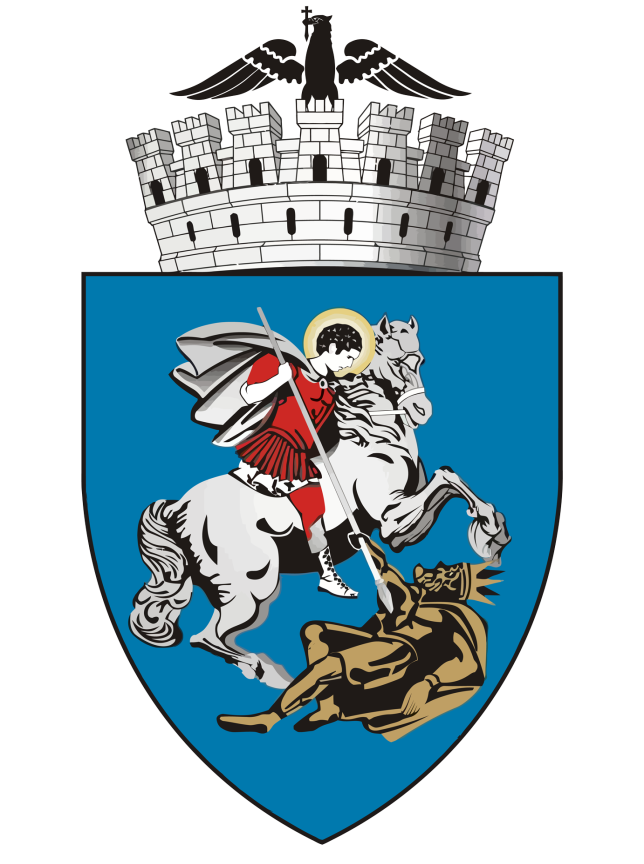 CAPITOLUL I - DISPOZIŢII GENERALE	Art. 1 (1) Prezentul Regulament de organizare şi funcţionare (R.O.F) este actul administrativ care detaliază modul de organizare al aparatului de specialitate al primarului municipiului Craiova, stabileşte regulile de funcţionare, politicile, procedurile şi atribuţiile ce revin compartimentelor de muncă din cadrul structurii organizatorice aprobate conform legii. 	(2) Prin R.O.F. se reglementează modul de organizare a direcţiilor, serviciilor şi compartimentelor de muncă din primărie, precum şi relaţiile ierarhice şi de colaborare.	(3) Dispozitiile prezentului regulament se aplică atât funcţionarilor publici cât şi personalului contractual.	 (4) Autorităţile administraţiei publice prin care se realizează autonomia locală în Municipiul Craiova sunt: Consiliul Local, ca autoritate deliberativă şi Primarul, ca autoritate executivă.             (5) Funcţia de primar şi funcţia de viceprimar sunt funcţii de demnitate publică.	(6) Structura de conducere a Primăriei este constituită din Primar – autoritate executivă, viceprimari, administrator public, secretar general, conducătorii direcţiilor, serviciilor şi compartimentelor funcţionale, aşa cum sunt definite în structura organizatorică aprobată, conform legii. 	 (7) Aparatul de specialitate al Primarului Municipiului Craiova funcţionează în temeiul OUG nr. 57/2019 privind Codul Administrativ, cu modificarile si completarile ulterioare, în organizarea acestuia urmărindu-se realizarea condiţiilor de operativitate şi eficienţă. 	(8) Primarul, personalul din cadrul cabinetului acestuia, viceprimarii si administratorul public nu fac parte din aparatul de specialitate.PRIMARUL	Art. 2 (1) Primarul Municipiului Craiova, în calitatea sa de autoritate publică executivă a administraţiei publice locale, reprezintă Municipiul Craiova în relaţiile cu alte autorităţi publice, cu persoanele  fizice sau juridice române şi străine, precum şi în justiţie, potrivit art. 154, alin. (6) din O.U.G. nr. 57/2019 privind Codul administrativ, cu modificările şi completările ulterioare. (4) Primarul asigură respectarea drepturilor şi libertăţilor fundamentale ale cetăţenilor, a prevederilor Constituţiei, precum şi punerea în aplicare a legilor, a decretelor Preşedintelui României, a ordonanţelor şi hotărârilor Guvernului, a hotărârilor consiliului local. Primarul dispune măsurile necesare şi acordă sprijin pentru aplicarea ordinelor şi instrucţiunilor cu caracter normativ ale miniştrilor, ale celorlalţi conducători ai autorităţilor administraţiei publice centrale, ale prefectului, a dispoziţiilor preşedintelui consiliului judeţean, precum şi a hotărârilor consiliului judeţean, în condiţiile legii.     	(5) Primarul conduce instituţiile publice de interes local, precum şi serviciile publice de interes local.     	(6) Primarul participă la şedinţele consiliului local şi are dreptul să îşi exprime punctul de vedere asupra tuturor problemelor înscrise pe ordinea de zi, precum şi de a formula amendamente de fond sau de formă asupra oricăror proiecte de hotărâri, inclusiv ale altor iniţiatori. (7) Punctul de vedere al primarului se consemnează, în mod obligatoriu, în procesul- verbal al şedinţei.  	(8)  Primarul municipiului Craiova, îndeplineşte următoarele categorii principale de atribuţii, conform prevederilor art. 155, alin. (1) din O.U.G. nr. 57/2019 privind Codul administrativ, cu modificările şi completările ulterioare:	a) atribuţii exercitate în calitate de reprezentant al statului, în condiţiile legii; 	b) atribuţii referitoare la relaţia cu consiliul local; 	c) atribuţii referitoare la bugetul local al unităţii administrativ-teritoriale; 	d) atribuţii privind serviciile publice asigurate cetăţenilor, de interes local; 	e) alte atribuţii stabilite prin lege. (9) Potrivit prevederilor art. 157, alin. (1) din O.U.G. nr. 57/2019 privind Codul administrativ, cu modificările şi completările ulterioare, Primarul Municipiului Craiova poate delega, prin dispoziţie, atribuţiile ce îi sunt conferite de lege şi alte acte normative viceprimarilor, secretarului general al unității administrativ-teritoriale, conducătorilor compartimentelor funcţionale sau personalului din aparatul de specialitate, administratorului public, precum şi conducătorilor instituţiilor şi serviciilor publice de interes local, în funcţie de competenţele ce le revin în domeniile respective.10) Atribuţiile de ofiţer de stare civilă şi de autoritate tutelară pot fi delegate şi Secretarului general al municipiului Craiova sau altor funcţionari publici din aparatul de specialitate cu competenţe în acest domeniu, potrivit legii.11) În exercitarea atribuţiilor ce îi revin, primarul emite dispoziţii. 12) Este reprezentantul de drept în adunările generale ale asociaţiilor de dezvoltare intercomunitară şi în adunările generale ale operatorilor regionali şi locali de către primari. (13) Primarul este ordonatorul principal de credite.(14) Primarul poate delega această calitate înlocuitorilor de drept sau altor persoane împuternicite în acest scop. VICEPRIMARULArt. 3. Comunele, oraşele şi municipiile au câte un primar şi câte un viceprimar, iar municipiile reşedinţă de judeţ au câte un primar şi câte 2 viceprimari, aleşi în condiţiile legii.  Art. 4. (1) În conformitate cu prevederile art. 152 alin (4) O.U.G. nr. 57/2019 privind Codul administrativ, cu modificările şi completările ulterioare, in  situaţia în care se aleg doi viceprimari, sunt declaraţi aleşi candidaţii care au obţinut votul majorităţii absolute. În această situaţie, consiliul local desemnează, prin hotărâre, care dintre cei doi viceprimari exercită primul calitatea de înlocuitor de drept al primarului.(2) Viceprimarul este subordonat primarului şi, în situaţiile prevăzute de lege, înlocuitorul de drept al acestuia, situaţie în care exercită, în numele primarului, atribuţiile ce îi revin acestuia. Primarul poate delega o parte din atribuţiile sale viceprimarului.    	 (3) Durata mandatului viceprimarului este egală cu durata mandatului consiliului local. În cazul în care mandatul consiliului local încetează sau încetează calitatea de consilier local, înainte de expirarea duratei normale de 4 ani, încetează de drept şi mandatul viceprimarului, fără vreo altă formalitate. 	Art. 5. Viceprimarul Municipiului Craiova îndeplinește atribuţiile delegate de către primar, prin dispoziţie şi coordonează direct activitatea structurilor funcţionale ale administraţiei locale, precum şi a instituţiilor publice şi societăţilor aflate în subordinea consiliului local, în limita delegarii de atributii, după cum urmează:Conducerea, coordonarea şi urmărirea punerii în aplicare a prevederilor legale, hotărârilor consiliului local, dispoziţiilor primarului, în calitate de preşedinte/vicepreşedinte în comisiile de specialitate desemnate prin dispoziţie a primarului sau hotărâre a consiliului local;Propunerea criteriilor de performanţă profesională ale funcţionarilor publici din subordine, în vederea evaluării anuale;Propunerea  sancţiunilor disciplinare pentru personalul din subordine;Urmărirea îndeplinirii prevederilor hotărârilor consiliului local în domeniile delegate;Îndeplinirea atribuţiilor de ofiţer de stare civilă;Organizarea primirii, distribuirii şi semnării corespondenţei aferente domeniilor de activitate delegate, cu excepţia avizelor, acordurilor şi autorizaţiilor prevăzute de lege, aflate în competenţa exclusivă a primaruluiIniţierea, prin direcţiile de specialitate, a proiectelor de hotărâri pentru domeniile delegate ;Luarea măsurilor pentru organizarea audienţelor în domeniile delegate şi verificarea modului de realizare a acestora;Îndeplinirea oricăror atribuţii prevăzute de lege sau încredinţate de consiliul local sau de primar.ADMINISTRATORUL PUBLICArt. 6. (1) Administratorul public este subordonat primarului muncipiului Craiova.      	(2) Numirea în funcţie a administratorului public se face prin dispoziţia primarului, care are ca anexă un contract de management.      	(3) Contractul de management se încheie între primar şi administratorul public pe durată determinată. Durata contractului de management al administratorului public nu poate depăşi durata mandatului primarului în timpul căruia a fost numit.       	(4) În baza contractului de management, administratorul public poate îndeplini atribuţii de coordonare a unor compartimente ale aparatului de specialitate sau a serviciilor publice de interes local, conform atribuţiilor stabilite prin contractul de management.      	(5) Primarul poate delega către administratorul public, în condiţiile legii, calitatea de ordonator principal de credite.             	  	Art. 7. (1) Administratorul Public coordonează, îndrumă şi controlează structurile aparatului de specialitate al primarului  municipiului Craiova conform atribuţiilor delegate prin dispoziţie de către Primarul Municipiului Craiova.(2) În realizarea obligaţiilor prevăzute în contractul de management, administratorul public colaborează cu viceprimarii, secretarul general al municipiului, cu conducătorii structurilor funcţionale din aparatul de specialitate al primarului şi cu conducătorii serviciilor publice de interes local sau de subordonare locală, pentru realizarea obiectivelor şi indicatorilor de performanţă stabiliţi.(3) Administratorului public al Municipiului Craiova îndeplineste atribuţiile delegate de către primar, prin dispoziţie şi coordonează direct activitatea structurilor funcţionale ale administraţiei locale, in limita delegarii de atributii, după cum urmează:Urmăreşte realizarea indicatorilor de performanţă în activitatea serviciilor publice in limita delegarii de atributii Îndrumă, verifică şi controlează activitatea structurilor funcţionale din aparatul de specialitate al primarului şi serviciilor publice de interes local sau de subordonare locală, conform delegarii de atributii.Urmăreşte realizarea indicatorilor economico-financiari în activitatatile delegate.Urmăreşte realizarea indicatorilor de performanţă specifici domeniilor de activitate repartizate;Propune măsuri de îmbunătăţire a activităţii din domeniile repartizate;Primeşte, distribuie şi urmăreşte expedierea corespondenţei în domeniile repartizate;Realizează orice alte atribuţii şi sarcini subsecvente domeniilor de activitate repartizate de primar sau consiliul local.Verifică şi asigură îndrumare şi sprijin în aplicarea prevederilor legale în cadrul  activitatilor delegate.Urmăreşte, verifică şi propune măsuri în vederea soluţionării sesizărilor primite in legatura cu activitatile care ii sunt delegate.SECRETARUL GENERAL           Art. 8. Fiecare unitate administrativ-teritorială şi subdiviziune administrativ-teritorială a municipiilor are un secretar general salarizat din bugetul local, funcţionar public de conducere, cu studii superioare juridice, administrative sau ştiinţe politice, ce asigură respectarea principiului legalităţii în activitatea de emitere şi adoptare a actelor administrative, stabilitatea funcţionării aparatului de specialitate al primarului sau, după caz, al consiliului judeţean, continuitatea conducerii şi realizarea legăturilor funcţionale între compartimentele din cadrul acestora.           Art. 9. Secretarul general al unităţii/subdiviziunii administrativ- teritoriale nu poate fi soţ, soţie sau rudă până la gradul al II-lea cu primarul sau cu viceprimarul, respectiv cu preşedintele sau vicepreşedintele consiliului judeţean, sub sancţiunea eliberării din funcţie.             Art. 10. Secretarul General al municipiului Craiova coordonează, îndrumă şi controlează structurile aparatului de specialitate al primarului municipiului Craiova, conform atribuţiilor delegate de către primarul municipiului Craiova, în conformitate cu prevederile art. 243 din  O.U.G. nr. 57/2019 privind Codul administrativ, cu modificările şi completările ulterioare.Art. 11. In conditiile OUG nr.57/2019, secretarul general al Municipiului Craiova îndeplinește urmatoarele atributii:Avizeaza proiectele de hotarari si contrasemneaza pentru legalitate dispozitiile primarului și hotărârile consiliului local; Participa la sedintele consiliului local;Asigura gestionarea procedurilor administrative privind relatia dintre consiliul local si primar, precum și între aceștia și prefect; Coordoneaza organizarea arhivei si evidenta statistică a hotărârilor consiliului local si a dispozițiilor primarului;  Asigura transparenta si comunicarea catre autoritatile, institutiile publice si persoanele interesate a actelor prevazute la lit. a); Asigura procedurile de convocare a consiliului local si efectuarea lucrarilor de secretariat, comunicarea ordinii de zi, întocmirea procesului-verbal al sedintelor consiliului local si redactarea hotararilor consiliului local; Asigura pregatirea lucrărilor supuse dezbaterii consiliului local si comisiilor de specialitate ale acestuia; Poate atesta, prin derogare de la prevederile Ordonantei Guvernului nr. 26/2000 cu privire la asociatii si fundatii, aprobata cu modificari si completari prin Legea nr. 246/2005, cu modificarile si completarile ulterioare, actul constitutiv si statutul asociatiilor de dezvoltare intercomunitara din care face parte unitatea administrativ-teritoriala in cadrul careia functioneaza; Poate propune primarului inscrierea unor probleme în proiectul ordinii de zi a sedintelor ordinare ale consiliului local; Efectueaza apelul nominal si ține evidenta participării la sedintele consiliului local; Numără voturile și consemnează rezultatul votării, pe care îl prezintă președintelui de sedinta, sau, dupa caz, inlocuitorului de drept al acestuia;Informeaza presedintele de sedinta, sau, dupa caz, inlocuitorul de drept al acestuia, cu privire la cvorumul si la majoritatea necesare pentru adoptarea fiecarei hotarari a consiliului local; Asigura intocmirea dosarelor de sedinta, legarea, numerotarea paginilor, semnarea si stampilarea acestora; Urmareste ca la deliberarea si adoptarea unor hotarari ale consiliului local, sa nu ia parte consilierii locali care se incadreaza în situațiile ce fac parte din sfera regimului general aplicabil conflictului de interese pentru aleșii locali; informeaza presedintele de sedinta, sau, dupa caz, inlocuitorul de drept al acestuia cu privire la asemenea situatii si face cunoscute sanctiunile prevazute de lege in asemenea cazuri; Certifica conformitatea copiei cu actele originale din arhiva unitatii administrativ-teritoriale;Asigură transparenţa şi comunicarea către autorităţile, instituţiile publice şi persoanele interesate a actelor prevăzute la lit. k) şi l), în condiţiile Legii nr. 544/2001 privind liberul acces la informaţiile de interes public, cu modificările şi completările ulterioare.Alte atribuţii prevăzute de lege sau sarcini date de consiliul local sau de primarul municipiului Craiova.Asigură secretariatul comisiei locale de aplicare a Legii fondului funciar nr. 18/1991, republicată, cu modificările şi completările ulterioare;Semnează certifcatele de urbanism şi autorizaţiile de construire, conform Legii nr. 50/1991, republicată, privind autorizarea executării construcţiilor şi unele măsuri pentru realizarea locuinţelor cu modificările si completările ulterioare;Participă la diverse comisii în cadrul cărora este numit.Cooperează cu celelalte servicii din cadrul instituţiei în vederea formulării de apărări adecvate în dosarele aflate pe rolul instantelor;Are obligaţia de a păstra secretul profesional cu privire la toate activităţile sale;Asigură secretariatul comisiei de vânzare a spaţiilor comerciale proprietate de stat, conform fisei de post, în conformitate cu prevederile Legii 550/2002 privind vânzarea spaţiilor comerciale proprietate privată a statului şi a celor de prestări de servicii, aflate în administrarea consiliilor judetene sau a consiliilor locale, precum şi a celor aflate în patrimoniul regiilor autonome de interes local, cu modificările şi completările ulterioare;Alte atribuţii prevăzute de lege sau însărcinări date prin acte administrative de consiliul local, de primar, de consiliul judeţean sau de preşedintele consiliului judeţean, după caz. Comunică o sesizare pentru deschiderea procedurii succesorale camerei notarilor publici, precum şi oficiului de cadastru şi publicitate imobiliară, în a cărei circumscripţie teritorială defunctul a avut ultimul domiciliu. Art. 12. Indeplineste atributiile stabilite prin lege sau alte acte normative privind organizarea si desfasurarea alegerilor locale, parlamentare, prezidențiale, europarlamentare, a  referendumurilor si a  recensamantului. Art. 13. În perioadele în care este absent din instituţie, în condiţiile legii, deleagă executarea atribuţiilor funcţionale Directorului executiv al Direcţiei Juridice, Asistenţă de Specialitate şi Contencios Administrativ, înlocuitorului legal al acestuia.CABINETUL PRIMARULUI ȘI CABINETELE VICEPRIMARILORArt. 14. (1) Cabinetul Primarului și Cabinetele Viceprimarilor sunt constituite conform art. 158 și art. 544 - 548 din O.U.G. nr. 57/2019 privind Codul administrativ, conform căruia, Primarii şi viceprimarii pot înfiinţa, în limita numărului maxim de posturi aprobate, cabinetul primarului, respectiv al viceprimarului, în condiţiile legii.  (2)  Numărul  maxim de posturi din cadrul cabinetelor este de 4 posturi pentru cabinetul primarului şi 2 posturi  pentru cabinetele viceprimarilor Art. 15. Personalul din cadrul Cabinetului Primarului este numit şi eliberat din funcţie de către primar, iar personalul din cadrul Cabinetelor Viceprimarilor este numit şi eliberat din funcţie de către primar, pe baza propunerilor viceprimarilor.Acesta îşi desfăşoară activitatea în baza unui contract individual de muncă pe durată determinată, încheiat în condiţiile legii, pe durata mandatului primarului. CAPITOLUL II - APARATUL DE SPECIALITATE AL PRIMARULUI MUNICIPIULUI CRAIOVA	Art. 16. (1) Aparatul de specialitate al primarului Municipiului Craiova este structurat pe direcții/servicii/compartimente funcţionale, conform organigramei aprobate prin Hotărâre a Consiliului Local. 	(2) Structura aparatului de specialitate al primarului și numărul de personal sunt stabilite în concordantă cu specificul activităţii, conform competențelor stabilite prin lege, în limita mijloacelor financiare de care dispune şi cu respectarea dispoziţiilor legale. 	(3) Aparatul de specialitate al primarului cuprinde două categorii de personal, după cum urmează: 	a) funcţionari publici cărora le sunt aplicabile dispoziţiile Ordonanţei de urgenta nr. 57/2019 privind Codul administrativ, cu modificările și completările ulterioare; 	b) personal contractual angajat pe bază de contract individual de muncă sau contract de management, care nu are calitatea de funcţionar public şi căruia îi sunt aplicabile dispoziţiile Legii nr. 53/2003- Codul Muncii, republicata, cu modificarile si completarile ulterioare şi ale Ordonanţei de urgenta nr.57/2019 privind Codul administrativ, cu modificarile si completarile ulterioare; 	(4) Numarul total al functiilor publice de conducere, cu exceptia functiei publice de secretar general al orașului, este de maximum 8% din numarul total al posturilor aprobate. SECTIUNEA I ATRIBUŢIILE GENERALE ALE PERSONALULUI CU FUNCŢII DE  CONDUCEREArt. 17. (1) Personalul cu funcţie de conducere are obligaţia de a stabili sau, după caz, a actualiza, în termen de 30 de zile de la aprobarea prezentului R.O.F., atribuţii exprese în fişele de post întocmite pentru personalul din subordine, potrivit funcţiei şi pregătirii profesionale, precum și criteriile şi indicatorii de evaluare a personalului din subordine. Actualizarea fişelor de post precum şi întocmirea lor în cazul persoanelor nou angajate este de asemenea obligatorie ori de câte ori este nevoie.	(2) Personalul de conducere  va asigura cunoaşterea şi aplicarea actelor normative de referinţă în administraţia publică locală.	Art. 18. Persoanele aflate în funcții de conducere sunt responsabile cu aplicarea și implementarea programelor şi strategiilor aprobate de autorităţile administraţiei publice locale, și transformarea acestora în sarcini individuale de lucru. Se vor asigura ca acestea să fie îndeplinite într-o manieră care să permită atingerea obiectivelor stabilite, prin colaborarea la nivel de substructuri organizatorice.	Art. 19. (1) Conducerea direcţiilor și serviciilor se realizează de către persoanele cu funcții de conducere, care organizează, controlează şi răspund de activitatea funcţionarilor publici şi a personalului contractual aflaţi în subordinea lor, conform organigramei. (2) Conducerea structurilor funcţionale din cadrul aparatului de specialitate al Primarului Municipiului Craiova este asigurată după cum urmează: arhitect sef, directori executivi, directori executivi adjuncti, după caz, şefi de servicii.	(3) Arhitectul şef, directorii executivi, directorii executivi adjuncți și şefii de servicii colaborează între ei, precum şi cu serviciile publice locale aflate sub autoritatea Consiliului Local al Municipiului Craiova si cu autorităţile administraţiei publice locale din  judeţ.	Art.  20. Personalul cu funcţie de conducere are obligaţia să urmareasca  întocmirea rapoartele de specialitate pentru fundamentarea legalităţii şi oportunităţii proiectelor de hotărâri ale Consiliului Local al municipiului Craiova şi să ducă la îndeplinire hotărârile adoptate. Proiectele de hotărâri ale Consiliului Local al municipiului Craiova iniţiate vor fi prezentate secretarului general al municipiului Craiova pentru obţinerea avizului de legalitate, însoţit de documentaţia aferentă.Art. 21. Personalul cu funcţie de conducere asigură întocmirea dispoziţiilor primarului municipiului Craiova şi fundamentarea acestora prin rapoarte, solicitând avizul de legalitate al Direcţiei Juridică, Asistenţă de Specialitate şi Contencios Administrativ.           Art. 22. (1) Personalul cu funcţie de conducere coordonează întreaga structură organizatorică şi funcţională a direcţiei/serviciului, defineşte funcţiile, colaborările, intrările şi ieşirile specifice sub conducerea primarului, conform prezentului Regulament.	 (2) Personalul cu funcţie de conducere aprobă metodele, procedurile, tehnicile, programele şi acţiunile structurilor funcţionale din subordine stabilind totodată atribuţii, sarcini şi responsabilităţi.    	    (3) Personalul cu funcţie de conducere organizează datele şi informaţiile, precum şi circulaţia acestora în cadrul structurilor conduse şi în afara lor.Art. 23. Personalul cu funcţie de conducere va asigura descărcarea/repartizarea lucrărilor în termenul legal în Registrul unic de evidenţă al Primăriei municipiului Craiova, precum şi arhivarea documentelor în condiţiile Legii nr. 16/1996 privind Arhivele naţionale, cu modificările şi completările ulterioare. 	Art. 24. Arhitectul șef, directorii executivi, directorii executivi adjuncţi, pe lângă activitatea profesională proprie, organizează activitatea şi urmăresc realizarea sarcinilor de către funcţionarii din compartimentele direcţiei, în acest sens, îndeplinind următoarele atribuţii: primesc corespondenţa repartizată direcţiei de către conducerea primăriei şi o distribuie compartimentelor de specialitate din cadrul direcţiei; urmăresc respectarea termenelor legale în soluţionarea corespondenţei; informează, ori de câte ori este nevoie, conducerea primăriei asupra activităţii desfăşurate în cadrul direcţiei, precum şi despre problemele din activitatea instituţiilor şi agenţilor economici de interes local care au legatură cu activitatea direcţiei; participă la şedinţele Comisiilor Consiliului Local şi la şedinţele Consiliului Local;asigură rezolvarea problemelor curente ale direcţiei;asigură cunoaşterea şi studierea de către personalul din subordine a legislaţiei în vigoare, utilizarea deplină a timpului de lucru, creşterea aportului fiecărui angajat la rezolvarea cu competenţă şi de calitate a tuturor sarcinilor încredinţate conform fişei postului, în raport cu pregătirea, experienţa şi funcţia ocupată; asigură şi răspunde de rezolvarea în termen a cererilor, sesizărilor şi scrisorilor primite de la cetăţeni în conformitate cu Ordonanţa Guvernului nr. 27/2002 privind reglementarea activităţii de soluţionare a petiţiilor, cu modificările şi completările ulterioare şi Legii 544/2001 privind liberul acces la informaţiile de interes public, cu modificările şi completările ulterioare.asigură elaborarea proiectelor de hotărâri şi dispoziţii; urmăresc îndeplinirea hotărârilor Consiliului Local şi a Dispoziţiilor Primarului, date în competenţa de realizare a compartimentelor direcţiei respective; realizează colaborarea şi conlucrarea pentru soluţionarea unor probleme complexe cu toate direcţiile de specialitate, inclusiv a materialelor care se prezintă spre analiza comisiilor de specialitate ale Consiliului Local;urmăresc întocmirea fişelor de post pentru personalul din subordine şi fac propuneri primarului în legătură cu demararea procedurilor de recrutare a posturilor vacante sau temporar vacante sau după caz, de reducere a acestora, ocupate sau vacante din subordine, precum  şi pentru promovarea personalului din subordine. urmăresc aplicarea dispoziţiilor legale de către personalul direcţiei;îndeplinesc orice alte sarcini dispuse de conducerea Primăriei; acordă audienţe cetăţenilor pe domeniul specific de activitate al fiecărei direcţii;în limita competenţelor stabilite, reprezintă compartimentele pe care le conduc în relaţiile cu alte compartimente de specialitate din aparatul propriu sau cu agenţii economici, instituţiile publice şi persoanele fizice; asigură evaluarea personalului din subordine; realizează instruirea din punct de vedere al securităţii muncii pentru personalul din subordine precum şi verifică asimilarea acestor cunoştinţe. organizează evidenţa indicatorilor din domeniile de activitate ale structurilor subordonate şi întocmesc rapoarte statistice pe care le transmit în termenul legal; propune măsuri de formare profesională a salariaţilor aflaţi în subordine, prin orice mijloace legale, inclusiv prin sesiuni de instruire/lucru, şi asigura mijloacele necesare pentru desfăşurarea corespunzătoare a activităţii; asigură confidenţialitatea materialelor cu conţinut secret şi răspund de scurgerea informaţiilor şi a documentelor din compartimentele respective. Art. 25. Şefii de servicii, pe lângă activitatea profesională proprie, organizează activitatea şi urmăresc realizarea sarcinilor de către funcţionarii din subordine, în acest sens, îndeplinind următoarele atribuţii: a.   organizează activitatea, atât pe compartimente cât şi pentru fiecare funcţionar din subordine;b.   întocmesc programele de activitate ale compartimentelor şi le prezintă spre aprobare persoanelor cu functii de conducere care coordonează activitatea, stabilesc măsurile necesare şi urmăresc îndeplinirea în bune condiţii a obiectivelor din aceste programe; c.  urmăresc şi răspund de elaborarea corespunzătoare a lucrărilor şi finalizarea în termenele legale a acţiunilor din programele de activitate sau dispuse de conducere; d.  asigură respectarea disciplinei în muncă de către personalul subordonat, luând măsurile ce se impun; e.  urmăresc şi verifică activitatea profesională a personalului din cadrul compartimentelor pe care le conduc, îi îndrumă şi sprijină în scopul sporirii operativităţii, capacităţii şi competenţei lor în indeplinirea sarcinilor încredinţate; f.   asigură respectarea reglementărilor legale specifice domeniilor de activitate ale fiecărui compartiment, organizează şi urmăresc documentarea de specialitate a personalului din subordine; g.    repartizează sarcinile şi corespondenţa ce revine compartimentelor respective, dând îndrumările corespunzătoare pentru soluţionarea acestora;h.    verifică, semnează sau vizează după caz, potrivit competenţelor stabilite, lucrările şi corespondenţa efectuate de personalul din subordine; i.    veghează şi răspund, alături de personalul din subordine, de respectarea normelor legale şi a prevederilor din actele normative aflate în vigoare; j.    răspund de respectarea normelor de conduită şi deontologie de către personalul din subordine în raporturile cu contribuabilii; k.  întocmesc fişele posturilor şi cele de evaluare a performantelor profesionale individuale ale personalului din subordine, până la nivelul competenţelor lor; propun formele de perfecţionare profesională necesare bunei desfăşurări a activităţii.l.   răspund de buna organizare şi desfăşurare a activităţii de primire şi soluţionare a petiţiilor adresate compartimentului, în conformitate cu Ordonanţa Guvernului nr. 27/2002 privind reglementarea activităţii de soluţionare a petiţiilor, cu modificările şi completările ulterioare şi Legii 544/2001 privind liberul acces la informaţiile de interes public, cu modificările şi completările ulterioare.m.îndeplinesc orice alte atribuţii prevăzute de lege sau dispuse de conducere în legătură cu domeniul lor de activitate. n.realizează instruirea din punct de vedere al securităţii muncii pentru personalul din subordine, verifică asimilarea acestor cunoştinţe.Art. 26. Arhitectul șef, directorii executivi, directorii executivi adjuncţi și şefii de servicii răspund de întreaga activitate care le-a fost repartizată spre coordonare, în conformitate cu prezentul regulament. Ei răspund, în ordine ierarhică faţă de Primar, viceprimari, administratorul public sau secretarul general, după caz.	Art.  27. Personalul de conducere din cadrul aparatului de specialitate al Primarului municipiului Craiova îşi desfăşoară activitatea potrivit dispoziţiilor legale prevăzute pentru funcţionarii publici si personalul contractual, după caz. SECŢIUNEA IISTRUCTURA ORGANIZATORICĂ A APARATULUI DE SPECIALITATEAL PRIMARULUI MUNICIPIULUI CRAIOVAArt. 28. (1) Pentru îndeplinirea atribuţiilor stabilite, serviciile de specialitate colaborează cu serviciile publice deconcentrate ale ministerelor şi ale celorlalte organe centrale organizate la nivel judeţean.(2) În vederea rezolvării operative şi oportune a sarcinilor ce le revin, compartimentele de specialitate ale aparatului de specialitate al primarului municipiului Craiova sprijină activitatea societăţilor comerciale, regiilor autonome, instituţiilor şi serviciilor publice subrodonate sau aflate sub autoritatea Consiliului Local.(3) În problemele de specialitate, structurile funcţionale din componenţa aparatului de specialitate al primarului întocmesc rapoarte de specialitate, proiecte de hotărâri şi dispoziţii pe care le prezintă primarului municipiului Craiova, viceprimarilor, secretarului general sau administratorului public care le coordonează activitatea, în vederea avizării şi propunerii spre aprobare Consiliului Local sau primarului municipiului Craiova, cu viza de legalitate a personalului cu atribuţii în domeniul juridic şi contrasemnarea de către secretarul general a actelor de autoritate ale acestora.(4) Compartimentele funcţionale răspund în faţa primarului de aplicarea prevederilor Hotărârilor Consiliului Local şi a Dispoziţiilor primarului municipiului Craiova. Art.  29.  Prin atribuţiile şi responsabilităţile stabilite de lege şi în condiţiile prezentului regulament, aparatul de specialitate al primarului  îndeplineşte, în principal, următoarele funcţii:	a) de strategie, prin care asigură elaborarea strategiei de dezvoltare locală, a planurilor de acţiune sectorială şi a proiectelor prioritare;	b) de coordonare a serviciilor publice pentru punerea în aplicare a strategiei de dezvoltare locală;	c) de administrare a bugetului aprobat de Consiliul Local;	d) de colaborare cu serviciile deconcentrate ale statului, alte instituţii publice locale, precum şi cu societatea civilă;	e) de execuţie, prin care se aduc la îndeplinire hotărârile Consiliului Local şi dispoziţiile primarului, soluţionând problemele curente ale colectivităţii locale;	f) de monitorizare şi control privind modul de aplicare a hotărârilor Consiliului Local şi dispoziţiilor primarului în teritoriu.Art. 30. (1) Structura organizatorică a aparatului de specialitate al primarului municipiului Craiova se împarte în structuri permanente: direcţii, servicii, compartimente.(2) Pentru înfiinţarea unei direcţii sunt necesare minimum 20 funcţii de execuţie, iar pentru înfiinţarea unui serviciu sunt necesare minimum 10 funcţii de execuţie.         Art. 31. Arhitectul șef, directorii executivi, etc, se subordonează primarului Municipiului Craiova, viceprimarului Municipiului Craiova, secretarului general al municipiului Craiova, administratorului public, potrivit liniilor ierarhice stabilite în organigramă, sau, dupa caz, delegarilor de competenta. Aceştia vor pune în aplicare programele şi strategiile stabilite de autorităţile administraţiei publice prin stabilirea sarcinilor de serviciu şi vor asigura ca acestea să fie îndeplinite într-o manieră care să permită atingerea obiectivelor stabilite, prin colaborarea la nivel de servicii şi compartimente.   Art. 32 Aparatul de specialitate al primarului municipiului Craiova are urmatoarea structură organizatorică:CONDUCERE PRIMĂRIEPrimarViceprimarAdministrator publicSecretar general al municipiului CraiovaCABINETUL PRIMARULUICABINETUL VICEPRIMARULUIDIRECŢIA ELABORARE ŞI IMPLEMENTARE PROIECTEServiciul Proiecte și Programe de DezvoltareCompartimentul  Management FinanciarServiciul Accesare Fonduri EuropeneServiciul Monitorizare Implementare și Postimplementare ProiecteCompartimentul Implementare Proiecte Finanţate din Fonduri Externe NerambursabileDIRECŢIA PATRIMONIUServiciul Urmărire Contracte Agenţi EconomiciServiciul PatrimoniuDIRECŢIA FOND LOCATIV ŞI CONTROL ASOCIAŢII DE PROPRIETARI  Serviciul Administrare Locuinţe și Fond Locativ:Comapartimentul Fond Locativ;Compartimentul Control și Monitorizare Asociații de Proprietari.DIRECŢIA URBANISM ŞI AMENAJAREA TERITORIULUIServiciul Autorizaţii în Construcţii, Obţinere Avize, Taxe;Serviciul Urbanism şi Nomenclatură Urbană;Compartimentul Cadastru.DIRECŢIA IMPOZITE ŞI TAXEServiciul Constatare, Impunere și Control Persoane JuridiceServiciul Urmărire, Executare Silită Persoane JuridiceCompartimentul Soluţionare Contestaţii și InsolvențăServiciul Constatare, Impunere și Control Persoane FiziceServiciul Urmărire, Executare Silită Persoane FiziceServiciul Contabilitate şi Prelucrare DateServiciul Recuperare Creanţe Fiscale și Eliberare Certificate de Atestare FiscalăCompartimentul Administrare Taxă Specială de SalubrizareDIRECŢIA ECONOMICO-FINANCIARĂServiciul Financiar-ContabilitateCompartimentul BugetDIRECŢIA INVESTIȚII, ACHIZIȚII ȘI LICITAȚIIServiciul Investiții și AchizițiiServiciul Licitații11. DIRECȚIA INFRASTRUCTURĂ, BAZE SPORTIVE ȘI AGREMENT Serviciul Baze Sportive și Mobilitate Urbană:    1. Compartimentul Administrare și Monitorizare    2. Compartimentul Medical și Prevenție    3. Compartimentul Pază    4. Compartimentul Întreținere și IgienizareDIRECŢIA SERVICII PUBLICEServiciul Administrare şi Întreţinere Drumuri:1.Compartimentul Lucrări, Întreţinere şi Reparaţii Drumuri;2.Compartimentul Monitorizarea Contractelor de Lucrări şi Întocmire Ataşamente Serviciul Transport Public Local, Siguranţa Circulaţiei şi Guvernanţă Corporativă Compartimentul Guvernanță CorporativăServiciul Administrarea şi Monitorizarea Serviciilor de Utilitate Publică:Compartimentul Administrare şi Monitorizare Zone VerziCompartimentul Administrare şi Monitorizare IluminatCompartimentul Administrare şi Monitorizare Salubritate şi Gestionare a Câinilor fără StăpânCompartimentul Administrare şi Monitorizare Apă CanalCompartimentul Administrare şi Monitorizare MediuCompartimentul EnergeticDIRECŢIA JURIDICĂ, ASISTENŢĂ DE SPECIALITATE ŞI CONTENCIOS ADMINISTRATIVDIRECŢIA RELAȚII PUBLICE ȘI MANAGEMENT DOCUMENTEServiciul Management Documente, Informații Publice:Compartimentul InformaticăCompartimentul Managementul CalitățiiServiciul Centrul de Informare pentru Cetățeni și AudiențeServiciul Imagine DIRECȚIA DE EVIDENȚĂ A PERSOANELORServiciul Depunere Acte Stare CivilăServiciul Eliberări Acte Stare CivilăServiciul Evidența persoanelor:Compartimentul Ghișeu Unic EvidențăCompartimentul Informatic, Actualizare Bază de Date SERVICIUL RESURSE UMANE SERVICIUL ADMINISTRATIV, ÎNTREŢINERESERVICIUL INTERN DE PREVENIRE ȘI PROTECȚIE SERVICIUL ADMINISTRAȚIE PUBLICĂ LOCALĂ ȘI RELAȚII CU CONSILIUL LOCALCompartimentul Expert Local pentru Romi SERVICIUL AUTORITATE TUTELARĂSERVICIUL EVIDENȚĂ DOCUMENTE-ARHIVĂ ȘI SECRETARIATCompartimentul Evidență Documente-ArhivăCompartimentul Secretariat SERVICIUL REGISTRUL AGRICOL COMPARTIMENTUL AUDIT PUBLIC INTERN COMPARTIMENTUL CONTROL INTERNSECŢIUNEA IIIATRIBUŢIILE STRUCTURILOR APARATULUI DE SPECIALITATE AL PRIMARULUI  MUNICIPIULUI CRAIOVAArt. 33 COMPARTIMENTUL CABINETUL PRIMARULUI Se subordonează:  Coordonarea, îndrumarea şi controlul activităţii sunt asigurate de către Primar(2) Atribuţiile Compartimentului Cabinetul primarului:a. Îndeplineşte sarcinile repartizate de primarul municipiului Craiova;b. Colaborează cu structurile din aparatul de specialitate al primarului municipiului Craiova şi cu instituţiile şi serviciile aflate în subordinea Consiliului Local al municipiului Craiova;c. Răspunde de corespondenţa postală rezultată din activitatea administrativă a primarului municipiului Craiova;d. Răspunde de activitaţile de relaţii publice specifice Cabinetului primarului municipiului Craiova;e. Îndeplineşte şi alte atribuţii date de către primarul municipiului Craiova.f. Asigură consilierea Primarului Municipiului Craiova pe anumite probleme specifice unor domenii de activitate ale administraţiei publice locale;g. Reprezintă instituţia Primarului Municipiului Craiova în relaţia cu cetaţeanul, administraţia centrală şi locală, alte instituţii şi organizaţii în baza mandatului conferit de Primar; h. Pentru informarea corectă și complete a Primarului colaborează cu toate compartimentele din aparatul propriu de specialitate al Primarului, cât şi cu autorităţi şi instituţii ale administraţiei publice locale sau centrale, societăţi comerciale, organizaţii neguvernamentale, etc; i. Pregăteşte informări şi materiale, realizează analize şi pregăteşte rapoarte; j. Asigură planificarea şi desfaşurarea acţiunilor şi manifestărilor organizate de Primar; k. Participă la şedinţele operative, precum şi la audienţele primarului, preluând spre rezolvare sesizările; l. Urmăreşte în teren modul de executare a lucrărilor realizate pe domeniul public, colaborând cu structurile de specialitate; m. Efectuează deplasări în teren, analizează şi propune soluţii de organizare, benefice pentru comunitate; n. Prezintă primarului informări periodice sau ori de câte ori se impune, cu privire la problemele de interes public; o. Promovarea unei imagini pozitive a Primariei Municipiului Craiova in randul comunitatii locale.Art. 34 COMPARTIMENTUL CABINETUL  VICEPRIMARULUI Se subordonează:  Coordonarea, îndrumarea şi controlul activităţii sunt asigurate de către viceprimar(2) Atribuţiile Compartimentului Cabinetul viceprimarului:a. Îndeplineşte sarcinile repartizate de viceprimarul municipiului Craiova;b. Colaborează cu structurile din aparatul de specialitate al primarului municipiului Craiova şi cu instituţiile şi serviciile aflate în subordinea Consiliului Local al municipiului Craiova;c. Răspunde de corespondenţa postală rezultată din activitatea administrativă a viceprimarului municipiului Craiova;d. Răspunde de activitaţile de relaţii publice specifice Cabinetului viceprimarului municipiului Craiova;e. Îndeplineşte şi alte atribuţii încredinţate de către viceprimarul municipiului Craiova.f. Asigură consilierea viceprimarului Municipiului Craiova pe anumite probleme specifice unor domenii de activitate ale administraţiei publice locale;g. Pentru informarea corectă și completă a viceprimarului colaborează cu toate compartimentele din aparatul propriu de specialitate al Primarului, cât şi cu autorităţi şi instituţii ale administraţiei publice locale sau centrale, societăţi comerciale, organizaţii neguvernamentale, etc; h. Pregăteşte informări şi materiale, realizează analize şi pregăteşte rapoarte; i. Participă la şedinţele operative, precum şi la audienţele viceprimarului, preluând spre rezolvare sesizările; k. Efectuează deplasări în teren, analizează şi propune soluţii de organizare, benefice pentru comunitate; l. Prezintă viceprimarului informări periodice sau ori de câte ori se impune, cu privire la problemele de interes public; Art 35 DIRECŢIA ELABORARE ŞI IMPLEMENTARE PROIECTE (1) Se subordonează:  Coordonarea, îndrumarea şi controlul activităţii Direcţiei Elaborare şi Implementare Proiecte sunt asigurate de către Primar, sau după, caz de către persoana delegată in acest sens, potrivit delegărilor de competenţă.(2) Are in subordine:Serviciul Proiecte și Programe de Dezvoltare:Compartimentul  Managementul FinanciarServiciul Accesare Fonduri Europene;Serviciul Monitorizare Implementare și Postimplementare ProiecteCompartimentul Implementare Proiecte Finanţate din Fonduri Externe Nerambursabile.(3)Atribuțiile Serviciului Proiecte și Programe de Dezvoltare:Participarea la scrierea și depunerea proiectelor stabilite pentru accesarea fondurilor externe nerambursabile;Participarea în cadrul echipelor de proiect pentru realizarea activitatilor și atingerea obiectivelor specifice, conform atributiunilor stabilite pentru fiecare proiect, atunci când sunt nominalizați prin dispoziție a primarului;Realizarea masurilor de informare și publicitate (comunicate de presa, panouri pentru afisare temporara și permanenta) conform acordurilor de finanțare;Intocmire de notificari la contractele de finanțare nerambursabila;Organizarea receptiei bunurilor/serviciilor/lucrarilor realizate în cadrul proiectelor;Intocmirea rapoartelor de specialitate către Consiliul Local privind aprobarea studiilor de fezabilitate aferente investitiilor ce fac obicetul proiectelor propuse pentru finanțare externa;Intocmirea situatiilor privind proiectele cu finanțare externa contractate de catre Municipiul Craiova solicitate de diverse instituitii: Prefectura Judetului Dolj, Consiliul Judetean Dolj, Guvernul Romaniei etc.;Intocmirea temelor de proiectare pentru investitiile propuse a se finanta din fonduri europene și transmiterea documentatiei necesare către Serviciul Investitii și Achizitii în vederea demararii procedurii de achiziție publica;Intocmirea de documente pentru solicitarea de achizitii sau reparații echipamente și tehnica de calcul necesare pentru buna desfășurare a serviciului;Intocmire caiete de sarcini și predarea lor către Serviciul Investitii și Achizitii pentru obiective de interes public în vederea demararii procedurii de achiziție publica;Formulare răspunsuri la eventualele clarificari legate de procedurile de achizitii publice, solicitate din partea Serviciului Investitii și Achizitii și transmiterea către acesta;Verificarea studiilor de fezabilitate, proiectelor tehnice, proiectelor autorizatiilor de construire, documentatiilor detalii de execuție ale proiectelor propuse spre finanțare;Verificarea existenței tuturor avizelor, acordurilor, precum și respectarea prevederilor legale privind documentatia tehnica;Participarea în cadrul echipelor de proiect pentru realizarea activitatilor și atingerea obiectivelor specifice, conform atributiunilor stabilite pentru fiecare proiect, atunci când sunt nominalizați prin dispoziție a primarului;Intocmire de notificari la contractele de finanțare nerambursabila.Îndeplinesc orice alte sarcini dispuse de conducere în legătură cu activitatea proprie şi care nu sunt cuprinse în prezentul regulament(4)Atribuțiile Compartimentului Management Financiar:Participarea în cadrul echipelor de proiect pentru realizarea activitatilor și atingerea obiectivelor specifice, conform atributiunilor stabilite pentru fiecare proiect, atunci când sunt nominalizați prin dispoziție a primarului;Intocmire note de fundamentare pentru cuprinderea sumelor reprezentând finanțare externa sau interna nerambursabila și a sumelor reprezentând contributia proprie a Consiliului Local al Municipiului Craiova în bugetul de venituri și cheltuieli al Consiliului Local al Municipiului Craiova;Intocmire note de fundamentare privind necesitatea și oportunitatea includerii cheltuielilor asimilate investitiilor, respectiv note de fundamentare privind necesitatea și oportunitatea suplimentarii cheltuielilor asimilate investitiilor;Intocmire fisa obiectivului/proiectului de investitii;Intocmire propuneri de angajare cheltuieli și angajamente bugetare individuale;Intocmire ordonantari de plata;Elaborare cerere deschidere credite lunare;Realizare defalcare cheltuieli pe capitole, subcapitole, pragrafe, titluri, articole, alineate;Verificare situații de lucrări din punct de vedere financiar;Verificare facturi pentru efectuarea de plati aferente proiectelorIntocmire cereri prefinantare;Intocmire cereri de rambursare intermediare și finale;Participarea în cadrul echipelor de proiect pentru realizarea activitatilor și atingerea obiectivelor specifice, conform atributiunilor stabilite pentru fiecare proiect, atunci când sunt nominalizați prin dispoziție a primarului;Intocmire de notificari la contractele de finanțare nerambursabila;Intocmirea de documente pentru solicitarea de achizitii sau reparații echipamente și tehnica de calcul necesare pentru buna desfășurare a activității compartimentului.Îndeplinesc orice alte sarcini dispuse de conducere în legătură cu activitatea proprie şi care nu sunt cuprinse în prezentul regulament.(5)Atribuțiile Serviciului Accesare Fonduri EuropeneAccesarea permanenta a site-urilor dedicate finantarilor externe nerambursabile pentru informare permanenta asupra programelor de finanțare;Legătura permanenta cu organismele de finantare pentru informare și acordare de asistenta tehnica privind proiectele locale pentru care se intenționează accesarea de fonduri nerambursabile;Scrierea și depunerea proiectelor identificate pentru accesarea fondurilor externe nerambursabile;Identificarea programelor, axelor, planurilor, investitiilor din fonduri nerambursabile, pe care Primaria Municipiului Craiova poate aplica in calitate de Beneficiar/Partener; Participarea în cadrul echipelor de proiect pentru realizarea activitatilor și atingerea obiectivelor specifice, conform atributiunilor stabilite pentru fiecare proiect, atunci când sunt nominalizați prin dispoziție a primarului;Intocmirea situatiilor privind depunerea proiectelor sau proiectelor aflate în curs de depunere în Municipiul Craiova, solicitate de diverse institutii: Prefectura Judetului Dolj, Consiliul Judetean Dolj, Guvernul Romaniei etc;Intocmirea de documente pentru solicitarea de achizitii sau reparații echipamente și tehnica de calcul necesare pentru buna desfășurare a activitatii serviciului;Elaborareaza/ actualizeaza documentele strategice de dezvoltare urbana ce vor  fundamenta proiectele propuse pentru accesare de fonduri europene nerambursabile.Intocmirea rapoartelor de specialitate către Consiliul Local privind aprobarea proiectelor și valorile totale ale acestora în vederea depunerii pentru finanțare în cadrul diverselor programe de finanțare.Îndeplinesc orice alte sarcini dispuse de conducere în legătură cu activitatea proprie şi care nu sunt cuprinse în prezentul regulament.(6)Atribuțiile Serviciului Monitorizare Implementare și Postimplementare Proiecte Propune și realizeaza proiecte care sa răspundă necesitatilor comunității locale după o atenta analiza și sinteza a informațiilor existente;Urmărește implemetarea proiectelor și evalueaza rezultatele;Stabileste și intretine relații de parteneriat (de serviciu) cu organizații și institutii locale, naționale și internaționale în vederea absorbtiei fondurilor structurale și de coeziune și a atragerii de noi parteneri din statele membre UE pentru derularea proiectelor;Intocmeste documentatia aferenta initierii parteneriatelor, menține contactele cu potentiali parteneri, comunicare, etc., analizează și sintetizeaza informațiile obtinute;Asigura cunoasterea la nivel general în rândul institutiei a rolului sprijinului comunitar și a unei înțelegi a interventiilor instrumentelor structurale în rândul beneficiarilor;Asigura legătura cu institutiile vizate în vederea indeplinirii atributiilor legate de intarirea capacitatilor institutionale;Asigura realizarea și transmiterea la termenele stabilite a raportarilor privind stadiul de implementare a proiectelor și a activitatilor realizate;Are rolul de a oferi consultanta de specialitate, către departamentele interne și institutiile externe care sunt subordonate Consiliului Local și care sunt interesate de intensificarea eforturilor de atragere de surse externe de finanțare pentru sustinerea programelor și proiectelor proprii pe: obiective de infrastructura – reabilitarea, modernizarea și extinderea retelelor de distributie a energiei termice, energiei electrice, apa, canalizare, a retelei informatice, a retelei de transport în comun; obiective de patrimoniu – reabilitarea și punerea în valoare a obiectivelor de patrimoniu detinute de Municipiul Craiova; unități de învățământ – reabilitarea, modernizarea, dotarea unitatilor de învățământ și crearea unor Centre de Pregătire Profesională, etc.; unități de sănătate – reabilitarea, modernizarea, dotarea spitalelor aflate în subordinea Consiliului Local;Gestionarea contractelor de finanțare - postimplementare;Gestionarea documentelor de eligibilitate necesare depunerii cererilor de finanțare;Participarea în cadrul echipelor de proiect pentru realizarea activitatilor și atingerea obiectivelor specifice, conform atributiunilor stabilite pentru fiecare proiect, atunci când sunt nominalizați prin dispoziție a primarului;Accesarea permanenta a site-urilor dedicate finantarilor nermabursabile pentru informare permanenta asupra programelor de finanțare;Legătura permanenta cu Agenția de Dezvoltare Regionala Sud-Vest Oltenia pentru informare și acordare de asistenta tehnica privind proiectele locale cu finanțare externa;Participarea la scrierea și depunerea proiectelor stabilite pentru accesarea fondurilor interne și externe nerambursabile;Intocmirea situatiilor privind implementarea și postimplementarea proiectelor cu finanțare externa în Municipiul Craiova solicitate de diverse institutii: Prefectura Judetului Dolj, Consiliul Judetean Dolj, Guvernul Romaniei etc;Intocmirea de documente pentru solicitarea de achizitii sau reparații echipamente și tehnica de calcul necesare pentru buna desfășurare a serviciului;Formulare răspunsuri la eventualele clarificari legate de procedurile de achizitii publice, solicitate din partea Serviciului Investitii și Achizitii și transmiterea către acesta;Intocmire notificari la contractele de finanțare nerambursabilaÎndeplinesc orice alte sarcini dispuse de conducere în legătură cu activitatea proprie şi care nu sunt cuprinse în prezentul regulament.(7)Atribuțiile Compartimentului Implementare Proiecte Finanțate din Fonduri Externe Nerambursabile: Accesarea permanenta a site-urilor dedicate finantarilor nerambursabile pentru informare permanenta asupra programelor de finanțare;Legătura permanenta cu Agenția de Dezvoltare Regionala Sud- Vest Oltenia pentru informare și acordare de asistenta tehnica privind proiectele locale cu finanțare externa;Participarea la scrierea și depunerea proiectelor stabilite pentru accesarea fondurilor interne și externe nerambursabile;Realizarea activitatilor stabilite a fi efectuate în echipele de proiect, pe perioada derulării fiecărui proiect;Formulare răspunsuri la eventualele clarificari legate de procedurile de achizitii publice, solicitate din partea Serviciului Investitii și Achizitii și transmiterea către acesta;Intocmire de notificari la contractele de finanțare nerambursabila;Intocmirea de documente pentru solicitarea de achizitii sau reparații echipamente și tehnica de calcul necesare pentru buna desfășurare a compartimentului.Îndeplinesc orice alte sarcini dispuse de conducere în legătură cu activitatea proprie şi care nu sunt cuprinse în prezentul regulament.Art. 36  DIRECŢIA PATRIMONIU	(1) Se subordonează:  Coordonarea, îndrumarea şi controlul activităţii Direcţiei Patrimoniu sunt asigurate de către Primar, sau după, caz de către persoana delegată in acest sens, potrivit delegărilor de competenţă.  (2) Are in subordine:                  -  Serviciul Urmărire Contracte, Agenţi Economici;                 -  Serviciul Patrimoniu.(3) Atribuţiile Serviciului Urmărire Contracte, Agenţi Economici	A) Urmărire ContracteÎntocmirea şi urmărirea derulării contractelor de concesiune ce au ca obiect terenuri aparţinând domeniului public sau privat al municipiului pe care sunt amplasate construcţii provizorii cu destinaţia de spaţii comerciale ;Întocmirea şi urmărirea derulării contractelor de concesiune, închiriere sau asociere ce au ca obiect bunuri aparţinând domeniului public şi privat al municipiului;Întocmirea şi urmărirea derulării contractelor de concesiune ce au ca obiect spaţiile cu destinaţia de cabinete medicale şi activităţi conexe ale acestora aparţinând domeniului privat al municipiului;Întocmirea şi urmărirea contractelor de asociere pentru:Amplasarea panourilor publicitare;Amplasarea staţiilor de distribuţie produse petroliere;Amplasarea spălătoriilor auto;Construcţii provizorii cu destinaţia de spaţii comerciale;Întocmirea şi urmărirea contractelor de închiriere pentru terenuri ocupate cu construcţii provizorii (chioşcuri) amplasate pe domeniul public sau privat al municipiului;Întocmirea şi urmărirea contractelor de închiriere pentru terenurile ocupate de garaje;Întocmirea şi urmărirea contractelor de închiriere pentru stâlpii de iluminat public aflaţi în domeniul public al municipiului Craiova în vederea amplasării de fibră optică şi reţele de telefonie mobilă;Întocmirea şi urmărirea contractelor de superficie ce au ca obiect terenuri aparţinând domeniului privat al municipiului; Întocmirea şi urmărirea acordurilor pentru terenurile ocupate de aleile de acces către spaţiile cu altă destinaţie decât spaţiile de locuit situate la partere de blocuri;Întocmirea documentaţiei şi transmiterea acesteia către Direcţia Juridică, Asistenţă de Specialitate şi Contencios Administrativ în vederea acţionării în instanţă a societăţilor comerciale sau persoanelor fizice care au debite faţă de municipiul Craiova;Întocmirea rapoartelor în vederea promovării în şedinţele Consiliului Local pentru prelungirea contractelor de concesiune/închiriere/superficie referitoare la bunurile ce alcătuiesc domeniul public şi privat la municpiului CraiovaÎntocmirea rapoartelor în vederea promovării în şedinţele Consiliului Local pentru aprobarea modificărilor intervenite pe parcursul derulării contractelor de concesiune, asociere, închiriere sau superficie;Întocmirea actelor adiţionale la contractele aflate în derulare pentru consemnarea tuturor modificărilor aprobate prin hotărâri ale Consiliului Local;Emiterea notelor de plată pentru încasarea prin casieria unităţii a sumelor datorate de titularii contractelor aflate în derulare;Emiterea facturilor, înainte de termenul de plată prevăzut în fiecare contract,  pentru achitarea sumelor datorate;Realizarea procedurii privind renegocierea cotelor de asociere şi sumelor minime la contractele de asociere ;Transmiterea la începutul fiecărui an către toţi titularii contractelor aflate în derulare a debitelor datorate pentru anul în curs, precum şi a restanţelor şi majorărilor datorate pentru sumele neachitate;Atenţionarea periodică a titularilor contractelor care au depăşit termenele de plată a sumelor datorate autorităţii locale;Actualizarea permanentă a bazei de date în vederea evidenţierii veniturilor în programul comun cu Direcţia Impozite şi Taxe;Participarea la acţiunile dispuse de şefii ierarhici superiori.		B) Agenţi EconomiciPrimirea documentaţiei prin care se solicită eliberarea acordurilor de folosire a domeniului public, a acordurilor de funcţionare şi a autorizaţiilor de funcţionare în alimentaţia publică.Întocmirea acordurilor pentru folosirea temporară a domeniului public în vederea comercializării de produse, prestări servicii şi alte activităţi, conform legislaţiei în vigoare;Întocmirea acordurilor de funcţionare pentru diverse unităţi care desfăşoară acte de comerţ în municipiul Craiova.Întocmirea autorizaţiilor de funcţionare în alimentaţia publică.Întocmirea autorizaţiilor de funcţionare pentru activităţi recreative şi distractive.Calcularea taxelor datorate pentru titularii acordurilor şi autorizaţiilor aprobate şi întocmirea notelor de plată corespunzătoare pentru fiecare dintre acestea.Întocmirea şi transmiterea la Centrul de Informare pentru Cetăţeni a borderoului cu acordurile şi autorizaţiile aprobate în vederea eliberării acestora către titulari.Primirea de la Centrul de Informare pentru Cetăţeni a borderoului cu acordurile şi autorizaţiile eliberate.Deplasarea în teren în vederea verificării datelor înscrise în documentele primite spre rezolvare;Întocmirea răspunsurilor la corespondenţa repartizată de conducerea Direcţiei Patrimoniu.Participarea la acţiunile dispuse de şefii ierarhici superiori. Îndeplinesc orice alte sarcini dispuse de conducere în legătură cu activitatea proprie şi care nu sunt cuprinse în prezentul regulament.(4) Atribuţiile Serviciului Patrimoniu Întocmirea rapoartelor de specialitate în vederea adoptării hotărârilor consiliului local al Municipiului Craiova referitoare la actualizarea inventarului bunurilor care alcătuiesc domeniul public/privat al Municipiului Craiova Operarea prin înregistrări/modificări in aplicatia informatica (SICO) pentru bunurile (mijloace fixe) care alcatuiesc domeniul public/privat al Municipiului Craiova Primirea si soluţionarea in limita competenţelor, a corespondenței repartizate de DRPMD, de la persoanele fizice/ juridice/instanţe de judecată/ alte institutii ale statului/de drept privat  Întocmirea rapoartelor de specialitate în vederea adoptării hotărârilor consiliului local al Municipiului Craiova referitoare la închirierea, concesionarea bunurilor ce aparțin domeniului public si privat al Municipiului Craiova Întocmirea rapoartelor de specialitate  în vederea adoptării hotărârilor consiliului local al Municipiului Craiova referitoare la încheierea contractelor de superficie cu persoanele fizice/juridice, pentru imobilele-terenuri ce  aparțin domeniului privat al Municipiului Craiova Întocmirea rapoartelor de specialitate  în vederea adoptării hotărârilor consiliului local al Municipiului Craiova referitoare la darea în administrare, concesionarea, închirierea transmiterea în folosinţă gratuită către instituțiile publice și regiilor autonome din subordinea Consiliului Local al Municipiului Craiova Întocmirea rapoartelor de specialitate  în vederea adoptării hotărârilor consiliului local al Municipiului Craiova referitoare la valorificarea/vânzarea bunurilor ce apartin domeniului si privat al Municipiului Craiova Întocmirea rapoartelor de specialitate  în vederea adoptării hotărârilor consiliului local al Municipiului Craiova referitoare la achiziția-cumpărarea  bunurilor ce apartin persoanelor fizice/juridice Întocmirea rapoartelor de specialitate  în vederea adoptării hotărârilor consiliului local al Municipiului Craiova referitoare la  însuşirea rapoartelor de evaluare pentru bunurile care alcatuiesc domeniul public si privat al Municipiului CraiovaÎntocmirea rapoartelor de specialitate premergătoare emiterii dispoziţiilor primarului ce au legatură cu activitatea serviciului PatrimoniuÎntocmirea studiilor de oportunitate, caietelor de sarcini si documentaţiilor de atribuire necesare desfâşurării procedurilor de vanzare, închiriere și concesionare bunuriElaborarea documentațiilor necesare încheierii acordului cadru ce are în vedere  lucrări de reparații curente, generale și de renovare (care se pot executa fără autorizație de construire) la imobilele deținute și administrate de autoritatea publică locală și la unităţile de învăţământElaborarea documentațiilor necesare încheierii acordului cadru și implementarea acestuia, ce are în vedere  lucrări de reparații, instalații (care se pot executa fără autorizație de construire) la imobilele deținute și administrate de autoritatea publică localăElaborarea documentațiilor necesare încheierii contractelor de achiziție publică și implementarea acestora, pentru diverse bunuri și servicii specifice desfășurării în condiții normale și neîntrerupte a activității serviciului PatrimoniuFundamentarea bugetului anual cu privire la veniturile şi cheltuielile serviciului Patrimoniu, precum şi rectificările ce se impun in cursul anului bugetarEfectuarea operaţiunilor de angajare, lichidare şi ordonanţare a cheltuielilor cu utilităţile, reparaţiile, serviciile, achizițiile de bunuri, etc, care au fost  fundamentate în cadrul bugetului anual de venituri și cheltuieli de catre serviciul PatrimoniuÎntocmirea documentaţiilor pentru înscrierea în sistemul integrat de cadastru şi carte funciară a imobilelor ce aparţin Municipiului Craiova, respectiv realizarea de lucrări topografice de dezlipiri/alipiri terenuri,  apartamentări, inscrieri constructii, vize tehnice, certificări amplasamente, etcÎntocmirea documentaţiilor pentru actualizarea informaţiilor cadastrale în vederea radierii, modificărilor de limite, modificări suprafațe și hotare, repoziţionări, actualizări categorie de folosinţă sau schimbare de adresă pentru bunurile care alcatuiesc domeniul public si privat al Municipiului CraiovaVerificarea și semnarea proceselor de vecinătate precum și ceritifcarea amplasamentelor care fac obiectul notărilor la OCPI DoljDeplasări în teren pentru identificarea imobilelor ce aparțin domeniului public și privat al Municipiului Craiova și a celor care pot face obiectul actualizării inventarului bunurilor care alcătuiesc domeniul public și privat al Municipiului CraiovaActivităţi în teren în vederea soluţionării litigiilor și participarea la expertize dispuse de instanțele de judecată, în limita competențelor serviciului Patrimoniu Efectuarea tuturor operațiunilor necesare arhivării documentelor proprii serviciului Patrimoniu, conform Nomenclatorului Arhivistic aprobat de Arhivele Naționale și comunicat serviciului Patrimoniu de către Serviciul Evidență Documente-Arhivă, Secretariat, Expert Local pentru RomiÎndeplinesc orice alte sarcini dispuse de conducere în legătură cu activitatea proprie şi care nu sunt cuprinse în prezentul regulament.Art. 37 DIRECŢIA FOND LOCATIV ŞI CONTROL ASOCIATŢII DE PROPRIETARI (1) Se subordonează:  Coordonarea, îndrumarea şi controlul activităţii Direcţiei Fond Locativ şi Control Asociatţii de Proprietari sunt asigurate de către Primar, sau după, caz de către persoana delegată in acest sens, potrivit delegărilor de competenţă.  (2) Are in subordine:                 -   Serviciul Administrare Locuinţe și Fond Locativ:Compartiment Fond Locativ;Compartimentul Control si Monitorizare Asociații de Proprietari.(3)Atribuțiile Serviciului Administrare Locuințe și Fond Locativ Informarea cetăţenilor cu privire la aspectele economice, sociale şi juridice reglementate de Legea locuinţei nr.114/1996,  republicată, cu modificările şi completările ulterioare, Legea nr.152/1998 privind înfiinţarea Agenţiei Naţionale pentru Locuinţe, cu modificările şi completările ulterioare şi de O.U.G. nr.74/2007 privind asigurarea fondului de locuinţe sociale destinate chiriaşilor evacuaţi sau care urmează a fi evacuaţi din locuinţele retrocedate foştilor proprietari;    Verificarea îndeplinirii de către solicitanţii de locuinţă a criteriilor restrictive în conformitate cu prevederile legale în vigoare;  Evaluarea dosarelor de locuinţă prin aplicarea criteriilor de ierarhizare stabilite prin punctaj;   Actualizarea dosarelor de locuinţă la termenele legale;  Verificarea in teren a situaţiei declarate in dosarele de locuinta  Întocmirea listelor privind ordinea de prioritate precum şi a listelor de repartizare a locuinţelor aflate în proprietatea/administrarea unităţii administrativ-teritoriale şi prezentarea acestora spre aprobare Consiliului Local al Municipiului Craiova, cu avizul Comisiei Sociale;   Asigurarea publicităţii listelor privind solicitanţii care au acces la locuinţe şi cele cu privire la stabilirea ordinii de prioritate şi a criteriilor care au stat la baza stabilirii respectivelor liste;   Sprijinirea activităţii comisiei sociale prin asigurarea secretariatului tehnic al acesteia, având funcţia de a rezolva lucrărilor administrative curente ale comisiei,  de a centraliza cererile de locuinţe formulate însoţite de actele doveditoare, de a aplica criteriile de evaluare stabilite de consiliul local şi de a aduce la îndeplinire măsurile dispuse de comisia socială şi Consiliul Local al Municipiului Craiova;	  Asigurarea evidenţei computerizate a solicitărilor de locuinţă, a actualizării dosarelor, încadrării pe categorii de locuinţă, calculul punctajului, întocmirea listei şi ordonarea solicitanţilor în funcţie de punctaj şi criteriile de departajare impuse de legislaţia în vigoare pentru o evidenţă care să permită regăsirea rapidă şi eficientă a informaţiilor privind solicitanţii de locuinţe; în acest sens se elaborează aplicaţii informatice conform prevederilor legale, hotărârilor comisiei sociale şi Consiliului Local al Municipiului Craiova şi se adaptează în permanenţă în funcţie de modificările legislaţiei; Întocmirea contractelor de închiriere având ca obiect spaţii cu destinaţia de locuinţă concomitent cu stabilirea sumelor cu titlu de chirie datorate bugetului local al Municipiului Craiova;     Transmiterea unui exemplar din contractele de închiriere încheiate cu beneficiarii îndreptăţiţi, cu aprobarea Consiliului Local al Municipiului Craiova, către  Direcţia Impozite şi Taxe din cadrul Primăriei Municipiului Craiova, în vederea efectuării operaţiunilor specifice acestei direcţii, respectiv luarea în evidenţă, debitarea şi  plata contractelor de închiriere ce au ca obiect locuințe sociale;   Debitarea chiriilor aferente spatiilor cu destinatia de locuinta pentru tineri;   Debitarea chiriilor aferente spatiilor cu destinatia de locuinţă socială;   Urmărirea executării contractelor de închiriere ce au ca obiect locuinţe sociale/locuinţe destinate închirierii tinerilor;   Întocmirea şi transmiterea către Direcţia Juridică, Asistenţă de Specialitate şi Contencios Administrativ din cadrul Primăriei Municipiului Craiova a dosarelor constituite cu debitorii la plata chiriei şi utilităţilor aferente locuinţelor, în vederea iniţierii procedurii judiciare având ca obiect reziliere contract/recuperarea creanţelor/ evacuare;   Punerea în executare a hotărârilor judecătoreşti definitive şi irevocabile transmise de Direcţia Juridică, Asistenţă de Specialitate şi Contencios Administrativ, după cum urmează:    Transmiterea titlurilor executorii având ca obiect recuperarea creanţelor datorate bugetului local, către Direcţia Impozite şi Taxe, în vederea declanşării procedurii de executare silită;   Derularea procedurii de achiziţie servicii executor judecătoresc pentru punerea în executare a sentinţelor judecătoreşti definitive şi irevocabile cu privire la evacuări din locuinţe aflate în proprietatea/administrarea Municipiului Craiova;   Transmiterea titlurilor executorii către executorul judecătoresc desemnat în condiţiile legii;   Preluarea locuinţelor devenite vacante urmare a evacuării debitorilor;   Întocmirea documentaţiei privind asigurarea locuinţelor aflate în proprietatea/administrarea Municipiului Craiova, împotriva dezastrelor naturale;   Întocmirea situaţiilor cu chiriaşii care îndeplinesc criteriile de cumpărare pentru prezentarea acestora în comisia de vânzare a locuinţelor în vederea stabilirii preţului de vânzare, urmând ca acesta să fie supus aprobării Consiliului Local al Municipiului Craiova;    Întocmirea, pe baza verificărilor efectuate, a răspunsurilor la corespondenţa care conţine sesizările, reclamaţiile, propunerile, solicitările privind accesul la informaţiile de interes public, mesajele primite prin telefonul cetăţeanului, la corespondenţa adresată direct Parlamentului, Preşedinţiei, Guvernului, ministerelor, celorlalte organe centrale, Instituţiei Prefectului şi remisă spre soluţionare Primăriei Municipiului Craiova precum şi la corespondenţa legată de acordarea audienţelor, repartizată Serviciului Administrare Locuinţe;    Participarea la recepţia locuinţelor construite în conformitate cu Legea locuinţei nr.114/1996, republicată, cu modificările şi completările ulterioare şi Legea nr.152/1998 privind înfiinţarea Agenţiei Naţionale pentru Locuinţe cu modificările şi completările ulterioare;     Colaborarea cu compartimentele din cadrul instituţiei şi cu alte instituţii pentru soluţionarea operativă a problemelor legate de specificul activităţii;     Întocmirea rapoartelor necesare înscrierii proiectelor de hotărâre pe ordinea de zi a Consiliului Local al Municipiului Craiova. Îndeplinesc orice alte sarcini dispuse de conducere în legătură cu activitatea proprie şi care nu sunt cuprinse în prezentul regulament.(4) Atribuţiile Compartimentului Fond Locativ:Verificarea îndeplinirii condițiilor legale de către chiriași, continuarea închirierii sau, după caz, în anumite situații și condiții, demararea procedurii judiciare privind evacuarea persoanelor fară drept locativ și repartizarea locuințelor potrivit legii in cazul administrării și închirierii unui numar de 162 de apartamente situate în blocuri, ce au fost construite din fondurile statului;Inventarierea tuturor imobilelor, inclusiv precizarea stării tehnice a acestora, verificarea îndeplinirii tuturor condițiilor de către actualii chiriași, încheierea contractelor de închiriere cu respectarea criteriilor legale, acționarea în judecată acolo unde sunt încălcate normele legale, verificarea îndeplinirii criteriilor restrictive de către chiriași privind vânzarea în condițiile Legii nr. 112/1995 pentru un număr de 101 unități locative situate în case naționalizate;Debitarea chiriilor aferente spațiilor cu destinația de locuință;Stabilirea și urmărirea chiriei;Operarea în aplicația TXI a sumelor cu titlu de chirie, a contractelor de închiriere/actelor adiționale;Operarea în aplicația TXI a încetării contractelor de închiriere, executarea parțială a hotărârilor judecătorești prin operarea contului 42 „Chirii locuințe” și, după caz, a contului 42.1 „Preț folosință”;Închirierea, cu respectarea prevederilor legale, a contractelor de inchiriere cu obiect – suprafețe de teren (curte) –pentru persoanele fizice care au cumpărat unitățile locative din cele 96 case nationalizate pentru care a încetat administrarea RAADPFL;Urmărirea executării contractelor de închiriere cu obiect suprafete de teren (curte);Declanșarea procedurii judiciare privind recuperarea cheltuielilor cu titlu de chirii curte;Înregistrarea/debitarea in aplicația TXI a sumelor cu titlu de chirii curte;Colaborarea cu compartimentele din cadrul instituţiei şi cu alte instituţii pentru soluţionarea operativă a problemelor legate de specificul activităţii; Întocmirea rapoartelor necesare înscrierii proiectelor de hotărâre pe ordinea de zi a Consiliului Local al Municipiului Craiova. Îndeplinesc orice alte sarcini dispuse de conducere în legătură cu activitatea proprie şi care nu sunt cuprinse în prezentul regulament.(5) Atribuțiile Compartimentului Control și Monitorizare Asociații de Proprietari:Asigură, la cerere, informarea asociațiilor și proprietarilor din condominii cu privire la cadrul normativ privind organizarea si functionarea asociatiilor de proprietari;Informeaza asociatiile de proprietari cu privire la interdictiile prevazute in regulamentul local de urbanism sau in regulamentele de interventie aferente zonelor de interventie prioritara, aplicabile condominiilor, stabilite in cadrul programelor multianuale destinate cresterii calitatii arhitectural-ambientale a cladirilor, de reabilitare termica si de reducere a riscului seismic al constructiilor existente;Informeaza asociatiile de proprietari cu privire la obligativitatea montarii contoarelor pentru individualizarea consumurilor la nivel de proprietate individuala, conform legislatiei in vigoare;Personalul entitatilor controlate prin prezentarea informeaza si indruma asociatiile de proprietari cu privire la obligatia proprietarilor de a lua masuri pentru consolidarea si modernizarea condominiului, modernizarea echipamentelor, instalatiilor si dotarilor aferente, montarea contoarelor oentru individualizarea consumurilor la nivel de proprietate individuala, reabilitate termica in scopul cresterii performantei energetice, precum si reabilitarea structural-arhitecturala a anvelopei condominiului, potrivit prevederilor legale;Propune spre aprobare Consiliului Local al Municipiului Craiova, lista cu persoanele fizice care îndeplinesc condițiile prevăzute de lege in vederea dobandirii calitatii de administrator de condominii;Exercita controlul asupra activitatii financiar-contabile din cadrul asociatiilor de proprietari, din oficiu ori la solicitarea unuia sau mai multor membri ai asociatiei de proprietari, astfel:Control planificat (conform planului de control anual) care consta in verificarea modului in care asociatiile de proprietari respecta prevederile legale, financiar contabile si de gestiune, respectiv verificarea indeplinirii obligatiilor ce le revin asupra proprietatii comune, realizandu-se o analiza de ansamblu a activitatii desfasurate de catre acestea in vederea eliminarii eventualelor deficiente constatate; verificarile efectuate vizeaza aspecte multiple si au o durata intinsa de timp;Control inopinat care se efectueaza ori de cate ori sunt indicii privind incalcarea cerintelor prevazute de lege;Control tematic care se efectueaza ca urmare a sesizarilor/plangerilor/reclamatiilor efectuate de proprietari membri ai asociatiei de proprietari si consta in verificarea punctuala a unui numar limitat de aspecte conform tematicii si obiectivelor de control stabilite cu aceasta ocazie;În urma controalelor efectuate, trasează măsuri şi urmăreşte modul de rezolvare a acestora;  Îndruma si controleaza aplicarea unitara a legislatiei cu scopul de a orienta activitatea din cadrul asociatiilor de proprietari intr-o directie pozitiva, de a constientiza si responsabiliza riscurilor induse de nerespectarea indatoririlor care decurg din reglementarile aplicabile in exercitarea atributiilor ce le revin;Constată contravenţii şi aplică sancţiunile contravenţionale potrivit art.102 din Legea nr.196/2018, potrivit competenţei stabilită în conformitate cu prevederile legilor în vigoare;Comunică Direcţiei Impozite şi Taxe procesele-verbale de contravenţie spre urmărire, încasare şi executare silită în situaţia în care în termen de 15 zile nu a fost depusă dovada (chitanţa) că sancţiunea  contravenţională  au fost achitată;Asigură executarea în termen a acţiunilor de control în concordanţă cu planul anual de control aprobat;Planifică anual activitatea de control pe baza analizei riscurilor, prin care se prioritizeaza desfasurarea anuala a controlului in cadrul asociatiilor de proprietari/chiriaşi de pe raza municipiului Craiova;Întocmirea planului de control anual in ordinea descrescatoare a punctajului de risc, de la cel mai inalt grad de risc la cel mai scazut, punctajul fiind acordat in baza urmatoarelor criterii: cuantumul debitelor inregistrate de asociatiile de proprietari/chiriaşi la furnizorii de utilitati; frecvenţa controalelor efectuate în cadrul aceleiaşi asociaţii de proprietari/chiriaşi; Sesizează organele în drept, dupa caz, în situația constatării unor lipsuri in gestiunea asociatiei de proprietari controlata; Îndrumă reprezentanții asociațiilor de proprietari în vederea recuperării datoriilor de la restanțieri;Îndrumă comitetele de iniţiativă pentru convocarea adunării generale în vederea dezbaterii unor probleme ivite în activitatea asociaţiilor, în situaţia în care reprezentanţii legali nu-şi îndeplinesc obligaţiile sau doresc organizarea de noi alegeri;Asigură consultanţă de specialitate în cadrul programului de relaţii cu publicul pentru activităţile specifice serviciului;Arhivează şi înregistrează lucrările, efectuează îndosarierea corespondenţei şi a celorlalte documente din propria activitate, precum şi predarea acestora la arhivă, conform prevederilor legale;Exercită competenţele şi atribuţiile de control în principal în zona de responsabilitate din cadrul Municipiului Craiova;Actualizează baza de date privind asociațiile de proprietari/chiriași din municipiul Craiova; Elaborează rapoarte în vederea întocmirii proiectelor de hotărâri specifice activității serviciului;Primeste si inregistreaza corespondenta repartizata (cereri, audiente, sesizari), intocmeste si comunica raspunsurile cu respectarea termenelor legale;Primeste si inregistreaza situatiile soldurilor elementelor de activ si pasiv, transmise semetrial de catre asociatiile de proprietari;Întocmeşte şi distribuie materiale informative de interes pentru asociaţiile de proprietari prin care să contribuie la buna desfăşurare a acestora; Participă la punerea în aplicare a HCL 73/2019 cu modificarile si completarile ulterioare referitoare la instituirea de parcari supuse taxării, pe domeniul public al municipiului Craiova si aprobarea regulamentului privind aplicarea taxei pentru parcarea autovehiculelor pe domeniul public al municipiului Craiova – atribuire locuri de parcare in parcarile de reşedinţă.Colaboreaza cu compartimente din cadrul institutiei si cu alte institutii pentru solutionarea operativa a problemelor legate de specificul activitatii;Îndeplinesc orice alte sarcini dispuse de conducere în legătură cu activitatea proprie şi care nu sunt cuprinse în prezentul regulament.Art. 38  DIRECŢIA URMANISM ŞI AMENAJAREA TERITORIULUI 	(1) Se subordonează: Coordonarea, îndrumarea şi controlul activităţii Direcţiei Urbanism şi Amenajarea Teritoriului sunt asigurate de către Primar, sau după, caz de către persoana delegată în acest sens, potrivit delegărilor de competenţă. (2) Are in subordine:                      -   Serviciul Autorizaţii în Construcţii, Obţinere Avize, Taxe;                     -   Serviciul Urbanism şi Nomenclatură Urbană;			         -   Compartimentul Cadastru(3) Atribuţiile Serviciului Autorizații în Construcții, Obținere Avize, Taxe.Verificarea din punct de vedere tehnic a documentaţiilor înregistrate pentru emiterea autorizaţiilor de construire/desfiinţare, ţinând cont de reglementarile urbanistice aprobate, condiţiilor, avizelor şi acordurilor precizate prin certificatul de urbanism în conformitate cu prevederile Legii 50/1991 republicată, completată şi modificată şi a normelor metodologice de aplicare a acesteia;Asigurarea secretariatului comisiei de avize şi acorduri;Corespondenta diversa cu membrii comisiei de avize şi acorduriÎntocmirea listei cu documentaţiile tehnice ce urmează a fi supuse analizei în comisiei de avize şi acordurie.  Redactarea avizelor, comisiei  de avize şi acordurif.   Înregistrarea avizelor emiseg.  Întocmire raspunsuri la documentatiile amante in cadrul comisiei de avize si acordurih. Întocmirea, semnarea şi înaintarea spre verificare, semnare şi avizare a autorizaţiilor de construire/desfiinţare;i.  Atribuirea de numere la autorizaţiile de construire/desfiinţare semnate şi avizate;j. Vizarea spre neschimbare a documentaţiilor tehnice care au stat la baza emiterii autorizaţiei de construire/desfiinţare;k. Scanarea planurilor cu viza spre neschimbare care au stat la baza emiterii autorizaţiei de construire/desfiinţare;l. Deplasarea şi verificarea în teren a construcţiilor autorizate în vederea întocmirii proceselor-verbale de recepţii la terminarea lucrărilor;m. Deplasarea în teren pentru verificarea stadiului fizic al construcţiilor şi avizarea proceselor-verbale pe stadii fizice a lucrărilor pentru întocmirea documentaţiei cadastrale;n. Monitorizarea activității pentru respectarea indicatorilor de performanţă stabiliţi prin procedura de proces, implicând respectarea legii pentru a nu fi aplicată procedura tacită în cadrul serviciului;o. Întocmirea şi semnarea notificarilor/răspunsurilor la documentaţiile incomplete tehnic şi/sau juridic, înregistrate pentru eliberarea autorizaţiilor de construire/desfiinţare şi înaintarea spre verificare, semnare şi avizare, în vederea completării sau ridicarii documentatiilor;p. Asigurarea consultanţei de specialitate în cadrul programului de audienţe cu publicul;r. Asigurarea instrumentării şi soluţionării, în termenele şi în condiţiile prevăzute de lege, a tuturor solicitărilor persoanelor fizice/juridice, transmise serviciului;s. Realizarea situaţiilor statistice lunare, trimestriale şi anuale privind autorizaţiile de construire/desfiinţare emise;ş. Verificarea în teren a amplasamentului pentru solicitările de emitere a autorizaţiilor de construire/autorizaţii de desfiinţare (AC/AD), ceea ce implică şi colectarea de creanţe fiscale prin constatarea existenţei în teren a construcţiilor neautorizate şi obligarea beneficiarului de a prezenta măsura legală dispusă la emiterea autorizaţiilor de construire/desfiinţare;t. Recepţionarea tuturor lucrărilor autorizate;ţ. Urmărirea regularizării taxei pentru autorizaţiile de construire prin actualizarea bazei de date privind autorizaţiile de construire/desfiinţare cu data începerii lucrărilor pe baza comunicărilor privind începerea şi încheierea execuţiei lucrărilor depuse la Serviciul Centrul de Informare pentru Cetăţeni și Audiențe;u. Arhivarea documentaţiilor de comunicare privind începerea execuţiei;v. Întocmirea de adrese de înştiinţare către beneficiarii autorizaţiilor de construire/desfiinţare, în vederea prelungirii valabilităţii autorizaţiilor de construire/desfiinţare sau pentru întocmirea procesului-verbal de recepţie în vederea regularizării taxei;x. Întocmirea de adrese de înştiinţare către beneficiarii autorizaţiilor de construire/desfiinţare, a caror autorizatie de construire a expirat;y.  Întocmirea adeverintei privind valoarea reala a lucrarilor in baza comunicarii de4 incheiere a executieii lucrarilor;z. Întocmirea lunara pentru ISC a listelor privind inceperea executiei lucrarilor si a listelor proceselor verbale de receptie la terminarea lucrarilor;aa. calcularea diferenţei de taxă şi completarea fişei de calcul privind regularizarea taxei din declaraţia privind valoarea reală a lucrărilor executate în baza autorizaţiei de construire în cazul persoanelor fizice şi a persoanelor juridice.bb. Întocmirea notelor de plată pentru diferenţele de încasat de la solicitantul contribuabil ca efect al regularizării de taxă pentru autorizaţiile de construire;cc. Întocmirea documentaţiei necesară în vederea restituirii/compensării diferenţelor de restituit solicitantului contribuabil ca efect al regularizării de taxă pentru autorizaţiile de construire;dd. Arhivarea documentelor prezentate de contribuabil în procesul de regularizare al taxei de autorizare (copii după procesul-verbal de recepţie, chitanţe, comunicări privind începerea execuţiei lucrărilor, declaraţii)ee. Urmărirea regularizării taxei pentru autorizaţiile de construire emise de către Primăria municipiului Craiova;ff. Ținerea evidenţei autorizaţiilor de construire pentru care s-a făcut regularizarea de taxă;gg. Întocmirea răspunsurilor, atunci când este cazul, la documentaţiile prezentate (îndeosebi de persoanele juridice pentru regularizarea taxei) pentru lucrările efectuate în baza autorizaţiilor de construire;hh. Întocmirea copiilor certificate după procesele-verbale de recepţie aflate în arhiva curentă a serviciului;ii. Întocmirea notelor de plată pentru copiile certificate ale proceselor-verbale de recepţie;jj. Întocmirea listelor cu autorizaţii emise şi regularizate pentru Direcţia Impozite și Taxe şi Inspectoratul de Stat în Construcţii;kk. Întocmirea situaţiilor către Ordinul Arhitecţilor cu diferenţele de taxă încasate pentru acesta, ca urmare a regularizărilor autorizaţiilor de construire/desfiinţare emise;ll. Întocmirea certificatului de atestare a stadiului realizării construcţiei, avizarea procesului-verbal, elaborarea certificatului de atestare a stadiului realizării constructiei, atribuirea numarului din registrul de evidenţă;mm. Întocmirea avizului de amplasament (banner / mash, etc);nn. Întocmirea raspunsurilor pentru documentatiile de emitere a avizului pentru Banner/Mashoo. Întocmirea certificatului de atestare a edificării/extinderii construcţiei – Anexa 1.52, în vederea înscrierii construcţiilor în cartea funciară;pp. Întocmirea raspunsurilor pentru documentatiile de emitere a certificatului de atestare a edificării/extinderii construcţiei – Anexa 1.52, incomplete/ nu au viza favorabila de Compartiment Cadastru/ nu respecta Regulamentul de parcari HCL nr.489/2021rr. Verificarea documentatiei si întocmirea adeverintei privind edificarea/extinderea construcţiei (construite fara autorizatie de construire, mai vechi de 3 ani) in conformitate cu prevederile art.37, alin.6, din Legea 50/1991 privind autorizarea executarii lucrarilor de constructii, în vederea înscrierii construcţiilor în cartea funciară;ss. Întocmirea raspunsurilor pentru documentatiile de emitere a Adeverintei privind edificarea/extinderea construcţiei,şş. Asigurarea respectării prevederilor legislaţiei în vigoare privind transparenţa decizională în administraţia publică din cadrul serviciului;tt. Asigurarea protecţiei persoanelor cu privire la prelucrarea datelor cu caracter personal şi libera circulaţie a acestor date;ţţ. Primirea pe mail, verificarea documentatiilor si înregistrarea cererilor primite fizic si online, pentru obţinerea avizelor de amplasament (solicitate prin certificatul de urbanism) în conformitate cu prevederile Ordinului 839/2009 pentru aprobarea Normelor metodologice de aplicare a Legii nr. 50/1991 privind autorizarea executării lucrărilor de construcţii. Se asigură de asemenea asistenţă în completarea cererilor. O cerere poate sa contina mai multe avize de amplasament.uu. Întocmirea de note de plată pentru fiecare aviz (avizele de amplasament ce se pot obţine în numele solicitantului sunt pentru: Compania de Apă Oltenia SA, Distributie Energie Oltenia SA,  Compania Naţională Transelectrica SA - Sucursala de Transport Craiova, OMV Petrom SA - Sucursala Craiova, SC Orange Romania Communications SA, SC Flash Lighting Co SA, ENGIE Romania, Sucursala Electrocentrale II Craiova);vv. Scanarea notelor de plata si transmiterea lor catre cetatenii care au solicitat avize online;xx. Păstrarea evidenţei electronice a taxelor încasate pentru obţinerea avizelor;yy. Corespondența diversă cu deținătorii de utilități cu privire la avizele de amplasament;zz. Întocmirea și predarea borderourilor zilnice pentru virarea sumelor încasate pentru fiecare avizator (împreună cu copii după chitanţe) Serviciului Financiar-Contabilitate;aaa. Depunerea documentaţiilor şi ridicarea avizelor de la sediul fiecărui avizator; predarea avizelor obţinute la Serviciul Centrul de Informare pentru Cetățeni și Audiențe, pe bază de borderou pentru documentatiile care nu pot fi transmise online (planuri mari), si  transmiterea online/ inregistrarea lor in portalul institutiei avizatoare;bbb. Transmiterea pe mail catre beneficiari a avizelor primite de la avizatori anline, cele primite fizic se transmit Serviciului Centrul de Informare pentru Cetățeni și Audiențe pentru a fi ridicate de beneficiariccc. Asigurarea consultării documentaţiilor în faza de certificat de urbanism de către reprezentanţii deţinătorilor de utilităţi precum şi de reprezentanţii Inspectoratului pentru Situaţii de Urgenţă Oltenia (securitate la incendiu, apărare civilă), în vederea stabilirii avizelor cerute prin certificatul de urbanism la care se adaugă ţinerea unei evidenţe a documentaţiilor primite prin înregistrarea acestora într-un registru împreuna cu avizele stabilite şi predate Serviciului Urbanism si nomenclatura urbana.ddd. Îndeplinirea altor sarcini, la dispoziţia conducerii;eee.comunicarea periodică Direcției Impozite și Taxe a listei autorizațiilor emise în vederea impunerii;fff. Soluționarea cererilor (apartamentari/ subapartamentari, schimbari de destinatie, fatade blocuri), sesizărilor, reclamațiilor primite în scris, telefonic, prin poștă electronică sau prin audiențe de la cetățeni sau persoane juridice si de la alte servicii din cadrul Primariei Municipiului Craiova cu privire la activitatea specifică serviciului;ggg. Ssolutionarea solicitarilor primite de la instantele judecatorestihhh. Actualizarea procedurilor operationale existente /formulare si transmitere catre Serviciul Management documente, informatii publice ( registratura si site), Control Interniii. Întocmire procedura noua pentru activitate noua procedurata;jjj. Arhivarea documentaţiilor -martor care au stat la baza eliberării autorizaţiilor de construire/desfiinţare;kkk. Îndosarierea in ordine cronologica pentru a fi predat catre arhiva generala a Primariei Craiovalll. Selectarea documentelor in vederea indreptarilor de eroare, a copiilor certificate, duplicate, acolo unde este cazul, in urma solicitarii cetatenilormmm. Participarea la audiențe – la Primar si la Viceprimarnnn. Îndeplinesc orice alte sarcini dispuse de conducere în legătură cu activitatea proprie şi care nu sunt cuprinse în prezentul regulament.(4). Atribuţiile Serviciului Urbanism și Nomenclatură UrbanăVerificarea conținutului documentației înregistrate pentru emiterea certificatului de urbanism ținând cont de reglementările urbanistice aprobate;Întocmirea de răspunsuri pentru documentațiile incomplete pentru a fi returnate solicitantului în vederea completării;Întocmirea răspunsurilor pentru corespondența diversă intrată în serviciu;Prelungirea certificatelor de urbanism si a duplicatelor emise în anii anteriori, în conformitate cu prevederile legale;Înregistrare electronică cereri emitere C.U. repartizate de șeful de serviciu;Înaintarea documentațiilor de certificate de urbanism considerate complete, către Serviciul Autorizații în Construcții, Obținere avize, Taxe, în vederea completării fișelor de avize anexate documentațiilor de Certificate de urbanism de către reprezentanții deținătorilor de utilități.Obținerea vizei juridice/vizei de legalitate pentru solicitările de certificatele de urbanism și documentațiile promovate în Consiliul Local;h. Întocmirea, semnarea și înaintarea spre verificare, semnare și avizare a certificatelor de urbanism;i. Atribuirea de numere la certificatele de urbanism semnate si avizate;j. Aplicare și semnare viză spre neschimbare documentații tehnice C.U.;k. Asigurarea caracterului public al listelor cu certificatele de urbanism emise lunar;l. Arhivarea certificatelor de urbanism eliberate și returnate de la Serviciul Centrul de informare pentru ceățeni și audiențe;m. Monitorizarea activitatii pentru respectarea termenului de emitere a certificatului de urbanism, prevazut de art.6 alin 2 din Legea nr.50/1991 republicata privind autorizarea executarii lucrarilor de constructii ;n. Asigurarea consultatiei de specialitate in cadrul programului de audiente cu publicul;o. Asigurarea instrumentarii si solutionarii in termenele si in conditiile prevazute de lege, a tuturor solicitarilor persoanelor fizice/juridice, transmise serviciului;p. Realizarea situatiilor statistice lunare, trimestriale si anuale privind certificatele de urbanism emise ;r. Verificarea în teren a amplasamentelor care necesită informații suplimentare privind starea de fapt/corelări pe planuri,la emiterea CU pentru elaborare PUZ/PUD si la intocmirea raportului pentru aprobarea in Consiliul Local Craiova.s. Întocmirea avizelor de oportunitateş. Transmiterea către Poliția Locală de adrese pentru verificarea in teren la amplasamentele care genereaza P.U.Z./P.U.D.t. Întocmirea de rapoarte privind vecinatatile zonelor ce fac obiectul documentatiei P.U.Z./P.U.D.ţ. Întocmirea rapoartelor pentru informarea publicului, pentru transparenta decizionala si pentru aprobare in ședințele Consiliului Local;u. Solutionarea solicitarilor primite de la instantele judecatoresti ;v. Actualizarea procedurilor operationale existente/formulare si transmitere catre serviciul Management documente, informatii publice ( registratura si site ) Control Intern;x. Întocmire procedura noua pentru activitate nou procedurata;y. Îndosarierea în ordine cronologică pentru a fi predat catre arhiva generala a Primariei Municipiului Craiova ;z. Selectarea documentelor in vederea indreptarilor de eroare, a copiilor certificate duplicate, acolo unde este cazul, in urma solicitarilor cetatenilor ;aa. Participarea la audiente - la Primar si la Viceprimar;bb. Verificare documentație și întocmire certificate de nomenclatură stradală;cc. Verificare documentație și întocmire certificate de recenzat;dd. Răspunde solicitărilor incomplete, fără acte de proprietate, fara accesul la una din străzile prevăzute în nomenclatorul străzilor din municipiului, construcțiilor provizorii - domeniul public, celor situate în zone in care nu sunt atribuite denumiri de străzi și a celor situate în extravilan;ee. Efectuează corespondență privind evoluția denumirii străzii, echivalența (traseul) străzii;ff. Întocmește documentație pentru atribuire sau schimbare denumire stradă și o înaintează Comisiei Județene de Atribuire de Denumiri in vederea obținerea avizului;gg. Întocmește rapoarte pentru atribuire sau schimbare denumire stradă și înaintează documentația în Consiliul Local Craiova spre aprobare;hh. Deplasări în teren și atribuirea de numere factoriale;ii. Atribuire titulaturi de bloc (locuințe colective) și înaintează documentația spre știința instituțiilor implicate în proces;jj. Actualizează permanent nomenclatorul străzilor municipiului Craiova;kk. Actualizează permanent nomenclatorul blocurilor municipiului Craiova;ll. Actualizează și îmbunătățește permanent hărțiile municipiului Craiova.mm. Elaborează răspuns la solicitările având documentația atașată incompletă, sau în a căror documentație există neconcordanțe, iar corelarea/concordanța acestora necesită completarea cu alte documente, cu indicarea actelor ce o completează;nn. Elaborează răspuns la solicitările soluționate nefavorabil, întrucât contravin prevederilor legale rezultatul soluționării oo. Întocmește / actualizează planuri folosind programul AUTOCAD;pp. Realizează poziționarea în teritoriu a imobilelor folosind planurile existente (P.U.G., P.U.Z.- uri, P.U.D.-uri, cartări, planurile parcelare), planurile cadastrale depuse de solicitanți la documentații și planul cadastral edilitar al municipiului;rr. Întocmește răspunsuri la diverse solicitări - petiții, memorii, audiențe, corespondență diversă, inclusiv informații pentru justiție, s.a.m.d.ss. Elaborează materiale privind recensământul populației și construcțiilor;şş. Răspunde solicitărilor diverse în vederea realizării cadastrului edilitar al municipiului;tt. Completează baza de date în cadrul serviciuluiţţ. Aalte solicitari privind statistici, situatii la dispozitia conduceriiîndeplinesc orice alte sarcini dispuse de conducere în legătură cu activitatea proprie şi care nu sunt cuprinse în prezentul regulament.  (5) Atribuţiile Compartimentului Cadastru Identificarea regimului juridic al imobilului privind înscrierea în evidențele de cadastru și carte funciară ale imobilelor construcții și/sau terenuri ce aparțin domeniului public sau privat al municipiului Craiova;Identificarea imobilului în teren și efectuarea măsurătorilor cu aparatura specifică;Întocmirea documentației cadastrale și înaintarea la O.C.P.I. Dolj în vederea avizării (atribuirii numărului cadastral și a numărului de carte funicară) ;Verificarea documentației în vederea avizării planului de încadrare în tarla;Semnarea și avizarea planului de încadrare în tarla;Verificarea documentației privind identificarea apartenenței unui imobil la unitatea administrativ teritorială Craiova;Întocmirea și semnarea adresei de apartenență administrativ-teritorială; Verificarea documentației privind situarea unui imobil în intravilanul/extravilanul municipiului Craiova;Întocmirea și semnarea adeverinței intravilan/extravilan;Verificarea documentației privind eliberarea copiilor și poziționarea unui imobil pe PUG/PUZ/PUD și încadrarea în zonă;Eliberarea copiilor și poziționarea imobilului pe PUG/PUZ/PUD și încadrarea în zonă;Întocmirea răspunsurilor la documentaţiile incomplete, înaintarea spre verificare şi semnare către arhitectul şef;Asigurarea instrumentării și soluționării în termenii și în condițiile prevăzute de lege, a tututor solicitărilor persoanelor fizice/juridice transmise compartimentului;Asigurarea consultanței de specialitate în cadrul programului de audiențe cu publicul.o. Îndeplinesc orice alte sarcini dispuse de conducere în legătură cu activitatea proprie şi care nu sunt cuprinse în prezentul regulament.Art. 39  DIRECŢIA IMPOZITE ŞI TAXE Se subordonează:  Coordonarea, îndrumarea şi controlul activităţii Direcţiei Impozite şi Taxe sunt asigurate de către Primar, sau după, caz de către persoana delegată în acest sens, potrivit delegărilor de competenţă.  (2) Are in subordine: -Serviciul Constatare, Impunere și Control Persoane Juridice;-Serviciul Urmarire, Executare Silita Persoane Juridice; 	1. Compartimentul Soluţionare Contestaţii și Insolvență;-Serviciul Constatare, Impunere și Control Persoane Fizice;-Serviciul Urmarire, Executare Silita Persoane Fizice;-Serviciul Contabilitate şi Prelucrare Date;-Serviciul Recuperare Creanţe Fiscale și Eliberare Certificate de Atestare Fiscală;- Compartimentul Administrare Taxă Specială de Salubrizare.(3). Atribuţiile compartimentului de muncă:a. Stabilirea impozitului/taxei pe clădiri, impozitului/taxei pe teren, impozitului pe mijloacele de transport, taxei pentru folosirea mijloacelor de reclamă şi publicitate, impozitului pe spectacole, taxe speciale, (şi a accesoriilor aferente), şi a altor venituri gestionate de Direcția Impozite şi Taxe.b. Constatarea impozitului/taxei pe clădiri, impozitului/taxei pe teren, impozitului pe mijloacele de transport, taxei pentru folosirea mijloacelor de reclamă şi publicitate, impozitului pe spectacole, taxe speciale, (şi a accesoriilor aferente), şi a altor venituri  gestionate de Direcția Impozite şi Taxe.c. Inspecţia fiscală (Controlul) are ca obiect verificarea legalităţii şi conformităţii declaraţiilor fiscale, corectitudinii şi exactităţii îndeplinirii obligaţiilor de către contribuabili, respectării prevederilor legislaţiei fiscale şi contabile, verificarea sau stabilirea, după caz, a bazelor de impunere, stabilirea diferenţelor obligaţiilor de plată şi a accesoriilor aferente acestora cu privire la creanțele fiscale stabilite în baza Codului fiscal, şi a altor venituri gestionate de Direcția Impozite şi Taxe.   d. Urmărirea colectării impozitului/taxei pe clădiri, impozitului/taxei pe teren, impozitului pe mijloacele de transport, taxei pentru folosirea mijloacelor de reclamă şi publicitate, impozitului pe spectacole, taxei de reabilitare termică, taxe speciale, (şi a accesoriilor aferente), şi a altor venituri bugetare.e. Aplicarea procedurii de executare silită pentru încasarea creanţelor fiscale şi bugetare.f. Întocmirea cererilor de admitere a creanţelor în procedura insolvenţei şi lichidării judiciare.g. Soluţionarea contestaţiilor la actele administrativ-fiscale.h. Organizarea depozitelor de documente ale Direcției Impozite și Taxe.i. Gestionarea bazei de date.j. Menţinerea şi îmbunătăţirea continuă a sistemului de mangement al calităţii și a sistemului de control intern/managerial implementat în primărie;k. Asigurarea identificării, gestionării și actualizării periodice a riscurilor la nivelul compartimentului.(4). Responsabilităţi:a. îndeplinirea sarcinilor rezultate din actele normative în vigoare; b. aplicarea corectă a reglementărilor în domeniul fiscal;c. respectarea normelor de conduită şi deontologie profesională; d. gestionarea materiei impozabile a persoanelor fizice/juridice;e. păstrarea secretului fiscal conform prevederilor legale;f. răspunderea pentru legalitatea operaţiunilor  prezentate în documente; g. întocmirea informărilor în legătură cu activitatea de  impozite şi taxe  pe care le  administrează;h. asigurarea desfășurării în condiții optime a procedurii de programare și comunicare online cu contribuabilul;i. acordarea audiențelor.(5).Atribuţiile Serviciului Constatare, Impunere şi Control Persoane Juridicea. Aplicarea prevederilor actelor normative care reglementează declararea, stabilirea și controlul impozitelor și taxelor locale și a altor venituri datorate bugetului local gestionate de Direcția Impozite și Taxe, datorate de persoanele juridice;b. Constatarea impozitului/taxei pe clădiri, impozitului/taxei pe teren, impozitului pe mijloacele de transport, taxei de parcare, taxei hoteliere, impozitului pe spectacole, taxei pentru folosirea mijloacelor de reclama şi publicitate, taxei de salubrizare şi a altor venituri ale bugetului local gestionate de Direcţia Impozite şi Taxe, datorate de persoanele juridice;c. Stabilirea impozitului/taxei pe clădiri, impozitului/taxei pe teren, impozitului pe mijloacele de transport, taxei de parcare, taxei hoteliere, impozitului pe spectacole, taxei pentru folosirea mijloacelor de reclama şi publicitate, taxei de salubrizare şi a altor venituri ale bugetul local gestionate de Direcţia Impozite şi Taxe, datorate de persoanele juridice;d. Comunicarea actelor administrative prin care sunt stabilite impozitul/taxa pe clădiri, impozitul/taxa pe teren, impozitul pe mijloacele de transport, taxa de parcare, taxa pentru folosirea mijloacelor de reclamă şi publicitate, taxa hotelieră, impozitul pe spectacole, taxa de salubrizare şi alte venituri la bugetul local gestionate de Direcţia Impozite şi Taxe, datorate de persoanele juridice;e. Înregistrarea actelor de înstrainare/dobândire a mijloacelor de transport în Registrul de evidenţă a mijloacelor de transport supuse înmatriculării/înregistrării (REMTII) model 2016 ITL-053, prevăzut în anexa nr. 1 a Ordinul nr.1069/1578/114/2016 pentru aplicarea pct.101 din titlul IX "Impozite şi taxe locale" din Normele metodologice de aplicare a Legii nr. 227/2015 privind Codul fiscal, aprobate prin Hotărârea Guvernului nr. 1/2016, în vederea realizării schimbului de informaţii prin mijloace electronice interoperabile sau alte canale de comunicare, în scopul corectei înregistrări în evidenţele fiscale locale şi ale Direcţiei Regim Permise de Conducere şi Înmatriculare a Vehiculelor a mijloacelor de transport înmatriculat  sau supuse înmatriculării în România, precum şi a radierilor sau a transmiterii dreptului de proprietate;f. Stabilirea obligațiilor accesorii pentru neachitarea la scadență a impozitului/taxei pe clădiri, impozitului/taxei pe teren, impozitului pe mijloacele de transport, taxei de parcare, taxei hoteliere, impozitului pe spectacole, taxei pentru folosirea mijloacelor de reclamă şi publicitate, taxei de salubrizare şi a altor venituri la bugetul local gestionate de Direcţia Impozite şi Taxe, datorate de persoanele juridice;g. Comunicarea actelor administrative prin care sunt stabilite obligații fiscale accesorii pentru neachitarea la scadență a impozitului/taxei pe clădiri, impozitului/taxei pe teren, impozitului pe mijloacele de transport, taxei de parcare, taxei hoteliere, impozitului pe spectacole, taxei pentru folosirea mijloacelor de reclamă şi publicitate, taxei de salubrizare şi a altor venituri ale bugetului local gestionate de Direcţia Impozite şi Taxe, datorate de persoanele juridice;h. Selectarea contribuabililor pentru control și întocmirea programului de inspecții fiscale pentru persoane juridice;i. Efectuarea inspecţiilor fiscale pentru verificarea impozitului/taxei pe cladiri, impozitului/taxei pe teren, impozitului pe mijloacele de transport, taxei de parcare, impozitului pe spectacole, taxei hoteliere, taxei pentru folosirea mijloacelor de reclamă şi publicitate, taxei de salubrizare și a altor venituri ale bugetului local al Municipiului Craiova gestionate de Direcţia Impozite şi Taxe, datorate de persoanele juridice, care constă în:i.1) Constatarea şi investigarea fiscală a tuturor actelor şi faptelor ce rezultă din activitatea contribuabilului supus inspecţiei, sau altor persoane verificate, privind legalitatea şi conformitatea declaraţiilor fiscale, corectitudinea şi exactitatea îndeplinirii obligaţiilor fiscale, în vederea descoperirii de elemente noi relevante pentru aplicarea legii fiscale;i.2) Analiza și evaluarea informațiilor fiscale, în vederea confruntării declaraţiilor fiscale cu informaţiile proprii sau din alte surse;i.3) Sancţionarea, potrivit legii, a faptelor constatate şi dispunerea măsurilor legale pentru prevenirea şi combaterea abaterilor de la prevederile legislaţiei fiscale;i.4) Reverificarea anumitor perioade, ca urmare a apariţiei unor date suplimentare necunoscute inspectorilor fiscali la data efectuării inspecțiilor, care influenţează rezultatele acestora;i.5) Informarea contribuabililor pe parcursul desfăşurării inspecţiei fiscale, asupra constatărilor rezultate din inspecţia fiscală, discutarea constatărilor şi solicitarea explicaţiilor scrise de la reprezentanţii legali ai contribuabililor sau împuterniciţii acestora, după caz;i.6) Actualizarea permanentă a informaţiilor privind contribuabilii persoane juridice care fac obiectul inspecţiei (date de identificare, obiectul de activitate, obligaţiile fiscale curente şi cele restante, data ultimei inspecţii şi constatările inspecţiilor anterioare etc), în vederea fundamentării propunerilor şi pentru pregatirea temeinică şi realizarea cu eficienţă a inspecţiilor fiscale;i.7) Stabilirea corectă a bazei de impunere, a diferenţelor datorate în plus sau în minus, după caz, faţă de creanţa fiscală declarată şi/sau stabilită, la momentul începerii inspecţiei fiscale;i.7) Stabilirea bazei de impunere prin estimare în situaţia în care se constată că evidenţele contabile sau fiscale ori declaraţiile fiscale sau documentele şi informaţiile prezentate în cursul inspecţiei fiscale sunt incorecte, incomplete, precum şi în situaţia în care acestea nu există sau nu sunt puse la dispoziţia organelor de inspecţie fiscală;i.8) Solicitarea de expertize;i.9) Stabilirea diferenţelor de obligaţii fiscale de plată, precum şi obligaţiile fiscale accesorii aferente acestora;i.10) Verificarea locurilor unde se realizează activitaţi generatoare de venituri impozabile;i.11) Întocmirea proceselor verbale, după caz, pentru stabilirea stării de fapt pe parcursul inspecţiei fiscale;i.12) Dispunerea măsurilor asiguratorii în condiţiile legii;i.13) Stabilirea măsurilor în urma inspecţiei fiscale şi a termenelor de îndeplinire acestora;i.14) Întocmirea referatelor de suspendare ale inspecţiilor fiscale, pe motive bine întemeiate;i.15) Efectuarea de controale inopinate, încrucişate, cercetări la faţa locului, şi întocmirea proceselor verbale semnate de contribuabil, însoţite după caz, de dispoziţii privind măsurile stabilite;i.16) Efectuarea modificărilor în baza de date conform titlurilor de creanţă prin care au fost stabilite diferenţe de plată în urma inspecţiei fiscale;i.17) Sesizarea organelor de urmărire penală în legatură cu constatările efectuate cu ocazia inspecţiei fiscale şi care ar putea întruni elemente constitutive ale unei infracţiuni, în condiţiile prevăzute de legea penală, prin întocmirea unui proces verbal;i.18) Înscrierea rezultatelor inspecţiei fiscale într-un raport scris care va sta la baza emiterii deciziei de impunere sau a deciziei de nemodificare a bazei impozabile;i.19) Întocmirea deciziei de impunere sau deciziei de nemodificare a bazei impozabile, pe care după aprobare o comunică contribuabililor conform prevederilor legale şi introducerea rezultatelor inspecţiei fiscale în aplicaţia informatică (baza de date);j. Întocmirea şi transmiterea dispoziţiilor de urmărire spre valorificare serviciului de specialitate din cadrul Direcției Impozite și Taxe;k. Transmiterea, la cerere,  compartimentului de specialitate a punctului de vedere, însoţit de dosarul fiscal al contribuabilului, după caz, ca urmare a contestaţiilor depuse;l. Transmiterea, la cerere, direcției juridice a punctului de vedere ;m. Asigurarea măsurilor pentru depistarea evaziunii fiscale;n. Transmiterea documentelor şi informaţiilor necesare celorlalte servicii/compartimente interesate;o. Colaborarea cu organele administrației publice centrale şi locale, precum şi cu organele autorităţilor administrative autonome în vederea clarificării situaţiilor apărute şi realizarea cu eficienţă a administrării impozitelor și taxelor locale;p. Efectuarea de analize şi întocmirea informărilor în legătură cu verificarea şi/sau stabilirea impozitelor şi taxelor în sarcina persoanelor juridice;r. Verificarea documentară a persoanelor juridice și emiterea titlurilor de creanță în cazul în care sunt stabilite în sarcina contribuabililor diferențe de impozite şi taxe;s. Constatarea contravenţiilor şi aplicarea sancţiunilor prevăzute de actele normative pentru nedepunerea declaraţiilor de impunere sau depunerea acestora peste termenul prevăzut de legislaţia în vigoare;ș. Comunicarea proceselor verbale de contravenție, urmărierea încasării acestora și transmiterea către compartimentul de specialitate în vederea executării, după caz;    t. Solicitarea şi verificarea documentelor, înscrisurilor contribuabililor persoane juridice, în vederea clarificării situaţiei fiscale a acestora;ț. Analizarea și soluţionarea cererilor de scutire de la plata impozitelor şi taxelor locale, în conformitate cu prevederile legale în domeniu şi înregistrarea și înregistrarea scutirilor în evidența fiscală;u. Verificarea persoanelor juridice din punct de vedere al încadrării în perioadele de scutire, conform prevederilor actului normativ în baza căruia au fost acordate;v. Verificarea persoanelor juridice din punct de vedere al încadrării în normele legale pentru menţinerea scutirilor acordate prin efectul legii;w. Soluționarea în termen a cererilor de compensare și restituire şi îndreptarea erorilor materiale din actele administrative;x. Transmiterea către serviciul de specialitate din cadrul Directiei Impozite si Taxe a notelor de compensare, a deciziilor de restituire şi a referatelor de îndreptare a erorilor materiale din actele administrative;y. Stabilirea, la cererea contribuabililor, a cuntumului dobânzilor la sumele de restituit; z. Analizarea suprasolvirilor persoanelor juridice şi luarea măsurilor ce se impun, după caz;aa. Verificarea creanțelor fiscale în cazul  presoanelor juridice pentru care a fost deschisă procedura generală a insolvenței sau falimentului, în baza notificării compartimentului de specialitate;bb. Eliberarea, la cerere, de fotocopii după documentele aflate în dosarele fiscale;cc. Analizarea aspectelor şi fenomenelor rezultate din aplicarea legislaţiei fiscale şi informarea conducerii asupra problemelor deosebite constatate, luând sau propunând măsurile care se impun;dd. Asigurarea asistenței contribuabililor în vederea îndeplinirii obligaţiilor declarative;ee. Gestionarea dosarului fiscal al contribuabililor persoane juridice, scanarea și atașarea la rolul fiscal;ff. Asigurarea gestionării arhivei pentru persoanele juridice din sectorul repartizat;gg. Analizarea şi întocmirea de informări în legătură cu verificarea, constatarea şi stabilirea impozitelor şi taxelor, a acţiunilor de verificare şi impunere și a măsurilor luate pentru nerespectarea legislaţiei fiscale;hh. Transferul dosarelor fiscale privind mijloacele de transport, la cerere sau din oficiu, către compartimentele de specialitate ale unităților administrative unde contribuabilii și-au schimbat sediul social;ii. Întocmirea referatelor de necesitate, a caietelor de sarcini și notelor justificative pentru achizițiile de servicii necesare îndeplinirii atribuțiilor serviciului și urmărirea executării contractelor.jj. Îndeplinesc orice alte sarcini dispuse de conducere în legătură cu activitatea proprie şi care nu sunt cuprinse în prezentul regulament. (6)  Atribuţiile  Serviciului  Urmărire, Executare Silită Persoane Juridicea. Primirea și înscrierea în evidențele fiscale a unor titluri executorii provenind de la alte instituții  sau de la autoritatea locală (exemplu: procese verbale de contravenție neatacate în termenul legal, sentințe judecătorești privind procese verbale de contravenție atacate în termenul legal la instanța competentă, sentințe judecătorești reprezentând titluri executorii privind creanțe de natură contractuală, taxe judiciare de timbru etc).b. Verificarea domiciliului fiscal consultând https://portal.onrc.ro/ pentru persoanele juridice cu debite neachitate către bugetul local în vederea comunicării actelor administrativ-fiscale ce privesc colectarea creanțelor de natură fiscală și a celor de natură nefiscală pentru care există titluri executorii emise în condițiile legii.c. Urmărirea și executarea silită pentru creanțele de natură fiscală ajunse la scadență și pentru creanțele de natură nefiscală pentru care există titluri executorii emise în condițiile legii astfel:            c.1)-emiterea titlurilor executorii în temeiul cărora se întocmesc actele de executare silită. În titlul executoriu emis, potrivit legii, de organul de executare silită se înscriu creanţele fiscale, principale şi accesorii, neachitate la scadenţă, stabilite şi individualizate în titluri de creanţă fiscală întocmite şi comunicate în condiţiile legii, precum şi creanţele bugetare individualizate în alte înscrisuri care, potrivit legii, constituie titluri executorii. Niciun titlu executoriu nu se poate emite în absenţa unui titlu de creanţă fiscală emis şi comunicat în condiţiile legii sau a unui înscris care, potrivit legii, constituie titlu executoriu. Executarea silită a creanţelor bugetare rezultate din raporturi juridice contractuale se efectuează în baza hotărârii judecătoreşti sau a altui înscris care, potrivit legii, constituie titlu executoriu. Titlul de creanţă devine titlu executoriu la data la care se împlineşte scadenţa sau termenul de plată prevăzut de lege ;	c.2) emiterea somațiilor însoțite de titlurile executorii și comunicarea acestora către contribuabili. Executarea silită începe prin comunicarea somaţiei. Dacă în termen de 15 zile de la comunicarea somaţiei nu se stinge debitul sau nu se notifică organul fiscal cu privire la intenţia de a demara procedura de mediere, se continuă măsurile de executare silită. Somaţia este însoţită de un exemplar al titlului executoriu emis de organul de executare silită;            c.3) organul are obligația să organizeze întâlnirea cu contribuabilul, la solicitarea acestuia, în vederea procedurii de mediere prevăzută de Codul de procedură fiscală. Rezultatul se înscrie într-un proces verbal;	c.4) după expirarea termenului prevăzut de lege și când se constată neconformarea la plată a contribuabililor se trece la emiterea adreselor de înființare a popririlor. Acestea sunt comunicate terților popriți. De asemenea se emit înștiințări privind popririle și se transmit contribuabililor;	c.5) comunicarea adreselor de ridicare a indisponibilizării conturilor pentru cazurile în care s-au virat sumele datorate bugetului local în urma popririlor;	c.6) întocmirea proceselor verbale de identificare a bunurilor mobile/imobile, întocmirea proceselor verbale de sechestru a bunurilor mobile/imobile și comunicarea acestora contribuabililor. Procesele verbale de sechestru a bunurilor mobile/imobile se înscriu de îndată la Arhiva Electronică de garanții reale mobiliare, respectiv Oficiul Cadstru și Publicitate Imobiliară;	c.7) transmiterea proceselor verbale de sechestru neachitate pentru care nu s-au achitat creanțele în termenul legal către un evaluator, în condițiile legii;	c.8) transmiterea proceselor verbale de sechestru și a rapoartelor de evaluare către serviciul competent din cadrul direcției în vederea continuării procedurii de executare silită (valorificarea bunurilor);           c.9) înscrierea în evidența fiscală a cheltuielilor de executare.d. Suspendarea executării silite, în condițiile legii. În cazul în care popririle înfiinţate de organul de executare silită generează imposibilitatea debitorului de a-şi continua activitatea economică, cu consecinţe sociale deosebite, organul fiscal poate dispune, la cererea debitorului şi ţinând seama de motivele invocate de acesta, fie suspendarea totală, fie suspendarea parţială a executării silite prin poprire. Suspendarea se poate dispune, o singură dată, pe parcursul a 2 ani calendaristici pentru o perioadă de cel mult 6 luni consecutive de la data comunicării către bancă sau alt terţ poprit a actului de suspendare a popririi. Odată cu cererea de suspendare debitorul trebuie să indice bunurile libere de orice sarcini, oferite în vederea sechestrării, sau alte garanţii prevăzute de lege, la nivelul sumei pentru care s-a început executarea silită.e. Urmărirea tuturor creanțelor de natură fiscală sau creanțelor de natură nefiscală pentru care există titluri executorii emise în condițiile legii pentru a se evita prescripția dreptului de a cere executarea silită.f. Primirea dosarelor de executare spre urmărire de la alte autorități ale altor unități administrativ-teritoriale conform competenței materiale și teritoriale prevăzute de lege.g. Transmiterea dosarelor de executare spre urmărire  altor unități administrativ-teritoriale conform competenței materiale și teritoriale prevăzute de lege.h. Efectuarea de compensări de sume, în condițiile legii.i. Efectuarea de restituiri de sume, în condițiile legii.j. Transmiterea către serviciul de specialitate din cadrul Directiei Impozite si Taxe a notele de compensare, a deciziilor de restituire şi a referatelor de îndreptare a erorilor materiale.k. Solicitarea şi verificarea documentelor, înscrisurilor contribuabililor persoane juridice administrate, în vederea clarificării situaţiei fiscale a acestora.l. Analizarea suprasolvirilor provenite din amenzi ale persoanelor juridice şi luarea măsurilor ce se impun, după caz.m. Eliberarea petenţilor persoane juridice, la cerere, de fotocopii după documentele aflate în dosarele de executare.n. Întocmirea referatelor de reglare rol și borderourilor de debite/scăderi și operarea lor în evidențele fiscale în vederea clarificării situației fiscale a contribuabililor.o. Notarea în evidența fiscală a proceselor verbale de sechestru comunicate Direcției Impozite și Taxe de către autorități, respectiv a radierii sechestrelor.p. Soluționarea corespondenţei cu privire la urmărirea şi încasarea debitelor neachitate în termen, luând notă şi urmărind cazurile primite spre executare.r. Întocmirea documentaţiilor şi propunerilor privind debitorii insolvabili şi dispăruţi.s. Scăderea din evidențele fiscale a contribuabililor radiați din registrele în care au fost înscriși cu respectarea prevederilor legale.ș. Atragerea răspunderii persoanelor stabilite de lege, având în vedere prevederile  Codului de procedură fiscală.t. Îndreptarea erorilor materiale din actele administrativ-fiscale.ț. Verificarea ordinii de stingere a creanțelor în urma plăților efectuate ca urmare a executării silite.u. Restituirea, din oficiu, a sumelor încasate în plus ca urmare a popririlor.  v. Efectuarea de acţiuni de control cu celelalte servicii şi alte organe în vederea identificării şi impunerii cazurilor de evaziune fiscală.w. Aplicarea sancţiunilor prevăzute de actele normative către contribuabilii care încalcă legislaţia fiscală și comunicarea proceselor verbale contravenție. x. Verificarea realității datelor din dosarul de executare cu cele din programul informatic si punerea de acord a acestora.y. Întocmirea tuturor documentelor prevăzute de legislația în vigoare cu privire la valorificarea bunurilor mobile/imobile sechestrate.z. Înștiințarea titularilor cu drepturi reale și sarcini care grevează bunul urmărit și invitarea acestora la termenele fixate pentru vânzarea bunului și distribuirea prețului.aa. Verificarea situației de fapt în ceea ce privește bunurile ce urmează a fi valorificate, dacă se găsesc la locul aplicării sechestrului și dacă nu au fost substituite sau degradate.bb. Organizarea actului de publicitate și valorificare a bunurilor imobile și mobile sechestrate, precum și de organizarea la nivelul instituției a licitațiilor publice.cc. Calculează, transmite și debitează cheltuielile de executare silită efectuate în cadrul procedurii de valorificare a bunurilor sechestrate.dd. Calculul, transmiterea și debitarea cheltuielilor de executare silită efectuate în cadrul procedurii de valorificare a bunurilor sechestrate.ee. Întocmirea documentelor în vederea vânzărilor la licitație publică astfel încât comisia de licitație să aibă toate elementele legale cu privire la licitația publică.ff. Afișarea și întocmirea de răspunsuri la publicațiile de vânzare privind persoanele juridice transmise instituției.gg. Încasarea debitelor la ghișeele instituției de la contribuabili.hh. Întocmirea documentelor pentru efectuarea procedurii de achiziție bunuri și servicii necesare îndeplinirii atribuțiilor serviciului Urmarire, executare silita persoane juridice.ii. Urmărirea derulării contractelor de achiziții, respectiv livrarea bunurilor, efectuarea serviciilor achiziționate și întocmirea, acolo unde este cazul, a documentelor referitoare la îndeplinirea sau neîndeplinirea obligațiilor contractuale.jj. Soluționarea cererilor de înlesnire la plată conform Codului de Procedură Fiscală.kk.Îndeplinesc orice alte sarcini dispuse de conducere în legătură cu activitatea proprie şi care nu sunt cuprinse în prezentul regulament.(7)  Atribuţiile Compartimentului Soluționare Contestații şi Insolvență A. Soluționarea contestațiilor formulate, în temeiul Codului de procedură fiscală, de către contribuabilii persoane fizice și juridice împotriva titlului de creanţă, precum şi împotriva altor acte administrative fiscale emise de către Direcția Impozite și Taxe.În soluționarea contestațiilor: a) Întocmirea dosarului contestației, care va cuprinde: contestaţia în original, ce trebuie să poarte semnătura persoanei îndreptăţite, împuternicirea avocaţială/procură/mandat în original sau în copie legalizată, după caz, actul prin care se desemnează administratorul special/administratorul judiciar/lichidatorul, actul administrativ fiscal atacat, în copie, precum şi anexele acestuia, dovada comunicării actului administrativ fiscal atacat din care să reiasă data la care acesta a fost comunicat, copii ale documentelor ce au legătură cu cauza supusă soluţionării și documentele depuse de contestator în susținerea contestației; b) Verificarea motivelor de fapt şi de drept care au stat la baza emiterii actului administrativ-fiscal; Analizarea contestaţiei în raport cu susţinerile părţilor, cu dispoziţiile legale invocate de acestea şi cu documentele existente la dosarul cauzei;  c) Întocmirea raportului cauzei şi propunerea soluţiei în raport cu prevederile legale în materia soluţionării contestaţiilor la actele administrativ-fiscale, respectiv Codul fiscal şi Codul de procedură fiscală. Redactarea dispoziției de soluționare a contestației, precum și comunicarea acesteia contestatorului/arei și compartimentului de specialitate care a stabilit creanța fiscală. B. Soluționarea plângerilor prealabile formulate, în temeiul Legii contenciosului administrativ nr.554/2004, cu modificările și completările ulterioare, de către contribuabilii persoane fizice și juridice care se consideră vătămați într-un drept al lor ori într-un interes legitim printr-un act administrativ individual care i se adresează, emis de către Direcția Impozite și Taxe.În soluționarea plângerii prealabile: a)  Întocmirea dosarului plăngerii prealabile; b) Verificarea motivelor de fapt şi de drept care au stat la baza emiterii actului administrativ; analizarea plângerii în raport cu susţinerile părţilor, cu dispoziţiile legale invocate de acestea şi cu documentele existente la dosarul cauzei; c) Întocmirea și comunicarea răspunsului la plângerea prealabilă; d) Aplicarea prevederilor legale în materia fiscala la soluţionarea plângerii prealabile la actele administrative emise de organul fiscal, respectiv Codul fiscal şi Codul de procedură fiscală.C. Întocmirea cererilor de admitere a creanţelor datorate către bugetul local al Municipiului Craiova de către debitorii aflați în procedura insolvenţei, prevăzută de Legea nr.85/2006 privind procedura insolvenţei, respectiv Legea nr.85/2014 privind procedurile de prevenire a insolventei si de insolventa, cu modificările și completările ulterioare, în vederea înscrierii în tabelul preliminar de creanţe, tabel definitiv de creanţe, tabelul suplimentar și tabelul definitiv consolidat de creanţe al creditorilor: a) Formularea și comunicarea cererilor de plată către administratorul judiciar/lichidatorul judiciar ori de căte ori se stabilește în sarcina debitorului o creanță născută după data deschiderii procedurii, în perioada de observaţie sau în procedura reorganizării judiciare, împreună cu compartimentul de specialitatea în cazul creanțelor bugetare, ce vor fi plătite de către aceștia conform documentelor din care rezultă, nefiind necesară înscrierea la masa credală. Prevederea se aplică în mod corespunzător și pentru creanţele născute după data deschiderii procedurii de faliment;b) Preluarea notificărilor din Buletinul Procedurilor de Insolvenţă/e-mail insolventa@primariacraiova.ro şi de la administratorii/lichidatorii judiciari numiţi în dosarele de insolvenţă aflate pe rolul instanţelor judecătorești; Întocmirea dosarului de insolvență al debitorului;c) Verificarea creanţelor bugetului local şi întocmirea cererilor de admitere a creanţelor pe tabelul creditorilor, împreună cu compartimentele de specialitate din cadrul Primăriei Municipiului Craiova care au stabilit creanța fiscală/bugetară, transmiterea lor administratorilor/lichidatorilor judiciari şi Tribunalului investit cu soluţionarea cererilor de insolvenţă; d)  Verificarea bazei impozabile a contribuabililor în perioada procedurii insolvenței sau altor stari speciale, solicitarea de documente și comunicarea informațiilor/documentelor obținute către compartimentul de specialitate;   e) Întocmirea tuturor actelor de procedură prevăzute de Legea nr.85/2014 privind procedurile de prevenire a insolventei si de insolventa, cu modificările și completările ulterioare; f)  Înregistrarea în baza de date a stării în care se află debitorul respectiv- procedură generală/procedură simplificată/faliment/radiat, a dosarului aflat pe rolul instanței de judecată, a administratorului judiciar/lichidatorului judiciar etc; g)  Votarea ordinii de zi a adunărilor creditorilor și comitetului creditorilor;     h) Contestarea măsurilor luate de către administratorii judiciari/lichidatorii judiciari împotriva creanței bugetului local în colaborare cu celelalte compartimente de specialitate care au stabilit creanța fiscală/bugetară și cu Direcția Juridică, Asistență de Specialitate și Contencios Administrativ.  D. Întocmirea cererilor de numire a lichidatorului judiciar către O.N.R.C, la care se atașează titlul de creanță/executoriu din care rezultă creanţa datorată către bugetul local al Municipiului Craiova de către debitorii aflați în procedura lichidării judiciare, prevăzută de Legea societăților nr.31/1990, republicată:a) Preluarea notificărilor din Monitorul Oficial partea a IV-a/ e-mail monitor.oficial@primariacraiova.ro, verificarea creanţelor bugetului local, întocmirea tuturor actelor de procedură prevăzută de Legea nr. 31/1990 privind societățile comerciale;  b)  Înregistrarea în baza de date a stării în care se află debitorul respectiv dizolvare cu lichidare/lichidare/radiat, a dosarului aflat pe rolul instanței de judecată/rezoluției O.N.R.C, a lichidatorului judiciar etc; c)  Contestarea măsurilor luate de către administratorul debitorului sau lichidatorul judiciar împotriva creanței bugetului local în colaborare cu celelalte compartimente de specialitate care au stabilit creanța fiscală/bugetară și cu Direcția Juridică, Asistență de Specialitate și Contencios Administrativ.  d) Formularea și comunicarea cererilor de plată către administratorul debitorului/lichidatorul judiciar ori de căte ori se stabilește în sarcina debitorului o creanță născută după data deschiderii procedurii de lichidare, împreună cu compartimentul de specialitatea în cazul creanțelor bugetare, ce vor fi plătite de către aceștia conform documentelor din care rezultă.E. Analizarea și soluționarea adreselor/cererilor/petiților formulate de către contribuabilii persoane fizice și juridice, administratorii judiciari, lichidatorii judiciari, instanțele judecătorești, autorități și instituții publice, ce au legătură cu soluționarea contestațiilor/plângerilor prealabile, procedura insolvenței și procedura lichidării judiciare. Comunicarea răspunsurilor intocmite la petiţiile, cererile, sesizările, audienţele si adresele formulate de contribuabili, petenți, autorități, instituții publice, instanțe judecătorești și administratori/lichidatori judiciari prin oricare din modalitățile prevăzută de Legea nr.207/2015 privind Codul de procedură fiscală, cu modificările și completările ulterioare.F. Constatarea contravenţiilor şi aplicarea sancţiunilor prevăzute de actele normative în materia fiscală, de către funcționarii publici, împuterniciți de către primar să constate contravențiile și să aplice sancțiunile, prin act administrativ, din cadrul serviciului. Înregistrarea procesului verbal de constatare a contravenției în evidența fiscală, comunicarea procesului verbal către contravenient, urmărirea încasării contravalorii amenzii, înaintarea procesului verbal de constatare a contravenției necontestat către organul de executare silită competent, în cazul în care acesta nu a fost achitat în termen de 15 zile de la data comunicării, în vederea executării silite.G. Avizarea documentelor supuse controlului financiar preventiv propriu pentru operațiunile stabilite prin dispoziția primarului, prin aplicarea sigiliului-ștampilă nr.5.           H. Predarea, în vederea arhivării, a dosarelor întocmite si documentelor emise în cadrul serviciului, aplicarea nomenclatorului arhivistic la constituirea dosarelor predate  si inventarierea acestora, către serviciul Recuperare creante fiscale si eliberare certificate de atestare fiscala din cadrul Direcției Impozite și Taxe. I. Verificarea şi întocmirea diverselor situații specifice serviciului şi colaborarea cu celelalte servicii ale Direcției Impozite și Taxe pentru realizarea obiectivelor cu privire la bugetul local al Municipiului Craiova, inclusiv încasarea impozitelor și taxelor locale. J. Certificarea pentru conformitate cu originalul a înscrisurilor emise de către Direcția Impozite și Taxe prin aplicarea ștampilei „Conform cu originalul”. K. Întocmirea documentelor pentru efectuarea procedurii de achiziție bunuri și servicii necesare pentru îndeplinirea atribuțiilor și desfășurarea activității serviciului. L. Urmărirea derulării contractelor de achiziții, respectiv, livrarea bunurilor și efectuarea serviciilor achiziționate și întocmirea acolo unde este cazul a documentelor referitoare la îndeplinirea sau neîndeplinirea obligațiilor contractuale. M. Îndeplinesc orice alte sarcini dispuse de conducere în legătură cu activitatea proprie şi care nu sunt cuprinse în prezentul regulament. (8) Atribuţiile Serviciului Constatare, Impunere şi Control Persoane Fizicea. Program cu publicul în care se rezolvă anumite solicitări ale contribuabililor.b. Verificarea rolurilor fiscale ale contribuabililor în vederea emiterii certificatelor de atestare fiscală.c. Analizarea și soluționarea petițiilor, cererilor, sesizărilor și audiențelor formulate de către contribuabilii persoane fizice cu privire la impozitul aferent bunurilor imobile și mobile.d. Analizarea și soluționarea adreselor formulate de catre autorități/instituții publice (instanțe de judecata, ministere, poliție, etc).e. Analizarea și soluționarea cererilor formulate de contribuabili în temeiul Legii nr. 544/2001 privind liberul acces la informațiile de interes public cu privire la impozitul aferent bunurilor imobile și mobile.f. Comunicarea răspunsurilor întocmite de inspectori la cererile, sesizările, audiențele și adresele formulate de contribuabili/autorități/instituții publice și a actelor administrativ fiscale către contribuabili persoane fizice prin orice modalitate prevazută de art. 47 din Legea nr. 207/2015 privind Codul de Procedură Fiscală, cu modificările și completările ulterioare.g. Analizarea și soluționarea următoarelor declarații fiscale:g.1) Declarație fiscală pentru stabilirea impozitului/taxei pe clădirile rezidențiale/nerezidențiale/mixte – Model 2016 – ITL 001,g.2)   Anexa 1 la Declarația fiscală pentru stabilirea impozitului/taxei pe clădirile rezidențiale/nerezidențiale/mixte – Model 2016 – ITL 001,g.3) Declarație fiscală pentru stabilirea impozitului/taxei pe teren – Model 2016 – ITL 003,g.4) Anexa 3 la declarația fiscală pentru stabilirea impozitului/taxei pe teren – Model 2016 – ITL 003,g.5) Declarație fiscală pentru stabilirea taxei de afișaj în scop de reclamă și publicitate,g.6)   Declarație privind taxa specială de salubrizare pentru persoanele fizice,g.7) Declarație pentru scoaterea din evidență a clădirilor/ terenurilor în cazul persoanelor fizice.g.8)   Declarație pentru stabilirea impozitului/taxei pe mijloacele de transport aflate în proprietatea pf/pj Model 2016 ITL – 005;g.9)    Declarație pentru stabilirea impozitului asupra mijloacelor de transport marfă cu masa totală autorizată de peste 12 tone aflate în proprietatea pf/pj Model 2016 ITL – 006;g.10)    Declarație pentru stabilirea impozitului/taxei pe mijloacele de transport pe apă aflate în proprietatea pf/pj Model 2016 ITL – 007;g.11)    Declarație pentru scoaterea din evidență a mijloacelor de transport Model 2016 ITL 016.g.12)     Declarații privind alte impozite și taxe datorate bugetului localh. Analizarea și soluționarea cererilor de restituire cu privire la impozitul pe clădiri și terenuri, taxa de salubrizare, taxa de reabilitare termică  – Model 2016-ITL 059i. Analizarea și soluționarea cererilor de compensare cu privire la impozitul pe clădiri și terenuri, taxa de salubrizare, taxa de reabilitare termică  – Model 2016-ITL 058j. Analizarea și soluționarea cererilor de restituire cu privire la impozitul pe mijloacele de transport și taxa de parcare Model 2009 ITL 059 și cererilor de compensare cu privire la impozitul pe mijloacele de transport și taxa de parcare Model 2009 ITL 058.k. Întocmirea referatelor de reglare rol și a borderourilor de debite/scăderi și operarea lor in evidențele fiscale în vederea clarificării situației fiscale a contribuabililor.l. Întocmirea, emiterea și comunicarea deciziilor de impunere pentru stabilirea impozitului pe clădiri și terenuri, taxa de salubrizare, taxa de reabilitare, taxa de afișaj,  în cazul pesoanelor fizice, deciziilor referitoare la obligațiile fiscale accesorii, deciziilor de restituire, deciziilor de compensare.m. Analizarea și soluționarea cererilor formulate de persoanele fizice ce au ca obiect acordarea scutirii de la plata impozitului pe clădiri, terenuri și mijloace de transport.n. Modificarea în evidența fiscală a rolurilor fiscale și/sau a masei impozabile ca urmare a solicitărilor contribuabililor sau din oficiu, dacă este cazul.o. Verificarea periodică a persoanelor fizice aflate în evidențele fiscale, deținătoare de bunuri imobile impozabile și constatarea modificărilor intervenite, înregistrând după caz diferențele față de impunerile inițiale.p. Verificarea în teren a masei impozabile.r. Aranjarea dosarelor fiscale în vederea predării către serviciul Recuperare creante fiscale si eliberare certificate de atestare fiscala, pentru a fi arhivate.s. Verificarea și întocmirea diverselor situații specifice serviciului și colaborarea cu celelalte servicii din cadrul direcției.ș. Notificarea contribuabililor în cazul nedeclarării în termenul legal a dobândirii,  înstrainarii sau a modificării situației bunurilor imobile (clădiri, terenuri) deținute în proprietate de catre aceștia sau pentru care datorează taxe și impozite fără a avea proprietate asupra lor-în cazul neprezentării în termenul legal stabilit, procedându-se la stabilirea din oficiu a obligațiilor fiscale.t. Înregistrarea actelor de înstrăinare/dobândire a mijloacelor de transport în registrul de evidenţă a mijloacelor de transport supuse înmatriculării/înregistrării (REMTII) model 2016 ITL-053, denumit în continuare registru, prevăzut în anexa nr. 1 a Ordinul nr.1069/1578/114/2016 pentru aplicarea pct.101 din titlul IX "Impozite şi taxe locale" din Normele metodologice de aplicare a Legii nr. 227/2015 privind Codul fiscal, aprobate prin Hotărârea Guvernului nr. 1/2016, în vederea realizării schimbului de informaţii prin mijloace electronice interoperabile sau alte canale de comunicare, în scopul corectei înregistrări în evidenţele fiscale locale şi ale Direcţiei Regim Permise de Conducere şi Înmatriculare a Vehiculelor a mijloacelor de transport înmatriculat sau supuse înmatriculării în România, precum şi a radierilor sau a transmiterii dreptului de proprietate.ț. Gestionarea sistemului de programări online efectuate de către contribuabili prin intermediul website-ului http://programari.ditl.primariacraiova.ro/.u. Constatarea contravenţiilor şi aplicarea sancţiunilor prevăzute de actele normative pentru nedepunerea declaraţiilor de impunere sau depunerea acestora peste termenul prevăzut de legislaţia în vigoare;v. Colaborarea cu organele administrației publice centrale şi locale, precum şi cu organele autorităţilor administrative autonome în vederea clarificării situaţiilor apărute şi realizarea cu eficienţă a verificărilor;w. Sesizarea Direcției Juridice, Asistență de Specialitate și Contencios Administrativ în legătură cu constatările și verificările efectuate care ar putea întruni elemente constitutive ale unei infracţiuni, în condiţiile prevăzute de legea penală, prin întocmirea unei adrese;x. Întocmirea documentelor pentru efectuarea procedurii de achiziție bunuri și servicii necesare îndeplinirii atribuțiilor serviciului.y. Urmărirea derulării contractelor de achiziții, respectiv, livrarea bunurilor și efectuarea serviciilor achiziționate și întocmirea acolo unde este cazul a documentelor referitoare la îndeplinirea sau neîndeplinirea obligațiilor contractuale.z. Efectuarea inspecţiilor fiscale pentru verificarea impozitului/taxei pe cladiri, impozitului/taxei pe teren, impozitului pe mijloacele de transport, taxei de parcare, impozitului pe spectacole, taxei hoteliere, taxei pentru folosirea mijloacelor de reclamă şi publicitate, taxei de salubrizare și a altor venituri ale bugetului local al Municipiului Craiova gestionate de Direcţia Impozite şi Taxe, datorate de persoanele fizice, care constă în: Constatarea şi investigarea fiscală a tuturor actelor şi faptelor ce rezultă din activitatea contribuabilului supus inspecţiei, sau altor persoane verificate, privind legalitatea şi conformitatea declaraţiilor fiscale, corectitudinea şi exactitatea îndeplinirii obligaţiilor fiscale, în vederea descoperirii de elemente noi relevante pentru aplicarea legii fiscale; Analiza și evaluarea informațiilor fiscale, în vederea confruntării declaraţiilor fiscale cu informaţiile proprii sau din alte surse; Sancţionarea, potrivit legii, a faptelor constatate şi dispunerea măsurilor legale pentru prevenirea şi combaterea abaterilor de la prevederile legislaţiei fiscale; Reverificarea anumitor perioade, ca urmare a apariţiei unor date suplimentare necunoscute inspectorilor fiscali la data efectuării inspecțiilor, care influenţează rezultatele acestora; Informarea contribuabililor pe parcursul desfăşurării inspecţiei fiscale, asupra constatărilor rezultate din inspecţia fiscală, discutarea constatărilor şi solicitarea explicaţiilor cu contribuabilii sau împuterniciţii acestora, după caz; Actualizarea permanentă a informaţiilor privind contribuabilii persoane fizice care fac obiectul inspecţiei (date de identificare, obiectul de activitate, obligaţiile fiscale curente şi cele restante, data ultimei inspecţii şi constatările inspecţiilor anterioare etc), în vederea fundamentării propunerilor şi pentru pregatirea temeinică şi realizarea cu eficienţă a inspecţiilor fiscale; Stabilirea corectă a bazei de impunere, a diferenţelor datorate în plus sau în minus, după caz, faţă de creanţa fiscală declarată şi/sau stabilită, la momentul începerii inspecţiei fiscale; Stabilirea bazei de impunere prin estimare în situaţia în care se constată că evidenţele contabile sau fiscale ori declaraţiile fiscale sau documentele şi informaţiile prezentate în cursul inspecţiei fiscale sunt incorecte, incomplete, precum şi în situaţia în care acestea nu există sau nu sunt puse la dispoziţia organelor de inspecţie fiscală; Solicitarea de expertize; Stabilirea diferenţelor de obligaţii fiscale de plată, precum şi obligaţiile fiscale accesorii aferente acestora; Verificarea locurilor unde se realizează activitaţi generatoare de venituri impozabile; Întocmirea proceselor verbale, după caz, pentru stabilirea stării de fapt pe parcursul inspecţiei fiscale; Dispunerea măsurilor asiguratorii în condiţiile legii; Stabilirea măsurilor în urma inspecţiei fiscale şi a termenelor de îndeplinire acestora; Întocmirea referatelor de suspendare ale inspecţiilor fiscale, pe motive bine întemeiate; Efectuarea de controale inopinate, încrucişate, cercetări la faţa locului, şi întocmirea proceselor verbale semnate de contribuabil, însoţite după caz, de dispoziţii privind măsurile stabilite; Efectuarea modificărilor în baza de date conform titlurilor de creanţă prin care au fost stabilite diferenţe de plată în urma inspecţiei fiscale; Sesizarea organelor de urmărire penală în legatură cu constatările efectuate cu ocazia inspecţiei fiscale şi care ar putea întruni elemente constitutive ale unei infracţiuni, în condiţiile prevăzute de legea penală, prin întocmirea unui proces verbal; Înscrierea rezultatelor inspecţiei fiscale într-un raport scris care va sta la baza emiterii deciziei de impunere sau a deciziei de nemodificare a bazei impozabile; Întocmirea deciziei de impunere sau deciziei de nemodificare a bazei impozabile, pe care după aprobare o comunică contribuabililor conform prevederilor legale şi introducerea rezultatelor inspecţiei fiscale în aplicaţia informatică (baza de date);aa.Întocmirea şi transmiterea dispoziţiilor de urmărire spre valorificare serviciului de specialitate din cadrul Direcției Impozite și Taxe;bb.Transmiterea, la cerere,  compartimentului de specialitate a punctului de vedere, însoţit de dosarul fiscal al contribuabilului, după caz, ca urmare a contestaţiilor depuse;cc.Transmiterea, la cerere, direcției juridice a punctului de vedere ;dd.îndeplinesc orice alte sarcini dispuse de conducere în legătură cu activitatea proprie şi care nu sunt cuprinse în prezentul regulament.(9) Atribuţiile Serviciului Serviciul Urmărire, Executare Silită Persoane Fizicea. Verificarea periodică a persoanele fizice aflate în evidențele fiscale, în sectorul repartizat sau alt sector, după caz, în vederea identificării contribuabililor cu debite restante la bugetul local.b. Desfășurarea activității de urmărire și executare silită pentru creanțele de natură fiscală ajunse la scadență și pentru creanțele de natură bugetară pentru care există titluri executorii emise în condițiile legii astfel:b.1) emiterea somațiilor însoțite de titlurile executorii și comunicarea acestora către contribuabili;b.2) după expirarea termenului prevăzut de lege și când se constată neconformarea voluntara la plată a contribuabililor se trece la emiterea adreselor de înființare a popririlor. Acestea sunt comunicate terților popriți. De asemenea se emit înștiințări privind popririle și se transmit contribuabililor;b.3) comunicarea adreselor de ridicare a indisponibilizării conturilor pentru cazurile în care s-au virat sumele datorate bugetului local în urma popririlor;b.4) întocmirea proceselor verbale de identificare a bunurilor mobile/imobile, întocmirea proceselor verbale de sechestru a bunurilor mobile/imobile și comunicarea acestora contribuabililor. Procesele verbale de sechestru a bunurilor mobile/imobile se înscriu la arhiva electronică de garanții reale mobiliare, respectiv Oficiul Cadastru și Publicitate Imobiliară;b.5) transmiterea proceselor verbale de sechestru neachitate pentru care nu s-au achitat creanțele în termenul legal către un evaluator, în condițiile legii;b.6) transmiterea proceselor verbale de sechestru și a rapoartelor de evaluare către serviciul competent din cadrul direcției în vederea continuării procedurii de executare silită (valorificarea bunurilor).c. Transmiterea dosarelor de executare spre urmărire către autorități ale altor unități administrativ-teritoriale conform competenței materiale și teritoriale prevăzute de lege.d. Primirea dosarelor de executare spre urmărire de la alte autorități ale altor unități administrativ-teritoriale conform competenței materiale și teritoriale prevăzute de lege.e. Notarea în evidența fiscală a proceselor verbale de sechestru comunicate Direcției Impozite și Taxe de către autorități, respectiv radierea acestor sechestre.f.  Efectuarea de compensări sau restituiri de sume, în condițiile legii.g. Soluționarea corespondenţei cu privire la urmărirea şi încasarea debitelor neachitate în termen, luând notă şi urmărind îndeaproape cazurile primite spre executare;h. Analizarea posibilității declarării stării de insolvabilitate a debitorilor persoane fizice, procedează la întocmirea procesului-verbal de declarare a stării de insolvabilitate; creanțele fiscale ale debitorilor persoane fizice declarați insolvabili care nu au venituri și bunuri urmaribile se vor scădea din evidența curentă prin întocmirea unui proces-verbal de transfer a obligațiilor debitorului declarat insolvabil și sunt trecute în evidența separată; dosarele astfel întocmite vor fi predate persoanelor care au în atribuții verificarea acestora.i.  Examinarea în mod obiectiv a stării de fapt fiscală a contribuabililor și utilizarea tuturor informațiilor și documentelor necesare pentru determinarea corecta a situației fiscale a acestora.j. Întocmirea cererilor de chemare în judecată a contravenientului persoană fizică care nu a achitat amenda în termen de 30 de zile de la rămânerea definitivă a sancțiunii și nu există posibilitatea executării silite, în vederea înlocuirii amenzii cu sancțiunea obligării contravenientului la prestarea unei activități în folosul comunității, ținându-se seama de partea din amendă care a fost achitată. Întocmirea referatului care stă la baza procesului verbal de scadere din evidențele fiscale a cuantumului amenzilor aplicate prin procesele verbale de contravenție emise pe numele contravenienților pentru care instanța a dispus prestarea unei activități în folosul comunității.k.  Verificarea cel puțin o dată pe an a debitorului persoană fizică declarat insolvabil  dacă acesta a dobândit bunuri și/sau venituri urmăribile și întocmirea unei note de constatare.l. Urmărirea creanţelor fiscale și/sau bugetare înregistrate de debitorii declaraţi insolvabili pentru care executarea silită se întrerupe, aflate în evidenţa separată si scăderea lor din aceste evidenţe la împlinirea termenului de prescripţie a dreptului de a cere executarea silită.m.  Primirea și înscrierea în evidențele fiscale a unor titluri executorii provenind de la alte instituții (exemplu: procese verbale de contravenție neatacate în termenul legal, sentințe judecătorești privind procesele verbale de contravenție atacate în termenul legal la instanța competentă, sentințe judecătorești reprezentând titluri executorii privind creanțe de natură contractuală, taxe judiciare de timbru etc).n. Verificarea titlurilor executorii din punct de vedere al:n.1) existenței elementelor de nulitate care se pot constata din oficiu conform legislației în vigoare;n.2) competenței legale - în sensul constatării dacă debitul respectiv se constituie sau nu ca venit la bugetul local;n.3) competenței teritoriale - în sensul constatării dacă U.A.T Craiova este sau nu          competentă să deruleze procedura de executare silită pentru debitul respectiv.o. Procedează la returnarea către instituția din care face parte agentul constatator, în termenul legal, a titlurilor executorii care nu întrunesc condițiile legale necesare în vederea începerii procedurii de executare silită. p. Transmite titlurile executorii greșit îndreptate către organul de executare competent   teritorial,confirma organului constatator primirea și înregistrarea debitului.   r. Colaborarea cu celelalte structuri ale direcţiei pentru realizarea obiectivelor cu privire la bugetul local. s. Verificarea realității datelor din dosarul de executare cu cele din programul informatic și punerea de acord a acestora.ș. Analizarea suprasolvirilor persoanelor fizice în ceea ce privește sumele rezultate din eexecutare silită și luarea măsurilor ce se impun, după caz.t. Transmiterea, la cerere, Direcției Juridică, Asistență de Specialitate și Contencios Administrativ, însoţit de dosarul de executare al contribuabilului, după caz.ț. Sesizarea Direcției Juridică, Asistență de specialitate și Contencios Administrativ în legatură cu constatările făcute cu ocazia interogarii bazei de date şi care ar putea întruni elemente constitutive ale unei infracţiuni, în condiţiile prevăzute de legea penală, prin întocmirea unei adrese insotita de documentele justificative.u. Eliberarea, la cerere, de fotocopii după documentele din dosarele de executare aflate în arhiva serviciului.v.  Încasarea debitelor la ghișeele instituției de la contribuabili.w.  Înregistrarea declarațiilor fiscale privind taxa specială de salubrizare.x. Aplicarea sancţiunilor prevăzute de actele normative către contribuabilii care încalcă legislaţia fiscală și comunicarea proceselor verbale contravenție.y. Întocmirea referatelor de necesitate, a caietelor de sarcini și notelor justificative pentru achizițiile de servicii necesare îndeplinirii atribuțiilor serviciului și urmărirea executării contractelor.z. Colaborarea cu organele administrației publice centrale şi locale, precum şi cu organele autorităţilor administrative autonome în vederea clarificării situaţiilor apărute şi realizarea cu eficienţă a administrării impozitelor și taxelor locale.aa. Întocmirea documentelor pentru efectuarea procedurii de achiziție bunuri și servicii necesare îndeplinirii atribuțiilor serviciului .bb. Urmărirea derulării contractelor de achiziții, respectiv, livrarea bunurilor și efectuarea serviciilor achiziționate și întocmirea acolo unde este cazul a documentelor referitoare la îndeplinirea sau neîndeplinirea obligatiilor contractuale.cc. Întocmirea tuturor documentelor prevăzute de legislația în vigoare cu privire la valorificarea bunurilor mobile/imobile sechestrate.dd. Înștiințarea titularilor cu drepturi reale și sarcini care grevează bunul urmărit și invitarea acestora la termenele fixate pentru vânzarea bunului și distribuirea prețului.ee. Verificarea situației de fapt în ceea ce privește bunurile ce urmează a fi valorificate, dacă se găsesc la locul aplicării sechestrului și dacă nu au fost substituite sau degradate.ff. Organizarea actului de publicitate și valorificare a bunurilor imobile și mobile sechestrate, precum și de organizarea la nivelul instituției a licitațiilor publice.gg. Calculează, transmite și debitează cheltuielile de executare silită efectuate în cadrul procedurii de valorificare a bunurilor sechestrate.hh. Calculul, transmiterea și debitarea cheltuielilor de executare silită efectuate în cadrul procedurii de valorificare a bunurilor sechestrate.ii. Întocmirea documentelor în vederea vânzărilor la licitație publică astfel încât comisia de licitație să aibă toate elementele legale cu privire la licitația publică.jj. Afișarea și întocmirea de răspunsuri la publicațiile de vânzare privind persoanele fizice transmise instituției.kk. Soluționarea cererilor de înlesnire la plată conform Codului de Procedură Fiscală.ll. Îndeplinesc orice alte sarcini dispuse de conducere în legătură cu activitatea proprie şi care nu sunt cuprinse în prezentul regulament.(10) Atribuţiile Serviciului Contabilitate şi Prelucrare Datea. Efectuează operațiuni de încasări în numerar și POS prin casieriile proprii;b. Înregistrarea în evidența analitică, pe plătitor a sumelor încasate conform extraselor de cont emise de trezorerie pe surse de venit potrivit clasificaţiei bugetare;c. Înregistrarea în evidenţa analitică, pe plătitor a amenzilor achitate în 15 zile conform P.V.C. primite de la contribuabili cu respectarea legislatiei în vigoare privind această operaţiune, precum şi reţinerea unei copii a P.V.C., inclusiv a dovezii primirii P.V.C. ;   d. Soluționarea declarațiilor privin taxa specială de salubrizare la ghișeele instituției;e. Constatarea contravențiilor și aplicarea sancțiunilor prevăzute de actele normative în materie fiscală, de către funcționarii publici, împuterniciți de către primar să constate contravențiile și să aplice sancțiunile, prin act administrativ;f. Asigurarea ridicării numerarului de la punctele de încasare şi depunerea la casieria centrală;g. Asigurarea întocmirii foilor de vărsământ pe baza borderourilor desfăşurătoare ale încasărilor şi a centralizatoarelor de încasari pe venituri;h. Asigurarea depunerii la termen, la unitatea teritorială a trezoreriei, a sumelor încasate prin casierii;i. Urmărirea şi înregistrarea încasărilor prin SNEP şi POS şi virarea acestora pe surse de venit;j. Primirea deciziilor de restituire şi compensare de la serviciile Directiei Impozite si Taxe şi înregistrarea acestora în evidenţa analitică, pe plătitor;k. Întocmirea ordinelor de plata în baza deciziilor de restituire şi a notelor de compensare, precum şi restituirile prin casieria proprie;l. Întocmirea ordinelor de plată către ANL, ANAF şi AJPIS pentru sumele cuvenite acestora;m. Întocmirea registrului de casă, zilnic, în baza documentelor justificative;  m. Soluționarea de cereri de restituire şi de compensare de la contribuabili pe baza cărora se întocmesc deciziile de restituire şi notele de compensare pentru taxele judiciare de timbru, taxele pentru eliberarea autorizației de construire şi taxele pentru furnizare date/carte de identitate;n. Analizarea şi soluţionarea în termenul prevăzut de lege a sesizărilor, cererilor, petiţiilor contribuabililor, specifice activității serviciului ;o. Analizarea şi soluţionarea declaraţiilor fiscale pentru stabilirea taxei de parcare în cazul contribuabililor persoane fizice/persoane juridice care nu au domiciliul/ sediul /punctul de lucru în alte localităţi;p. Înregistrarea operaţiunilor în contabilitatea analitică şi sintetică sub aspectul îndeplinirii condiţiilor de formă şi fond pe baza actelor contabile legate de veniturile bugetului local, conform instrucţiunilor şi normelor elaborate de Ministerul Finantțelor Publice;r. Transmiterea lunar către serviciile cu atribuţii din cadrul direcţiei a listei cu plăţile, pe coduri cu debite nestinse;s. Întocmirea şi transmiterea către celelalte servicii ale direcţiei a listelor centralizatoare a debitelor, a rămăşitelor, a suprasolvirilor, scăderilor la începutul fiecărui an, precum şi înregistrarea lor în evidența contabilă;ș. Înregistrarea în evidenţa extrabilanţieră a sumelor, în baza documentelor primite de la serviciile de specialitate, în conformitate cu Ordinul 1917/2005 , cu modificările şi completările ulterioare;  t. Virarea către Consiliul Judeţean Dolj, în condiţiile legii, pe baza referatului aprobat, a cotei de 40% din impozitul pe mijloacele de transport peste 12 tone;ț. Verificarea corelaţiilor dintre evidenta analitică şi execuţia bugetară existentă la trezoreria statului;    u. Fundamentarea veniturilor proprii ale bugetului local ;v. Întocmirea notelor de fundamentare privind rectificările bugetare a veniturilor proprii ale bugetului local;w. Urmărirea execuţiei veniturilor prevăzute în bugetul local al municipiului, în vederea încadrării în prevederile bugetului local;	x. Întocmirea documentelor specifice angajării , lichidării şi ordonanţării cheltuielilor D.I.T., respectând prevederile OMFP 1792/2002 cu modificările şi completările ulterioare;y. Întocmirea anuală a punctajului între evidenta analitică şi cea contabilă privind atât debitele operatorilor economici aflati în stări speciale (insolvență/faliment/dizolvare /lichidare/radiate/insolvabili), cât și altor categorii de plătitori în vederea depistării și corectării eventualelor diferențe în timp util;z. Exercitarea controlului financiar preventiv pentru operaţiunile privind compensările şi restituirile;                                   aa. Salvarea zilnică a bazelor de date prevenind eventualele pierderi accidentale provocate de evenimente externe;bb. Întreţinerea şi administrarea reţelei interne a instituţiei, a serverului de aplicaţie, a serverului Web, a Firewall-ului şi a conectivităţii via Internet cu centrele din Craiovița-Nouă, Mitropolit Firmilian, str. A.I.Cuza, Judecătoria Craiova, Rovine, Lăpuș – Argeș, 1 Mai, Brazda lui Novac şi Direcţia de Evidenţă a Persoanelor;  cc. Organizarea sistemului informațional al instituţiei, urmărind folosirea cât mai corectă a datelor contabilității;dd. Îndosarierea, în vederea arhivării, a dosarelor și documentelor emise în cadrul serviciului, aplicarea nomenclatorului arhivistic.ee. Întocmirea documentelor pentru efectuarea procedurii de achizitie bunuri și servicii necesare îndeplinirii atribuțiilor serviciului.ff. Urmărirea derulării contractelor de achiziții, respectiv, livrarea bunurilor și efectuarea serviciilor achiziționate și întocmirea acolo unde este cazul a documentelor referitoare la îndeplinirea sau neîndeplinirea obligațiilor contractuale.    gg. Îndeplinesc orice alte sarcini dispuse de conducere în legătură cu activitatea proprie şi care nu sunt cuprinse în prezentul regulament.(11) Atribuţiile Serviciului Recuperare Creanțe Fiscale şi Eliberare Certificate de Atestare Fiscalăa. Gestionarea relației cu publicul constând în informarea în calitate de structură de asistență a cetățenilor pe probleme specifice activității Direcției Impozite și Taxe, la solicitarea verbală a contribuabililor:a.1) stadiul documentelor din programul de registratură, care îi privesc pe contribuabili,a.2)  distribuirea formularelor, conform solicitării contribuabilului,a.3)  acte necesare a fi anexate solicitării și forma lor de prezentare, conform legii, 	a.4) îndrumarea către inspectorul de specialitate, conform solicitării contribuabilului,a.5) îndrumarea către instituția competentă atunci când problema necesită soluționare de către o altă instituție,a.6) informare referitoare la debite, 	a.7) informare cu privire la termenele de plată. b. Primirea, analizarea, înregistrarea și repartizarea spre soluționare a tuturor cererilor, declarațiilor, adreselor, petițiilor, reclamațiilor, sesizărilor, contestațiilor și a oricăror documente ce intră în sfera de competență a Direcției Impozite și Taxe, care intră direct prin Registratură, prin poștă, curieri, poștă electronică (e-mail direxec_dit@primariacraiova.ro și taxadesalubrizare@primariacraiova.ro), fax, eportal.primariacraiova.ro., eliberarea către contribuabil a dovezii de primire a cererilor și/sau declarațiilor depuse cu precizarea numărului de înregistrare și termenul de răspuns. c. Predarea către compartimentele/serviciile de specialitate ale Direcției Impozite și Taxe, a tuturor documentelor înregistrate. d. Preluarea și distribuirea corespondenței primite de la sediul central al Primăriei Municipiului Craiova și de la punctele de lucru din cartiere:d.1)  lecturarea corespondenței adresate conducerii instituției, pregătirea mapelor cu documente/lucrări de corespondență primită sau emisă de instituție și prezentarea acesteia către conducere pentru aplicarea rezoluției.d.2)  mapele conținând documentele sortate înregistrate și datate sunt distribuite pe bază de borderou de predare-primire corespondență între sediul Direcției Impozite și Taxe și sediul central al Primăriei Municipiului Craiova.d.3) organizarea corespondenței primite sau emise de conducerea instituției, asigurarea circulației acesteia, primirea și distribuirea documentelelor destinate aprobării sau avizării conducerii instituției,e. Preluarea și stabilirea legăturilor telefonice în funcției de aria de competență către inspectori.f. Transmiterea prin fax a documentelor destinate altor instituții sau contribuabililor.g.Descărcarea și înregistrarea documentor din aplicația electronică: eportal.primariacraiova.roh. Asigurarea utilizării și păstrării corespunzătoare a ștampilelor, sigiilor și cheilor instituției.i. Asigurarea asistenței contribuabililor și petenților pe bază de corespondență electronică.j. Gestionarea petițiilor formulate prin Telefonul Cetățeanului și informarea conducerii pentru aplicarea rezoluției.k. Programarea audiențelor contribuabililor la directorul executiv și la directorul executiv adjunct și înregistrarea în registrul audiențelor.l. Aplicarea sigiliului electronic al Direcției Impozite și Taxe pe toate documentele destinate contribuabililor care au solicitat comunicarea actelor administrative prin mijloace electronice.m. Eliberarea certificatelor de atestare fiscală atât în format letric cât și electronic cu semnătură electronică extinsă calificată: 	m.1) primirea și înregistrarea cererilor de eliberare a certificatelor de atestare fiscală semnate digital și transmiterea prin e-mail, semnate cu semnătură electronică extinsă calificată. m.2) modificarea în sistemul informatic TXI( nume, adresă contribuabil, serie și număr act de identitate, înscriere număr și data act deces)m.3) înregistrarea și debitarea declarațiilor inițiale și rectificative pentru taxa specială de salubrizare, emiterea și transmiterea proceselor verbale de contravenție.n. Constatarea, stabilirea și controlul taxei speciale de salubrizare.o. Restituirea sau redirecționarea documentelor expediate eronat către Direcția Impozite și Taxe.p. Scanarea răspunsurilor formulate de inspectorii responsabili către contribuabili persoane fizice și juridice și transmiterea acestora prin adresa de e-mail a Direcției Impozite și Taxe direxec_dit@primariacraiova.ro.    r. Repartizarea confirmărilor de primire și a retururilor corespondenței transmise prin poștă către serviciile aparținătoare pe bază de borderou predare-primire.s. Soluționarea cererilor, petițiilor, reclamațiilor și a altor documente adresate serviciului, conform legislației, în termenul prevăzut de lege.ș. Efectuarea oricăror lucrări sau sarcini încredințate de conducerea instituției cu respectarea prevederilor legale în vigoare.t. Întocmirea documentelor pentru efectuarea procedurii de achiziție bunuri și servicii necesare Direcției Impozite și Taxe.ț. Urmărirea derulării contractelor de achiziții, respectiv, livrarea bunurilor și efectuarea serviciilor achiziționate și întocmirea acolo unde este cazul a documentelor referitoare la îndeplinirea sau neîndeplinirea obligațiilor contractuale.u. Încasarea debitelor la ghișeele instituției de la contribuabili.v. Efectuarea zilnică a curățeniei în sediul Direcției Impozite și Taxe, a birourilor, culoarelor, scărilor, grupurilor sanitare, a mobilierului, ferestrelor și părților exterioare ale clădirilor precum și la punctele de lucru din cartiere.w. Armarea/ dezarmarea alarmei sediului Direcției Impozite și Taxe la venire și la plecare.x. Aprovizionarea cu materiale și consumabile a serviciilor din cadrul Direcției Impozite și Taxe.y. Preluarea, evidența, păstrărea/conservarea, folosirea și selecționarea arhivei Direcției Impozite și Taxe.z. Arhivarea documentelor întocmite în cadrul serviciului.aa. Eliberarea pe baza cererilor primite de la serviciile din cadrul Direcției Impozite și Taxe, instituții publice și contribuabili, a copiilor de pe documentele din dosarele fiscal din depozitele de arhivă (depozitul din incinta sediului Direcției Impozite și Taxe și a depozitului de la Școala nr. 35).bb. Gestionarea sistemului de programări online efectuate de către contribuabili prin intermediul website-ului http://programari.ditl.primariacraiova.ro/, la registratura sediului central al Direcției Impozite și Taxe.cc. Îndeplinesc orice alte sarcini dispuse de conducere în legătură cu activitatea proprie şi care nu sunt cuprinse în prezentul regulament.(12)  Atribuţiile Compartimentului Administrare Taxă Specială de Salubrizarea. Înregistrează în evidența fiscală declarațiile de impunere/rectificative, precum și declarațiile de scoatere din evidență a taxei de salubrizare, după caz, primite la registratura/ punctele de lucru ale Direcției Impozite și Taxe, comunicate prin poștă sau prin mijloace electronice de transmitere la distanță;b. Primirea, analizarea, înregistrarea și repartizarea spre soluționare a tuturor cererilor, declarațiilor, adreselor, petițiilor, reclamațiilor, sesizărilor, contestațiilor și a oricăror documente ce intră în sfera de competență a Direcției Impozite și Taxe, care intră prin poștă electronică (e-mail taxadesalubrizare@primariacraiova.ro) și eportal.primariacraiova.ro.c. Efectuează controale inopinate, încrucişate, cercetări la faţa locului şi întocmeşte procese verbale semnate de contribuabil, însoţite după caz, de dispoziţii privind măsurile stabilite; d. Solicită orice documente relevante de la contribuabili în vederea stabilirii corecte a taxei de salubrizare;e. Solicită informaţii de la terţi în vederea stabilirii corecte a taxei de salubrizare; f. Verifică concordanța dintre datele înregistrate în evidența fiscală privind taxa de salubrizare și informațiile primite de la alte entități; g. Stabileşte diferenţe de obligaţii fiscale de plată, precum şi obligaţiile fiscale accesorii aferente acestora cu privire la taxa de salubrizare;h. Emite decizii de impunere privind taxa de salubrizare și decizii referitoare la obligațiile fiscale accesorii;i. Efectuează impuneri din oficiu în condiţiile legii în cazul taxei de salubrizare şi răspunde de corectitudinea şi legalitatea operaţiunilor efectuate;j. Efectuează verificarea documentară în condiţiile legii în cazul taxei de salubrizare şi răspunde de corectitudinea şi legalitatea operaţiunilor efectuate;k. Răspunde de soluționarea legală și în termen a cererilor de compensare, restituire, precum și de îndreptarea erorilor materiale cu privire la taxa de salubrizare;l. Îndeplinesc orice alte sarcini dispuse de conducere în legătură cu activitatea proprie şi care nu sunt cuprinse în prezentul regulament.(13). Date de identificare a compartimentului de muncă:Locaţia în care îşi desfășoară activitatea: Municipiul Craiova, Calea București, Nr. 51C1. punct de încasare str. Mitropolit Firmilian, nr. 142. punct de încasare Craioviţa Nouă (Bulevardul Oltenia, bl. 65A1- parter),3. punct de încasare Brazda (Str. Doljului, nr.37, bl. G4, parter),4. punct de încasare Rovine (Str. Nicolae Iorga, nr.31, bl. E1, parter),5. punct de încasare 1 Mai (Str. Independenței nr. 12, bl. 7, parter),6. punct de încasare Lăpuș (str. Calea București, nr.137, bl. T6, parter),7. punct de încasare Judecătorie (str. Alexandru Ioan Cuza, nr. 30, fost nr.20),8. punct de încasare Centrul Multifuncțional (Str. Târgului, nr. 26)9. punct de încasare Stadion (bld. Ilie Balaci, nr. 8)Este subordonată Primarului şi Viceprimarului Municipiului Craiova.Art. 40  DIRECŢIA ECONOMICO-FINANCIARĂ (1) Se subordonează: Coordonarea, îndrumarea şi controlul activităţii Direcţiei Economico-Financiare sunt asigurate de către Primar, sau după, caz de către persoana delegată in acest sens, potrivit delegărilor de competenţă(2) Are in subordine:                 -	Serviciul Financiar-Contabilitate                -	Compartimentul Buget(3) Atribuţiile Serviciului Financiar-Contabilitate: Asigură aplicarea legislaţiei de specialitate în vederea furnizării informaţiilor financiar contabile privind patrimoniul public şi privat, sursele de finanţare, execuţia de casă a bugetului local pe structura clasificaţiei bugetare:Conduce evidenţa contabilă pe următoarele secţiuni:Conturi de capitaluri;Conturi de active fixe;Conturi de stocuri; Conturi de terţi; Conturi la Trezoreria statului şi bănci comerciale;Conturi de cheltuieli; Conturi de venituri şi finanţări;Conturi specialeOrganizeaza contabilitatea și verifica inregistrarea corecta,chronologic si sistematic a operatiunilor in contabilitatea analitica și sintetica sub aspectul indeplinirii conditiilor de forma și fond pe baza actelor contabile legate de cheltuieli conform instructiunilor și normelor elaborate de Ministerul Finantelor;Ia masuri pentru defalcarea conturilor activitatii proprii,potrivit OMFP 1954/2005 și urmarește executia cheltuielilor prevazute in bugetul local al municipiului, pe capitole, subcapitole, titluri, articole și alineate, in vederea incadrarii in prevederile bugetului local;Asigura indeplinirea, in conformitate cu dispozitiile legale, a obligatiilor institutiei pe linia financiar-contabila, fata de terte persoane fizice și juridice;Urmarește pe capitole și pe obiective cheltuielile efectuate pentru lucrarile de capital stabilite in lista obiectivelor de investitii, urmarind incadrarea acestora in prevederile aprobate;Întocmește lunar balanta de verificare care reflecta egalitatea intre totalul sumelor debitoare și creditoare și totalul soldurilor debitoare și creditoare ale conturilor, intocmirea la timp a darilor de seama lunare, trimestriale si anuale, atat la nivelul UAT cat si centralizarea cu toti ordonatorii tertiari de credite,  a situatiilor privind  excedentul sau  deficitul bugetului local prin contul de executie bugetara; Asigura intocmirea corecta și in timp util a declaratiilor privind obligatiile de plata catre: bugetul de stat a cheltuielilor de personal;Întocmește documentele de plata catre trezorerie și cele contabile, in conformitate cu reglementarile in vigoare, urmarește primirea la timp a extraselor de cont, verificarea acestora cu documentele de insotire, asigurand inregistrarea corecta in clasificarea bugetara atat a cheltuielilor cat și a veniturilor incasate;Asigura intocmirea și controlul cheltuielilor de personal  pentru aparatul propriu al Primariei municipiului Craiova privind plata salariilor și a altor drepturi salariale; Propune modificarea  aplicatiei informatice a institutiei in conformitate cu legislatia in vigoare, urmarind folosirea cat mai eficienta a datelor contabilitatii; Asigura intocmirea, circulatia și pastrarea documentelor justificative ce stau la baza inregistrarilor in contabilitate din domeniul financiar-contabil; Înregistrează datele în sistemul de control al angajamentelor potrivit ghidului de utilizare a aplicaţiei Control Angajamente Bugetare (CAB) publicat pe site-ul Ministerului Finanţelor Publice- „Punct Unic de Acces”- Sistemul naţional de raportare – Forexebug; Organizează  evidența mijloacelor  fixe și a obiectelor de inventar, înregistrarea în contabilitate a imobilizărilor şi a amortizărilor mijloacelor fixe din patrimoniul public sau privat al Municipiului Craiova; Depune situații financiare în sistemul Forexebug conform legislației în vigoare; Evidențiază și gestionează garanțiile de participare la procedurile de achiziție publică și garanțiile de bună execuție aferente contractelor de furnizare produce/prestării servicii/execuția de lucrări Valorifică inventarierea bunurilor domeniului public şi privat prin compararea cantităţilor şi valorilor scriptice şi faptice şi înregistrarea diferenţelor rezultate, conform proceselor verbale ale subcomisiilor de inventariere şi a listelor de inventariere. 16.Întocmeşte procesul verbal al comisiei centrale de inventariere şi înaintează spre aprobare directorului executiv şi conducătorului instituţiei. Verifică notele contabile privind înregistrarea operaţiunilor de încasări şi plăţi în numerar, efectuează corecţii pe baza documentelor primite de la casieria centrală, respectiv registre de casă împreună cu centralizatoarele de încasări şi deconturile de plăţi, foi de vărsământÎntocmește și actualizează permanent Registrul datoriei publice locale și Registrul de evidență a garanțiilor locale, conform  HG 1470/2007 pentru aprobarea normelor OUG  64/2007 privind datoria publica, cu modificarile si completarile ulterioare Urmărirea derulării contractelor de credit, plata ratelor, a dobânzilor şi a comisioanelor percepute; ţinerea registrului datoriei publice; Întocmește dispozițiile de plata și încasare privind acordarea de avansuri spre decontare și urmărește decontarea la timp a acestora, Gestionează și evidențiază în contabilitate garanțiile materiale reținute gestionarilor pe care le vireaza la banci in vederea constituirii de depozite Înregistreaza propunerea de angajare a unei cheltuieli, angajamentul bugetar legal/invidual și ordonantarea de plata, intocmite in baza Ordinul Ministrului Finantelor nr. 1792/2002, referitor la Normele Metodologice privind angajarea, lichidarea, ordonantarea și plata cheltuielilor institutiilor publice; Asigură condițiile de legalitate, necesitate, oprtunitate, eficiență,eficacitate, economicitate și regularitate a resurselor bugetare utilizate pe parcursul exercițiului financiar, cu respectarea prevederilor legale în vigoare privind angajarea, lichidarea, ordonanțarea și plata cheltuielilor din fonduri publice, Conform OG 119/1999 privind controlul intern/managerial și controlul financiar preventiv cu modificarile si completarile ulterioare, operatiunea privind controlul financiar preventiv propriu se exercită asupra tuturor operaţiunilor care afectează fondurile publice locale şi/sau patrimoniul public şi privat şi sunt exercitate conform reglementărilor legale în domeniu. Exercită, potrivit legii, controlul financiar preventiv privind legalitatea, necesitatea, oportunitatea, economicitatea și realitatea operațiunilor, Asigură verificarea tuturor documentelor supuse vizei de control financiar preventiv și acordarea vizei conform prevedurilor legale în materie,Participa la întocmirea documentației si modificarea acesteia ori de cate ori este nevoie prin care sunt propuse persoanele desemnate să exercite viza de control financiar preventiv și bun de plata necesare emiterii dispoziției de acordare a vizei de control financiar preventiv. Asigură înscrierea documentelor prezentate la viza de control financiar preventiv în registrul privind operațiunile prezentate la viza de control financiar preventiv propriu, Asigură conform legilor și normativelor în vigoare, respectarea disciplinei financiare de către toate direcțiile și categoriile de personal cu răspunderi în gestionarea și administrarea banului public, Păstrarea documentelor și arhivarea acestora conform procedurilor aprobate și legislației în vigoare,respectiv Legea 16/1996 cu modificarile si completarile ulterioare, răspunde de păstrarea secretului de serviciu, precum și secretul datelor și al informațiilor cu caracter confidențial deținute sau la care are acces ca urmare a executării atribuțiilor de serviciu, Conducerea evidentei contabile distinct pe fiecare proiect in parte,finantat din fonduri externe nerambursabile  inclusiv intocmirea fiecarei balante de verificare pentru fiecare proiect; decontarea cheltuielilor încadrate la capitolele bugetului proiectului cu finanţare externă nerambursabilă, corespunzătoare tipurilor de cheltuieli din care fac parte; realizarea monitorizării tuturor plăţilor efectuate din fonduri externe nerambursabile, cofinanţare alocată de la bugetul de stat, contribuţie proprie, atât în lei, cât şi în euro; elaborarea documentaţiei contabile necesare secţiunii financiare din Rapoartele intermediare şi finale privind justificarea utilizării asistenţei financiare nerambursabile primite şi a contribuţiei proprii utilizate în procesul implementării proiectului; realizarea operaţiunilor privind închiderii finanţării Implementarea procedurilor operationale si de sistem  la nivelul Directiei Economico-Financiare - Serviciul Financiar- Contabilitate, studierea și cunoașterea procedurilor de lucru cu respectarea prevederilor Ordinului Secretarului General al Guvernului nr. 600/2018 pentru aprobarea Codului controlului intern managerial al entităţilor publice; Conform art.437 din OUG 57/2019 privind Codul Administrativ, cu modificările șI completările ulterioare, funcționarii publici răspund, potrivit legii, de îndeplinirea atribuţiilor ce le revin din funcţia publică pe care o deţin, precum şi a atribuţiilor ce le sunt delegate,  au îndatorirea să îndeplinească dispoziţiile primite de la superiorii ierarhici, sa se abțina de la orice faptă care ar putea să aducă prejudicii de orice natură instituției, dar si  dreptul să refuze, în scris şi motivat, îndeplinirea dispoziţiilor primite de la superiorul ierarhic,dacă le consideră ilegale.  Respectarea instrucţiunilor Ministerului Finanţelor privind aplicarea Monografiei contabile, a Planului de conturi pentru instituţii publice.  Asigurarea aplicării prevederilor dispoziţiilor primarului şi a  hotararilor consiliului local.  Îndeplinesc orice alte sarcini dispuse de conducere în legătură cu activitatea proprie şi care nu sunt cuprinse în prezentul regulament.(4) Atribuţiile Compartimentului Buget: Elaborarea proiectelor bugetului local, bugetului instituţiilor publice, bugetele instituţiilor publice finanțate din venituri proprii și subvenții, bugetelor creditelor externe și interne, bugetului creditelor externe nerambursabile, a bugetului consolidat și supunerea spre aprobare a acestora Consiliulului Local al municipiului Craiova.Întocmirea execuției bugetare la nivel de municipiu.Încărcarea pe platforma Forexebug a bugetului local individual al Municipiului Craiova.Întocmirea diverselor situații legate de buget.Pregăteşte şi întocmeşte proiectul bugetului de venituri şi cheltuieli la nivel de municipiu, instituţii publice finanțate din venituri proprii și subvenții, bugetele creditelor externe și interne, bugetului creditelor externe nerambursabile și bugetului consolidat iar după aprobare în Consiliul Local se repartizează pe trimestre, se comunică direcțiilor din cadrul aparatului propriu și fiecărui ordonator terțiar de credite, (ori de câte ori intervin modificări ca urmare a rectificării bugetului), înaintându-se apoi bugetele aprobate către Direcția Generală Regională a Finanțelor Publice Craiova;Întocmeşte referatele de aprobare și rapoartele în vederea elaborării proiectelor de hotărâre privind aprobarea bugetului local, bugetelor instituţiilor publice, bugetelor instituţiilor publice finanțate din venituri proprii și subvenții, bugetul creditelor externe și interne, bugetul creditelor externe nerambursabile și bugetul consolidat;Întocmeşte rapoartele pentru aprobarea bugetelor şi a situațiilor financiare pentru Societăţi Comerciale şi Regii Automome de subordonare locală;Întocmeşte alte rapoarte pentru aprobarea propunerilor făcute de compartimentele de specialitate în vederea emiterii hotărârilor de consiliu;Întocmeşte raportul privind execuţia bugetară trimestrială şi anuală spre a fi supus aprobării Consiliului Local al Municipiului Craiova;Centralizează lunar sau de câte ori este nevoie solicitările de deschideri de credite venite din partea ordonatorilor terțiari de credite ai bugetului local sau compartimentului de specialitate al primarului;Întocmeşte cererile de deschidere a creditelor și dispoziţiile bugetare în limita sumelor aprobate, pentru toate capitolele bugetului Municipiului Craiova alocând lunar credite bugetare, cu încadrarea în prevederile bugetare aprobate pentru fiecare trimestru, ordonatorilor terţiari de credite sau aparatului propriu, în concordanţă cu cererea de deschidere credite şi nota de fundamentare prezentate de aceştiaVerifică deschiderile aferente bugetelor instituţiilor publice finanțate din venituri proprii și subvenții și le înaintează spre aprobare ordonatorului principal de credite, urmând a fi transmise către Trezoreria Craiova; Verifică şi înaintează spre aprobare ordonatorului principal de credite, virările de credite solicitate de ordonatorii terţiari din cadrul capitolelor finanţate de la bugetul local şi pentru celelalte bugete, urmărind modificarea bugetelor şi asigurând respectarea prevederilor legale;Întocmește lunar sau ori de câte ori e nevoie nota justificativă privind TVA repartizat cu destinație specială;Elaborează bugetul previzionat pentru anul următor şi estimările pe următorii 3 ani;Elaborează propunerea de angajare a unei cheltuieli, angajamentul bugetar legal/invidual și ordonantarea de plata a cheltuielilor gestionate la nivel de serviciu, intocmite in baza Ordinului Ministrului Finantelor nr. 1792/2002, referitor la Normele Metodologice privind angajarea, lichidarea, ordonantarea și plata cheltuielilor institutiilor publice;Întocmeşte şi transmite bugetul individual în Forexebug la nivelul municipiului, pentru bugetul local;Întocmeşte, verifică și transmite situațiile financiare lunare, trimestriale și anuale elaborate conform Normelor metodologice emise de către ministerul finanțelor și transmiterea acestora la termenele stabilite la Direcția Generală Regională a Finanțelor Publice Craiova;Întocmeşte şi transmite Ministerului Finanţelor Publice monitorizarea cheltuielilor de personal la nivelul ordonatorului principal de credite (Municipiul Craiova și ordonatorii terțiari); Întocmeşte şi transmite Ministerului Finanţelor Publice cheltuielile efectuate pentru finanţarea măsurilor determinate de pandemia Covid -19 pentru Municipiul Craiova și ordonatorii terțiari centralizând-o la nivelul ordonatorului principal de credite; Elaborează cererea de finanțare și deconturile aferente privind utilizarea sumelor alocate de Direcția de Sănătate Publică Dolj;În cadrul Serviciului Buget se exercită, potrivit legii, controlul financiar preventiv privind utilizarea fondurilor publice şi administrarea patrimoniului public cu eficienţă, eficacitate şi economicitate. Conform OUG 119/1999 privind controlul intern/managerial şi controlul financiar preventive, cu modificarile si completarile ulterioare, exercitarea controlului financiar preventiv propriu se splică asupra tuturor operaţiunilor care afectează fondurile publice locale şi/sau patrimoniul public şi privat. Acordarea vizei controlului financiar preventiv se face prin verificarea tuturor documentelor supuse controlui financiar preventiv și în conformitate cu prevedurilor legale în materie. În cadrul serviciului Buget, exercitarea controlului financiar-preventiv se aplică de către persoanele desemnate. Verifică execuția bugetară la nivel de municipiu pe fiecare capitol bugetar și titlu de cheltuială;Acordă sprijin privind problemele de buget, ordonatorilor terţiari şi instituţiilor din subordine;Întocmeşte diverse situaţii legate de buget, cerute de organele de drept;Rezolvă şi răspunde în termenul prevăzut de lege la solicitările ordonatorilor terțiari de credite, ale instituțiilor cu care Municipiul Craiova are relații de colaborare, solicitărilor de interes public conform legii nr.544/2001 privind liberul acces la informaţiile de interes public;Rezolvă şi alte sarcini primite de la conducerea ierarhic superioară a instituţiei;Pune în aplicare procedurile operationale si de sistem la nivelul Serviciului Buget, asigurară studierea și cunoașterea procedurilor de lucru cu respectarea prevederilor Ordinului Secretarului General al Guvernului nr.600/2018 pentru aprobarea Codului controlului intern managerial al entităţilor publice;Realizarea corectă a lucrărilor încredințate;Transmiterea corectă, reală, exactă și legală a datelor către forurile superioare;Respectarea instrucțiunilor primite de la Ministerul Finanțelor privind întocmirea bugetului general și a situațiilor financiare;Realizarea cu profesionalism a sarcinilor de serviciu cu respectarea legislației în vigoare.Îndeplinesc orice alte sarcini dispuse de conducere în legătură cu activitatea proprie şi care nu sunt cuprinse în prezentul regulament.Art. 41  DIRECŢIA INVESTIŢII, ACHIZIŢII ŞI LICITAŢII Se subordonează: Coordonarea, îndrumarea şi controlul activităţii Direcţiei Investiţii, Achiziţii şi Licitaţii sunt asigurate de către Primar, sau după, caz de către persoana delegată in acest sens, potrivit delegărilor de competenţă(2) Are in subordine: 			-Serviciul Investiţii şi Achiziţii;			-Serviciul Licitaţii.	(3) Atribuţiile Serviciului Investiții şi Achiziții:Întocmește programul de investiții publice, pe baza notelor de fundamentare privind necesitatea și oportunitatea, întocmite de serviciile de specialitate din cadrul Primăriei municipiului Craiova, precum și de instituțiile și regiile de specialitate subordonate Consiliului Local al Municipiului Craiova;Operează modificări în programul anual al investițiilor publice în conformitate cu prevederile legale;Face propuneri privind promovarea de investiții noi;Propune programul de investiții pentru anul următor, precum și prognoza pe următorii 3 ani și pe termen lung, pe baza notelor de fundamentare înaintate de serviciile de specialitate din cadrul Primăriei municipiului Craiova;Inițiază și supune spre aprobare dispoziții sau, după caz proiecte de hotărâri, privitoare la reglementări unitare ale derulării activităților investiționale;Întocmește raportul trimestrial/anual de performanță (execuție bugetara) pentru cheltuielile de investiții cuprinse în Programul de investiții publice aprobat;Întocmește documentele necesare achiziționării bunurilor, serviciilor și lucrărilor cuprinse în programul de investiții publice aprobat (referate de necesitate, caiete de sarcini, note justificative lucrări suplimentare, etc.), pe care le transmite Serviciului Licitații în vederea demarării procedurilor de atribuire a contractelor de achiziție publică;Implementează și derulează contractele de achiziții publice încheiate pentru obiectivele de investiții propuse de către Serviciul Investiții și Achiziții, cuprinse în programul de investiții publice aprobat;Funcționarii din cadrul serviciului participă în comisiile de evaluare a ofertelor, atunci când sunt desemnați prin dispoziție a primarului municipiului Craiova sau când se solicită de către instituțiile subordonate;Monitorizează și examinează periodic modul în care s-au derulat investițiile, și, după caz, ia măsurile ce se impun, verbal sau în scris;Verifică documentațiile tehnico-economice aferente investițiilor publice, întocmite de proiectanții de specialitate, din punct de vedere al respectării cerințelor caietelor de sarcini și a prevederilor legale în vigoare;Supune avizării Comisiei Tehnico-Economice, documentațiile tehnico-economice ale obiectivelor de investiții; Membrii serviciului fac parte din Comisia Tehnico-Economică de avizare a documentațiilor tehnico-economice aferente  cuprinse în programele de investiții anuale ale bugetului Municipiului Craiova;Inițiază și propune spre aprobare proiecte de hotărâri privind aprobarea documentațiilor tehnico-economice, inclusiv a indicatorilor tehnico – economici, aferente obiectivelor de investiții;Înaintează documentațiile tehnico-economice aferente obiectivele de investiții în vederea aprobării de către organele abilitate;Urmărește obținerea certificatului de urbanism, a avizelor și acordurilor prevăzute de lege, precum și autorizația de construire pentru obiectivele de investiții noi, cuprinse în programul de investiții publice aprobat;Actualizează valoarea obiectivelor de investiții noi sau în continuare,  în funcție de evoluția indicilor de prețuri, cu viza de control financiar preventiv și aprobarea ordonatorului principal de credite;Asigură verificarea execuției corecte a lucrărilor de construcții de către diriginți de specialitate, pe tot parcursul lucrărilor;Acționează în vederea soluționării neconformităților, a defectelor apărute pe parcursul execuției lucrărilor, precum și a deficiențelor proiectelor;Asigură organizarea procedurilor de recepție a lucrărilor de construcții la terminarea lucrărilor și la expirarea perioadei de garanție;Întocmește documente constatatoare care conțin informații referitoare la îndeplinirea obligațiilor contractuale de către contractanți și, dacă este cazul, la eventualele prejudicii, în termenele prevăzute de legislația în vigoare;Întocmește lunar cereri de deschidere credite bugetare pentru cheltuielile de capital aprobate;Întocmește "Situația angajamentelor legale din care rezultă cheltuieli pentru investiții publice și a creditelor bugetare aferente" (anexa 1 la OMFP 614/2013) și "Proiect de angajament legal din care rezulta cheltuieli pentru investiții publice aferente obiectivului de investiții" (anexa 2 la OMFP 614/2013) în vederea transmiterii la Direcția Generală Regională a Finanțelor Publice Craiova (Direcția de Trezorerie);Întocmește Anexa 1 si 2 pentru angajarea oricărei cheltuieli din fondurile publice, respectiv cele prevăzute în Programul multianual de investiții, în conformitate cu prevederile Ordinului 1792/2002, cu modificările și completările ulterioare, în vederea transmiterii la Direcția Economico-Financiară;Întocmește Anexa 3 privind Ordonanțarea la plată a oricărei cheltuieli din fondurile publice, respectiv cele prevăzute în Programul multianual de investiții, în conformitate cu prevederile Ordinului 1792/2002, cu modificările și completările ulterioare, în vederea transmiterii la Direcția Economico-Financiară;Verifică  situațiile de plăți prezentate de executanți pentru lucrările de investiții cuprinse în programul anual al investițiilor publice, prin diriginți de șantier și economiști cu atribuții în acest sens;Confirmă facturile fiscale în vederea plății acestora, pentru cheltuielile de capital efectuate și cuprinse în Programul de investiții publice aprobat, în baza documentelor justificative prezentate de personalul cu atribuții în acest sens;Întocmește situații statistice privind cheltuielile efectuate pentru investițiile aparținând Primăriei municipiului Craiova;calculează cota de 0,1% si 0,5% din valoarea lucrărilor de investiții, datorată Inspectoratului de Construcții Dolj, și înaintează situația cu plățile ce trebuie efectuate către Serviciul Financiar-Contabilitate, în vederea achitării acestora;Prin intermediul diriginților de șantier, în calitate de reprezentanți ai instituției exercită atribuțiile pe toată durata de derulare a investițiilor în perioadele de: Pregătire a executării lucrărilor;Executare a lucrărilor;Recepție a lucrărilor.Coordonează activitatea de urmărire a comportării în exploatare a construcţiilor;Verifică și urmărește ca toate cheltuielile alocate din bugetul autorității publice locale municipale pentru investiții să se încadreze în prevederile legale, iar lucrările care se execută să fie conform normelor legale;Centralizează și propune sumele necesare achiziționării de mijloace fixe pe fiecare ordonator terțiar de credite, în funcție de solicitarea scrisă a acestora;Duce la îndeplinire hotărârile Consiliului Local al municipiului Craiova, dispozițiile primarului, sarcinile date de conducerea unității;Întocmește diverse situații privind investițiile publice, solicitate de diverse instituții publice (Prefectura județului Dolj, Consiliul Județean Dolj, Guvernul României etc.);Membrii serviciului fac parte din comisia de recepție finală a obiectivelor de investiții aparținând Primăriei municipiului Craiova;Membrii serviciului fac parte din comisia de inventariere a investițiilor neterminate;Analizează sesizările/petițiile, cererile cetățenilor și urmărește soluționarea lor în termen legal;Comunică proiectele de acte normative, dispoziții sau proiecte de hotărâri ale Consiliului Local, Direcției Relații Publice și Management Documente cu cel puțin 30 de zile înaintea adoptării lor.rr. Îndeplinesc orice alte sarcini dispuse de conducere în legătură cu activitatea proprie şi care nu sunt cuprinse în prezentul regulament.(4) Atribuţiile Serviciului Licitații:Iniţiază, aplică şi finalizează proceduri de atribuire a contractelor de achiziţie publică/acordurilor-cadru, contractelor de concesiune de lucrări publice, contractelor de concesiune de servicii sau pentru organizarea concursurilor de soluţii, în conformitate cu dispoziţiile legale aplicabile;Colaborează cu compartimentele de specialitate din cadrul autorităţii contractante, care au obligaţia de a spijini activitatea serviciului, în functie de specificul şi de complexitatea obiectului achiziţiei, astfel cum este prevazut in legislatia in vigoare;Întreprinde demersurile necesare pentru reînoirea /recuperarea înregistrării autorităţii contractante in SEAP sau recuperarea certificatuluí digital, dacă este cazul;Solicită compartimentelor de specialitate din cadrul Primăriei municipiului Craiova, transmiterea informaţiilor necesare în vederea elaborării/actualizării Programului anual al achizitiilor publice şi, dacă este cazul, Strategiei anuale de achiziţíi publice;Primeşte şi centralizează referatele de necesitate pentru produse, servicii şi lucrări, transmise de compartimentele de specialitate din cadrul Primăriei Municipiului Craiova, în vederea elaborării Programului anual al achizitiilor publice şi, dacă este cazul, Strategiei anuale de achiziţii publice;Elaborează Programul anual al achiziţiilor publice şi Anexa la acesta privind achiziţiile directe de produse, servicii şi lucrări şi, dacă este cazul, Strategia anuală de achiziţii publice, in ultimul trimestru al anului anterior anului căruia ii corespund procesele de achizitie publica cuprinse în acestea, pe baza Referatelor de necesitate transmise de compartimentele de specialitate din cadrul Primăriei Municipiului Craiova;După aprobarea bugetului autorităţii contractante, actualizează Programul anual al achiziţiilor publice şi, dacă este cazul, Strategia anuală de achiziţii publice in funcţie de fondurile aprobate, pe baza Referatelor de necesitate transmise de compartimentele de specialitate din cadrul Primăriei Municipiului Craiova;Operează modificări sau completări ulterioare in cadrul Programului anual al achiziţiilor publice şi, dacă este cazul, in cadrul Strategiei anuale de achizitie publica, pe baza Referatelor de necesitate transmise de compartimentele de specialitate din cadrul Primăriei Municipiului Craiova;După definitivarea Programului anual al achiziţiilor publice publică semestrial in SEAP, extrase din acesta, precum şi orice modificare asupra acestora;Elaborează sau, după caz, coordonează activitatea de elaborare a documentaţiei de atribuire şi a strategiei de contractare, în cazul organizării unui concurs de soluţii, a documentaţiei de concurs şi a strategiei de contractare, în colaborare cu compartimentele de specialitate din cadrul autorităţii contractante şi pe baza necesităţilor transmise de acestea (referate de necesitate, caiete de sarcini, teme de proiectare, etc.);Solicită datele de identificare pentru persoanele ce detin functii de decizie în cadrul autorităţii contractante, de la Serviciul Resurse Umane si Serviciul Administrație Publică Locală și Relații cu Consiliul Local pentru îndeplinirea obligaţiei prevăzute la art. 58 din Legea nr. 98/2016, cu modificările şi completările ulterioare;În cazul în care achiziţionează produse/servicii/lucrări  cu grad ridicat de complexitate tehnică, financiară sau contractuală, ori din domenii cu un rapid proces tehnologic sau la solicitarea compartimentelor funcţionale din cadrul autorităţii contractante poate derula/derulează un proces de consultare a pieţei, ca parte a procesului de achiziţie publică;Asigura transmiterea spre publicare in SEAP a documentaţiei de atribuire împreună cu  documentele suport aferente, semnate cu semnatură electronică extinsă, bazată  pe un certificat calificat, eliberat de un furnizor de servicii de certificare acreditat, ori in conformitate cu mijloacele de publicitate prevăzute în cadrul procedurii proprii în cazurile expres prevăzute de legislaţia in vigoare;În situaţia în care documentaţia de atribuire este selectată pentru controlul ex-ante, iar ca urmare a neconformitatilor  constatate la nivelul acesteia, documentaţia de atribuire este respinsă, asigură revizuirea si retransmiterea documentației în conformitate cu recomandarile/măsurile de remediere ANAP si realizeaza postarea acesteia în SEAP folosind copia formularului respins, cu respectarea termenelor şi a legislaţiei în vigoare;Îndeplineşte obligatiile referitoare la publicitate, astfel cum este prevăzut în legislaţia în vigoare;Întocmeşte şi supune, după caz, avizarii/vizei de legalitate/aprobarii raportul si dispozitia pentru constituirea comisiei de evaluare, cu respectarea termenelor si a legislatiei in vigoare;În situaţia în care procedura de atribuire a fost selectată pentru realizarea controlului ex-ante de către ANAP, pune la dispoziţia verificatorilor ANAP informaţiile si/sau documentele solicitate, la termenele stabilite conform legislaţiei în vigoare;Intocmeşte şi transmite/publică răspunsul autoritaţii contractante la solicitările de clarificări primite din partea operatorilor economici interesaţi astfel cum este prevazut in legislatia in domeniu. Dupa caz, solicita raspunsul la clarificari compartimentelor funcţionale din cadrul Primariei Municipiului Craiova, care au solicitat achizitiile respective;Participă în comisiile de evaluare a ofertelor, în vederea atribuirii contractelor de achiziţie publică/încheierii acordurilor-cadru, având atribuţiile prevăzute de legislaţia în domeniul achiziţiilor publice;Asigură prin responsabilii cu aplicarea procedurii de atribuire îndeplinirea de către membrii comisiei de evaluare şi, după caz, de către experţii cooptaţi a obligaţiei referitoare la semnarea declaraţiei de confidenţialitate şi imparţialitate după data şi ora limită de depunere a ofertelor/candidaturilor însă nu mai târziu de preluarea atribuţiilor specifice propriu zise;Completează şi actualizează formularele de integritate aferente procedurilor de atribuire derulate de către Municipiul Craiova, în calitate de  autoritatea contractantă, prin persoanele responsabile cu aplicarea  procedurii, astfel cum este prevăzut în legislaţia în vigoare;Publică în SEAP, prin responsabilii cu aplicarea procedurii denumirea si datele de identificare ale ofertantului/ candidatului/ subcontractantului propus/ tertului sustinator, în termen de maximum 5 zile de la expirarea termenului-limită de depunere a solicitărilor de participare/ofertelor, cu excepţia persoanelor fizice, în cazul cărora se publică doar numele;x. Întocmeste procese verbale de deschidere/vizualizare oferte, procese verbale de evaluare, procese verbale de negociere, rapoarte intermediare, rapoarte ale procedurii, nota justificativa/raport privind prelungirea termenului de evaluare a ofertelor, comunicari privind prelungirea termenului de evaluare a ofertelor, comunicari privind rezultatul selecţiei/rezultatul procedurii de atribuire, s.a., cu respectarea legislaţiei în domeniu;y. Introduce în SEAP, utilizând facilităţile tehnice accesibile prin acest sistem informatic, numele candidaţilor/ofertanţilor ale căror candidaturi/oferte sunt admisibile, precum şi ale candidaţilor respinşi sau ale ofertanţilor ale căror oferte au fost declarate inacceptabile şi/sau neconforme.z. Comunica ofertanţilor/candidaţilor deciziile luate in ceea ce priveste  rezultatul selectiei, rezultatul procedurii, respectiv atribuirea /încheierea  contractului de achizitie publica/acordului-cadru sau admiterea într-un sistem dinamic de achizitii, inclusiv cu privire la la motivele care stau la baza oricarei decizii de a nu atribui un contract, de a nu incheia un acord cadru, de a nu implementa un sistem dinamic ori de a relua procedura, cu respectarea termenelor prevăzute de legislaţia în vigoare;aa. In cazul primirii unei notificări privind contestarea unei proceduri de atribuire asigură îndeplinirea obligaţiilor prevăzute de legislaţia in domeniu;bb. Redactează contractul de achiziţie publică/acordul-cadru, ce se va încheia cu ofertantul declarat câştigător, şi urmăreşte semnarea acestuia de către părţi, cu respectarea termenelor prevăzute de legislaţia în domeniu; cc. Transmite, pe baza de proces verbal de predare – primire, un exemplar al contractului/acordului-cadru/actului adiţional incheiat către compartimentele de specialitate din cadrul Primariei Municipiului Craiova, care au solicitat achizitiile respective si care sunt responsabile pentru executarea si monitorizarea implementarii contractelor de achizitie publica/acordurilor-cadru, inclusiv pentru transmiterea documentului constator privind modul de indeplinire a obligatiilor contractuale, astfel cum este prevazut de legislatia in domeniul achizitiilor publice;dd. Restituie garanţia de participare ofertantului câştigător/ofertanţilor a căror ofertă a fost respinsă sau  nu a fost declarată câştigătoare/în cazul anularii procedurii de atribuire, astfel cum este prevazut de legislatia in domeniul achizitiilor publice, daca nu a intervenit între timp reţinerea sumelor respective;ee. Întocmeşte  raport privind reţinerea garanţiei de participare în cazurile prevăzute de legislaţia în vigoare,; ff. Transmite solicitarea de reţinere a garanţiei de participare, dupa caz, Serviciului Financiar-Contabilitate din cadrul instituţiei sau emitentului instrumentului de garantare;gg. Redactează acte adiţionale de modificare a contractelor de achiziţie publică/acordurilor-cadru, în baza solicitărilor justificate transmise de compartimentele de specialitate din cadrul Primariei Municipiului Craiova, responsabile cu executarea contractelor de achizitie publica/acordurilor-cadru si monitorizarea implementarii acestora, cu privire la eventualele modificari intervenite in executia acestora, astfel cum este prevazut de legislatia în domeniul achiziţiilor publice; hh. Asigură în situaţiile expres reglementate, în termenul legal, publicarea anunţului privind modificarea contractului prin intermediul SEAP şi, după caz, notificarea/transmiterea către ANAP a argumentelor de fapt si de drept care justifică acesta necesitate, iar in cazul in care autoritatea contractanta a fost selectata pentru verificare, transmite toate documentele si informatiile solicitate, in termenele legale;ii. Transmite către ANAP orice informaţie solicitată de aceasta, inclusiv prin sectiunile suplimentare din cadrul formularelor de anunturi puse la dispozitie prin intermediul SEAP;jj. Pentru atribuirea contractelor de achizitii publice/acordurilor-cadru de servicii care au ca obiect servicii sociale si alte servicii specifice, prevazute in Anexa nr. 2 la Legea nr. 98/2016 privind achizitiile publice  cu modificarile si completarile ulterioare, aplica normele procedurale interne, aprobate prin dispozitie a Primarului Municipiului Craiova;kk. Realizează achiziţiile directe astfel cum este prevazut de legislatia in domeniul achizitiilor publice;ll. Întocmeşte documentele necesare parcurgerii etapelor de realizare a achiziţiilor directe de produse, servicii si lucrari;mm. Transmite, pe baza de proces verbal de predare – primire, un exemplar al contractelor încheiate prin achiziţie directă, inclusiv anexe, către compartimentele de specialitate din cadrul Primariei Municipiului Craiova, care au solicitat achizitiile respective si care sunt responsabile pentru executarea si monitorizarea implementarii contractelor de achizitie publica/acordurilor-cadru, sau, in situatia in care achizitia directa se va realiza pe baza de comanda scrisă, nota justificativa privind stabilirea operatorului economic de la care se va realiza achiziţia directa; nn. Trimestrial, transmite in SEAP o notificare cu privire la achizitiile directe realizate offline;oo. Ţine evidenta contractelor de achiziţie publică/acordurilor-cadru/ contractelor subsecvente atribuire, precum şi a achiziţiilor directe realizate;pp. Primeste documentele constatatoare emise de compartimentele de specialitate, responsabile cu executarea si monitorizarea implementarii contractului de achizitie publica, referitoare la îndeplinirea sau, după caz, neîndeplinirea obligaţiilor contractuale de catre contractant/contractant asociat si, dacă este cazul, la eventuale prejudicii, transmite un exemplar către contractant, iar un exemplar îl ataşează la dosarul achizitiei publice, astfel cum este prevazut de legislatia in domeniul achizitiilor publice. rr. Publică în SEAP documentele constatatoare emise pentru neîndeplinirea obligaţiilor contractuale de către contractant/contractant asociat şi, daca este cazul, pentru eventuale prejudicii, astfel cum este prevăzut de legislaţia în domeniu; ss. Actualizează în SEAP informaţiile cu privire la documentele constatatoare, în termenul prevăzut de legislaţia în domeniu de la momentul luării la cunoştinţă că situaţia de fapt ce a stat la baza emiterii respectivului document constatator trebuie modificată din cauze obiective;şş. Constituie şi asigură păstrarea dosarelor de achiziţie publică, aşa cum este prevazut de legislaţia în domeniul achiziţiilor publice;tt. Asigura, la cerere, accesul persoanelor interesate la informatiile de interes public continute de dosarul achizitiei publice, aşa cum este prevăzut de legislaţia în vigoare;ţţ. Intocmeste răspunsuri la corespondenta repartizata, cu respectarea termenelor legale;uu. Întocmeste diverse situatii/rapoarte privind achizitiile publice;xx. Întocmeşte/actualizeaza proceduri de sistem şi/sau operaţionale privind activităţile care se desfăşoară în cadrul serviciului;yy. Duce la indeplinire hotararile Consiliului Local al Municipiului Craiova, dispozitiile primarului, sarcinile date de conducerea unitatii;zz. Comunică proiectele de acte normative, dispoziţii sau proiecte de hotărâri ale Consiliului Local, Direcţiei Relaţii Publice şi Management Documente cu cel puţin 30 de zile înaintea adoptării lor.aaa. Îndeplinesc orice alte sarcini dispuse de conducere în legătură cu activitatea proprie şi care nu sunt cuprinse în prezentul regulament.Art. 42  DIRECŢIA INFRASTRUCTURĂ, BAZE SPORTIVE ŞI AGREMENT(1) Se subordonează: Coordonarea, îndrumarea şi controlul activităţii Direcţiei Infrastructură Sportivă şi Agrement sunt asigurate de către Primar, sau după, caz de către persoana delegată in acest sens, potrivit delegărilor de competenţă.(2) Are in subordine Serviciul Baze Sportive și Mobilitate UrbanăDirecția va gestiona în comun activitățile specifice următoarelor obiective:-complex de agrement acvatic Water Park Craiova;-complex sportiv Craiova – Stadion Ion Oblemenco;-stadion de atletism Craiova;-parcare subterană.(3)Atribuţiile Direcţiei Infrastructură, Baze Sportive şi Agrement:3.1 Directora. Vizarea situaţiilor de plată pentru activităţile desfăşurate în cadrul direcţiei, după ce acestea au fost verificate şi aprobate din punct de vedere cantitativ, calitativ şi economic de inspectorii de specialitate;b. Asigurarea tuturor condiţiilor de desfăşurare a evenimentelor organizate în incinta complexului, a unui mediu ambiant corespunzător (încălzire, iluminat, curăţenie, sonorizare);c. Întocmirea rapoartelor anuale de evaluare pentru personalul din subordine;d. Angajarea cheltuielilor pentru lucrările ce urmează să se execute;e. Punerea în aplicare a prevederilor Legii nr. 52/2003 privind participarea la procesul de elaborare a actelor normative, pentru proiectele de acte normative pe care le supune aprobării Consiliului Local al Municipiului Craiova sau, după caz, Primarului Municipiului Craiova.f. Elaborarea de proceduri operaţionale interne pentru procedurarea activităţilor din cadrul direcţiei.g. Îndeplinesc orice alte sarcini dispuse de conducere în legătură cu activitatea proprie acestora şi care nu sunt cuprinse în prezentul regulament.(4) Atribuţiile Serviciului Baze Sportive și Mobilitate UrbanăCoordonarea, îndrumarea şi controlul activităţii compartimentelor din subordine: Compartimentul Administrare și Monitorizare, Compartimentul Medical și Prevenție, Compartimentul Pază și Compartimentul Întreținere și Igienizare. Atribuţiile Compartimentului Administrare și MonitorizareElaborarea propunerilor privind bugetul anual al Direcției;Fundamentarea tarifelor, taxelor de folosire temporară, taxelor speciale pentru folosinţa structurilor din subordinea direcției, avandu-se în vedere acoperirea a cel puţin costul efectiv al furnizării/prestării serviciilor, precum şi cheltuielile curente de întreţinere şi exploatare ale structurilor Directiei;Întocmirea documentelor privind ordonanțările pentru plata utilităților, bunurilor și serviciilor achiziționate; Gestionarea mijloacelor fixe şi a obiectelor de inventar primite în administrare, precum şi a celor pe care le achiziţionează în scopul realizării activităţii;Asigurarea evidenței gestiunii de valori materiale și a bonurilor de consum;Întocmirea de adrese și alte documente solicitate de către compartimentele funcționale din cadrul primăriei Craiova;Întocmirea de răspunsuri la diverse solicitări  primite de la persoane fizice sau juridice;Iniţierea proiectelor de operaţiuni, respectiv întocmirea notelor de fundamentare și a caietelor de sarcini pentru achiziționarea de bunuri și servicii  necesare funcționării optime a obiectivelor (Complex de agreement acvatic Water Park Craiova, Complex sportive Craiova – stadion Ion Oblemenco, Stadion de atletism și Parcare subterana) din subordine, respectând întru totul cerinţele de legalitate, regularitate şi încadrare în limitele creditelor bugetare sau creditelor de angajament aprobate;Planificarea lucrărilor de igienizare, reparaţii şi întreţinere la nivelul direcției;Efectuarea demersurilor în vederea întocmirii/achiziţionării documentaţiilor prealabile executării lucrărilor de reparaţii curente/capitale;Verificarea efectuării curăţeniei, întreţinerii drumurilor şi aleilor, colectării şi transportului gunoaielor pentru obiectivul administrat;Asigurarea salvării imaginilor, stocarea acestora (foto, video) şi predarea lor organelor Ministerului Afacerilor Interne şi/sau Inspectoratului pentru Situaţii de Urgenţă, în cazul unor incidente;Asigurarea confidențialității imaginilor și a datelor prelucrate în conformitate cu legile în vigoare; Furnizarea datelor numai pe bază de aprobare scrisă în privința arhivei de imagini și a datelor care constituie material probatoriu facilitând analiza evenimentelor înregistrate la solicitarea organelor abilitate;Interzicerea personalului societății care a instalat sistemele de supraveghere video și care execută service-ul acestora să vizioneze, copieze să transfere sau să înstrăineze imaginile fără acordul scris al Primariei Municipiului Craiova;Asigurarea culegerii şi prelucrării informaţiilor în vederea editării de materiale informative şi de promovare a Direcţiei Infrastructură, Baze Sportive și Agrement (pliante, broşuri, afişe, flyere, etc);Realizarea machetării afişelor, flyer-elor, pliantelor pentru promovarea evenimentelor în care Complexul Sportiv Craiova – Stadion Ion Oblemenco/Stadion de Atletism are calitate de organizator/coorganizator;Efectuarea activităţii de cercetare de piaţă pe plan local, regional şi naţional, de analiză, planificare, structurare şi elaborare de propuneri de punere în valoare a potenţialului Direcţiei Infrastructură, Baze Sportive și Agrement, în colaborare cu autorităţi ale administraţiei publice locale, instituţii publice, etc;Asigurarea elaborării strategiilor și programelor de marketing ce cuprind obiective, tactici şi bugete corespunzătoare, asigurând totodată coordonarea şi controlul îndeplinirii acestora;Conceperea materialelor de promovare pe care le pune la dispoziţia vizitatorilor şi preocuparea privind postarea acestora pe pagina Web şi de Facebook a Complexului Sportiv Craiova – Stadion de Fotbal/Stadion de Atletism;Administrarea paginii Web şi Facebook a Stadionului Ion Oblemenco/Stadionului de Atletism;Asigurarea comunicării cu consumatorul real sau potenţial sub toate formele: publicitate, merchandising, relaţii publice, etc;Asigurarea tuturor condiţiilor de desfăşurare a evenimentelor organizate în incinta complexului sportiv Craiova, a unui mediu ambiant corespunzător (încălzire, iluminat, curăţenie, sonorizare);Asigurarea activităţilor legate de procedurile de închiriere totală/parţială a Stadionului Ion Oblemenco/Stadionului de Atletism (clădire şi teren) şi urmărirea derulării contractelor;Participarea la şedinţa tehnică, alături de organizatorii de evenimente, organele de ordine, ambulanţă, delegaţia echipelor, prin care se stabilesc detaliile legate de securitate, de accesul pe stadion/măsuri suplimentare de control, planuri de acţiune în situaţii de criză (altercaţii, violenţe, întreruperi utilităţi etc);Asigurarea întocmirii şi transmiterii spre aprobare a documentaţiei de omologare/acreditare a stadionului pentru activităţi şi competiţii pe stadion şi le transmiterea acesteia Ligii Profesioniste de Fotbal (LPF), Federaţiei Române de Fotbal  (FRF), Uniunii Asociaţiilor Europene de Fotbal (UEFA), Federaţiei Internaţionale de Fotbal a Asociaţiilor (FIFA);Participarea la şedinţele de omologare/acreditare pentru activităţi şi competiţii pe stadion;Utilizarea softurilor dedicate crearii de programe individualizate pe eveniment, pe tabelele de afişaj, afişarea scorului/minutul, modificările acestuia, afişarea de reclame, asigurarea sonorizării pentru evenimentele sportive; Asigurarea consultanţei tehnice firmelor organizatoare de evenimente cu privire la posibilităţile de integrare a reţelei proprii în reţeaua Complexului Sportiv Craiova – Stadion de Fotbal și Stadion de Atletism;Asigurarea tururilor de vizitare a Complexului Sportiv Craiova – Stadion Ion Oblemenco/Stadionului de Atletism şi organizarea protocolului;Asigurarea managementului optim al sistemului de acces pe stadion prin turnicheţi; în cazul apariţiei unor disfuncţionalităţi, colaborarea cu firma de mentenanţă a sistemului de acces prin turnicheţi;Asigurarea supravegherii video, cu ajutorul sistemului de supraveghere video (servere, reţea, soft) pe perioada evenimentelor, a terenului, tribunelor, porţilor de acces, caselor de bilete, inelelor de circulaţie, intrării principale; Asigurarea salvarii imaginilor, stocarea acestora (foto, video) şi le predarea lor organelor Ministerului Afacerilor Interne şi/sau Inspectoratului pentru Situaţii de Urgenţă, în cazul unor incidente;Asigurarea funcţionării sistemului de supraveghere video astfel: efectuarea verificării înaintea fiecărui eveniment, executarea resetărilor, în caz de eroare/blocare a softului, pentru camerele de supraveghere; executarea resetării serverului, urmată de resetarea obligatorie a softului; Participarea la operaţiunile de predare-preluare imobil cu echipamentele din dotare, pe bază de proces verbal, constatare eventuale daune după utilizare şi luarea de măsuri de remediere; Participarea efectivă la eveniment, în colaborare cu organizatorii (FRF – Federaţia Română de Fotbal, FIFA – Federaţia Internaţională de Fotbal a Asociaţiilor, UEFA – Uniunea Asociaţiilor Europene de Fotbal, Federația Română de Atletism etc);Promovarea propunerilor pentru valorificarea potenţialului imobilelor din subordine, în vederea creşterii veniturilor;Elaborarea şi supunerea spre aprobare a regulamentelor specifice (acces complex de agreement acvatic, acces stadion, utilizare parcare, etc); Încasarea contravalorii taxelor de intrare și a tichetelor de parcare sau a cardurilor de proximitate emise pentru abonamentele solicitate, în conformitate cu prevederile hotărârii Consiliului Local al Municipiului Craiova;Depunerea sumelor încasate însotițe de centralizatorul încasărilor la sfărșitul zilei la casieria centrală a instituției;Realizarea zilnică a operațiunilor de alimentare cu numerar a automatelor de taxare pentru parcare;Colectarea zilnică a numerarului din automatele de taxare pentru parcare;Asigurarea activităţilor legate de evidenţa prezenţei la locul de muncă prin întocmirea condicii de prezenţă, întocmirea şi transmiterea lunară a Foii colective de prezenţă;Întocmirea rapoartelor anuale de evaluare pentru personalul din subordine;Participarea la activitatea de inventariere a bunurilor care alcătuiesc domeniul public şi domeniul privat al municipiului Craiova;Îndeplinirea oricăror alte sarcini dispuse de conducere, în legătură cu activitatea proprie şi care nu sunt cuprinse în prezentul regulament.4.2 Atribuţiile Compartimentului Medical și PrevențieAsigurarea primul ajutor în caz de urgenţe;Asigurarea avertizărilor scrise şi la loc vizibil pe panouri, pentru pericolul de înec;Executarea imediată a salvărilor de la înec sau a altor acțiuni necesare;Asigurarea sonorizarii permanente (ambientală) pe timpul programului de lucru, în cadrul Complexului Acvatic Water Park Craiova;Organizarea activităților în sala de gimnastică/fitness/aerobic și urmărirea utilizării raționale a aparaturii;Stabilirea planurilor de exerciții specifice, obiective specifice, programul de lucru, locul şi modul de desfăşurare a activității privind efectuarea antrenamentelor, conform cerințelor și nevoilor clientului;Asigurarea evacuării clienților în caz de pericol;Îndeplinirea oricăror alte sarcini dispuse de conducere, în legătură cu activitatea proprie şi care nu sunt cuprinse în prezentul regulament. Atribuţiile Compartimentului PazăEfectuarea serviciului de pază şi monitorizare în cadrul Complexului de Agrement Acvatic Water Park Craiova și Parcare Subterană; Soluţionarea operativă a oricăror situaţii ce vizează paza și monitorizarea;Acordarea informaţiilor necesare utilizatorilor parcării în legătură cu accesele şi traseele din incintă, securitatea, plata taxei de intrare, etc.;Îndeplinirea oricăror alte sarcini dispuse de conducere, în legătură cu activitatea proprie şi care nu sunt cuprinse în prezentul regulament;e. Cunoaşterea procedurilor de lucru cu sistemul de supraveghere-monitorizare, modalitatea de stocare a datelor, accesarea şi prelucrarea minimală a acestora, conform instruirii;f. Respectare şi impunerea respectarii accesului în zonele tehnice restricţionate, conform procedurilor;g. Sesizarea oricaror aspecte/riscuri de producere a unui eveniment/incident în incinta Complexului Acvativ  Water PARK chiar dacă nu este în competenţa sa de soluţionare şi comunicarea imediata catre conducătorul ierarhic;h. Nu introduce în incinta locului de muncă băuturi alcoolice sau substanţe cu efecte halucinogene;i. Respectarea îndatoririle şi normele de conduită conform Legii nr. 53/2003, republicată – Codul muncii, cu modificările şi completările ulterioare, Ordonanţei de urgenţă nr. 57/2019 privind Codul administrativ, cu modificările şi completările ulterioare - pune în aplicare prevederile Regulamentului (UE) 2016/679 privind protecţia persoanelor fizice în ceea ce priveşte prelucrarea datelor cu caracter personal şi privind libera circulaţie a acestor date şi de abrogare a Directivei 95/46/CE, în ceea ce priveşte comunicarea informaţiilor cu caracter personal;j. Informarea șefului ierarhic superior cu privire la orice incident  ivit care depaseste cadrul evenimentelor normale;k. Observarea și supravegherea  atenta a activitatii din zona monitorizată conform planului de pază;l. Acționarea pentru economisirea resurselor (energetice și materiale) și evitarea risipei în cadrul organizației;4.4 Atribuţiile Compartimentului Întreținere și IgienizareÎntreținerea bazinelor, duşurilor, grupurilor sanitare și a instalațiilor sanitare, electrice și termice care deservesc funcționarea acestora, precum şi executarea lucrărilor de întreţinere, reparații pentru structurile Direcţiei Infrastructură, Baze Sportive și Agrement, respectându-se normele igieno-sanitare în vigoare;Asigurarea exploatării în condiţii de siguranţă a instalaţiilor şi echipamentelor obiectivelor subordonate Direcţiei Infrastructură, Baze Sportive și Agrement;Întreținerea curățeniei în cadrul obiectivelor exploatate de către Direcţia Infrastructură, Baze Sportive și Agrement atât în exterior cât și în interior;Participarea la reviziile şi lucrările efectuate în cadrul obiectivelor exploatate de către Direcţia Infrastructură, Baze Sportive și Agrement;Asigurarea supravegherii funcționării în parametri optimi, de luni până duminică, 24 de ore din 24, a centralei de detecţie şi avertizare la incendiu, a centralei de detecţie şi avertizare efracţie, a sistemului de monitorizare video, a instalației de climatizare, a instalațiilor de irigat și a sistemului de încălzire  în perioada rece ;Asigurarea iluminatului pe timp de noapte pentru Complexul de agrement acvatic Water Park Craiova;Întreținera și repararea instalațiilor sanitare de apă și canal, rețelelor de apă și echipamentelor aparținând sistemului de stingere a incendiilor din obiectivele exploatate de către Direcţia Infrastructură, Baze Sportive și Agrement;Întreținera și repararea instalațiilor de încalzire cu agent termic, înlocuirea componentelor sau conductelor deteriorate din obiectivele exploatate de către Direcţia Infrastructură, Baze Sportive și Agrement;Întreținera rețelelor și echipamentelor electrice, atât cele de curenți tari, cât și cele de curenți slabi, menținerea în stare bună de funcționare și eliminarea defecțiunilor apărute la obiectivele exploatate;Sesizarea oricăror aspecte/riscuri de producerea unui eveniment/incident în obiectivele exploatate, chiar dacă nu este în competența sa de soluționare și comunică imediat conducatorului ierarhic;Asigurarea curațeniei și igienizării zilnice a grupurilor sanitare, scărilor și acceselor pietonale din obiectivelor exploatate;Efectuarea serviciului de permanenţă în cadrul stadionului, pentru asigurarea în parametrii optimi de funcţionare a instalaţiilor de încălzire, prin prelucrarea agentului primar (apă caldă şi radiatoare), a instalaţiei de climatizare, precum şi a centralei de alarmare (detecţie şi avertizare la incendiu, detecţie şi avertizare efracţie), după caz;Îndeplinirea oricăror alte sarcini dispuse de conducere, în legătură cu activitatea proprie şi care nu sunt cuprinse în prezentul regulament.Art. 43 DIRECŢIA SERVICII PUBLICE(1) Se subordonează: Coordonarea, îndrumarea şi controlul activităţii Direcţiei Servicii Publice sunt asigurate de către Primar, sau după, caz de către persoana delegată in acest sens, potrivit delegărilor de competenţă.(2)Are in subordine: Serviciul Administrare şi Întreţinere Drumuri:Compartimentul Lucrări, Întreţinere şi Reparaţii Drumuri;Compartimentul Monitorizarea Contractelor de Lucrări  şi Întocmire Ataşamente Serviciul Administrarea şi Monitorizarea Serviciilor de Utilitate Publică:Compartimentul Administrare şi Monitorizare Zone VerziCompartimentul Administrare şi Monitorizare Salubritate şi Gestionare a Câinilor fără StăpânCompartimentul Administrare şi Monitorizare IluminatCompartimentul Administrare şi Monitorizare MediuCompartimentul Administrare şi Monitorizare Apă CanalCompartimentul EnergeticServiciul Transport Public Local, Siguranţa Circulaţiei și Guvernanță CorporativăCompartimentul Guvernanță Corporativă(3)Atribuţiile Serviciului Administrare şi Întreţinere DrumuriIntocmire program anual de reparatii straziIntocmire caiete de sarcini, rapoarte si referate de necesitate/investiţii/achiziţiiIntocmire Notă de fundamentare a cheltuielilor trimestriale/semestriale/anualeIntocmire cerere/nota justificativa  deschidere crediteIntocmire raport anual/trimestrial executie bugetara    Intocmire nota fudamentare solicitare/ diminuare/retrimestrializare credite bugetareIntocmire ordine de incepere a lucrarilor  Predare amplasamentIntocmire angajamente bugetare  si  ordonanţări de platăVerficarea si avizarea situatiilor de lucrariExecutia si urmarirea propriu-zisa a lucrarilor Intocmire Procese verbale de receptie la terminarea lucrarilor Răspunsuri la solicitarile primite prin Telefonul cetateanului     Raport materiale necesare desfasurare activitate  Referat scoatere magazie materialeVerificare si intocmire Autorizații Spargere StradaIntocmire Procese verbale de receptie la terminarea lucrarilor – in urma autorizatiilor de spargere stradaVerificare si intocmire Autorizație Bransament AerianVerificare si intocmire Autorizație InterventieRaport pentru emitere Dispoziţie PrimarRapoarte de specialitate premergatoare adoptării de HCL Referate privind asigurarea de resurse materiale şi financiare privind buna desfăşurare a activităţii compartimentuluiAdrese/comunicări/răspunsuri la petiţii/notificări către persoane fizice/juridiceAdrese interneIntocmire borderou pentru eliberare documentecatre cetateniz .Îndeplinesc orice alte sarcini dispuse de conducere în legătură cu activitatea proprie şi care nu sunt cuprinse în prezentul regulament.(4) Atribuţiile Serviciului Administrarea şi Monitorizarea Serviciilor de Utilitate Publică(4.1) Atribuţiile Compartimentul Administrare şi Monitorizare IluminatUrmăreşte şi asigură asistentă tehnică pentru realizarea documentaţiilor tehnico- economice şi lucrărilor de reparaţii; Participă la elaborarea programului anual şi trimestrial privind lucrările publice de investiţii şi întreţinere-menţinere a iluminatului public; Urmăreşte şi verifică modul în care se realizează activitatea de iluminat public în cadrul Municipiului Craiova; Verifică realizarea lucrărilor de întreţinere-menţinere a iluminatului public, în vederea decontării contravalorii acestora în conformitate cu legislatia în vigoare; Verifică situaţiile de lucrări la consumul de energie electrica ; Asigură încheierea contractului de furnizare de energie, în conformitate cu legislaţia în vigoare; Răspunde de lucrările de întreţinere şi menţinere a S.I.P. în Municipiul Craiova;Controlează modul in care concesionarul serviciului de iluminat public administrează şi gestionează S.I.P. si notifică acestuia eventualele disfuncţionalităţi în funcţionarea serviciului de iluminat public;Controlează documentele referitoare la prestaţiile şi lucrările efectuate;Înregistrează şi comunică restantele gestionarului fată de graficele de execuţie;Înregistrează şi comunică reclamaţiile primite de la utilizatorii S.I.P., concesionarului serviciului;Controlează modul de soluţionare al reclamaţiilor de către gestionar;Verifică, confirmă şi răspunde de conformitatea activităţii prestate de concesionar consemnată în rapoartele de lucrări lunare prezentate de acesta;Verifică şi răspunde de activitatea desfăşurata de concesionar structurată pe categorii de lucrări, după cum urmează:Lucrări de reabilitare, modernizare şi extindere a sistemului de iluminat publicLucrări de întreţinere şi menţinere a sistemului de iluminat publicPrestaţii privind consumul de energie electrică;Asigură asistentă tehnică pentru manifestările cultural sportive ce se desfasoară în Municipiul Craiova, şi verifică situaţiile de plată aferente acestora;Verifică situaţiile de plată, confirmă cantitatea şi calitatea lucrărilor executate sau a serviciului prestat;Asigură implementarea, menţinerea şi îmbunătăţirea Sistemului de Management al Calităţii în propria activitate;Respectă cerinţele documentaţiei Sistemului de Managemant al Calităţii în propria activitate;v. Pune la dispoziţia organelor de control documentele solicitate de aceştia, dă explicaţiii referitoare la modul cum au fost verificate, întocmite sau aprobate, după caz;x. Verifică tarifele folosite la situaţiile de lucrări, la activităţile de iluminat public;y. Ține evidenţa tarifelor la activităţile de iluminat public; z. Ține evidenţa facturilor înaintate, în vederea achitării, pentru lucrările şi achiziţiile aferente activităţilor de iluminat public;aa. Întocmeşte Programul valoric anual cu fondurile necesare şi pe cel cu fondurile alocate pentru activităţile de iluminat public, defalcate pe trimestre şi pe subactivităţi, după ce în prealabil primeşte notele de fundamentare de la responsabilii pe activităţi; bb. Întocmeşte cereri pentru deschiderea de credite bugetare lunare, pentru activităţile de iluminat public; cc. Întocmeşte angajamentele bugetare, propunerile de angajare a cheltuielilor pentru activităţile de iluminat public; dd. Întocmeşte ordonanţările de plată în baza facturilor primite pentru situaţiile de lucrări avizate pentru activităţile de iluminat public; ee.întocmeşte informari lunare şi trimestriale privind cheltuielile efectuate la activităţile de iluminat public; ff. Analizează modificarea tarifelor, verifică analizele de preţ primite de la prestatorii de servicii şi, după caz, le corectează în conformitate cu prevederile actelor normative şi legislative în vigoare, pentru activităţile de iluminat public;gg. Verifică din punct de vedere economic situaţiile de plată pentru lucrările de iluminat public cuprinse în bugetul anual;hh. Verifică calculaţiile de preţ la situaţiile de lucrări privind activităţile de iluminat public primite de la prestatorii de servicii şi, după caz, le corectează în conformitate cu prevederile actelor normative şi legislative în vigoare;ii.întocmeşte rectificările de buget pentru activităţile de iluminat public;jj. Îndeplinesc orice alte sarcini dispuse de conducere în legătură cu activitatea proprie şi care nu sunt cuprinse în prezentul regulament.(4.2) Atribuţiile Compartimentul Administrare şi Monitorizare Apă-Canal Ține evidenţa tarifelor la activităţile de apă canal; Verifică şi răspunde de acţiunile desfăşurate de operator în sensul menţinerii în stare de funcţionare a sistemului public de alimentare cu apă şi a reţelei publice de canalizare; Răspunde de aplicarea legislaţiei care reglementează amenajările hidrotehnice;Participă la recepţia lucrărilor de intervenţie la sistemul public de alimentare cu apă şi la reţeaua publică de canalizare;Răspunde de aplicarea legislaţiei ce reglementeză furnizarea serviciului public de apă şi canalizare;Urmăreşte modul de remediere a avariilor şi de efectuare a reparaţiilor programate la sistemul de public de alimentare cu apă şi la reţeaua publică de canalizare;Verifică şi supune aprobării şefilor ierarhici autorizaţiile de intervenţie în caz de avarie la sistemul de public de alimentare cu apă şi la reţeaua publică de canalizare;În sensul respectării legislaţiei aplicabile activităţilor pe care le gestionează, face propuneri pentru adoptarea de hotărâri de Consiliu Local şi răspunde de legalitatea şi oportunitatea propunerilor făcute;Verifică şi soluţionează sesizările ce îi sunt repartizate, comunică în termen petenţilor modalitatea de soluţionare şi răspunde de modul de soluţionare; Răspunde de ducerea la îndeplinire a hotărârilor Consiliului Local al Municipiului Craiova, a dispoziţiilor Primarului Municipiului Craiova şi a notelor interne; La solicitarea Serviciului Investitii si Achiziţii participă, în conformitate cu legislaţia în vigoare, ca membru, sau în calitate de expert tehnic, în comisiile de evaluare a ofertelor referitoare la achiziţiile de produse, servicii sau lucrări care au legătură cu activităţile de care răspunde;Participă la activitatea comisiilor în care este numit prin dispoziţii ale Primarului Municipiului Craiova;Redactează toate documentele necesare desfăşurării propriei activităţi;Verifică din punct de vedere calitativ şi cantitativ situaţiile de plată pentru lucrări, produse sau servicii necesare desfăşurării activităţilor de care răspunde. De asemenea, răspunde de exactitatea acestora şi le supune avizării şefilor ierarhici;Verifică şi răspunde de acţiunile desfăşurate de operator în sensul menţinerii în stare de funcţionare a sistemului public de alimentare cu apă şi a reţelei publice de canalizare; Urmăreşte aplicarea legislaţiei care reglementează amenajările hidrotehnice;Participă la recepţia lucrărilor de intervenţie la sistemul public de alimentare cu apă şi la reţeaua publică de canalizare;Urmăreşte  aplicarea legislaţiei ce reglementeză furnizarea serviciului public de apă şi canalizare;Urmăreşte modul de remediere a avariilor şi de efectuare a reparaţiilor programate la sistemul de public de alimentare cu apă şi la reţeaua publică de canalizare;ş. Analizează modificarea tarifelor, verifică calculaţiile şi analizele de preţ primite de la prestatorii de servicii şi, dupa caz, le corectează în conformitate cu prevederile actelor normative şi legislative în vigoare, pentru activităţile de apă canal; t. Îndeplinesc orice alte sarcini dispuse de conducere în legătură cu activitatea proprie şi care nu sunt cuprinse în prezentul regulament.(4.3)	Atribuţiile Compartimentul Administrare şi Monitorizare Zone Verzi:Coordonează, îmbunătăţeşte, urmăreşte activităţile care se desfăşoară în conformitate cu „Regulamentul privind amenajarea, întreţinerea şi înfrumuseţarea spaţiilor verzi din municipiul Craiova”;Verifică starea tuturor spaţiilor verzi de pe raza municipiului şi întocmeşte programe de lucru împreună cu prestatorul pentru reabilitarea acestora;Răspunde de modul cum se respectă termenele prevăzute în programele de lucru de cantitatea şi calitatea lucrărilor executate; Verifică şi confirmă situaţiile de plată întocmite în baza proceselor verbale de recepţie;Analizează propunerile cetăţenilor de pe teritoriul municipiului cu privire la problemele legate de înfrumuseţarea, întreţinerea şi amenajarea spaţiilor verzi; Răspunde de realizarea lucrărilor prevăzute în planurile de reamenajare a unor spaţii verzi de pe raza municipiului, inclusiv zone de agrement; Răspunde de asigurarea materialului dendrofloricol, arbori, arbuşti, gard viu, flori, prevăzut în program; Împreună cu prestatorul urmareşte buna gospodărire a cimitirelor; Verifică şi răspunde din punct de vedere cantitativ şi calitativ de lucrările specifice activităţii de amenajare, înfrumuseţare şi întreţinere zone verzi; Aplică prevederile Hotărârii Consiliului Local nr. 218/2005, prin care a fost aprobat „Regulamentul privind amenajarea, întreţinerea şi înfrumuseţarea spaţiilor verzi din municipiul Craiova; Întocmeşte şi urmăreşte respectarea bugetului de cheltuieli pentru activitatea de amenajare, înfrumuseţare şi întreţinere spaţii verzi; Supune avizării şefilor ierarhic superiori situaţiile de plată după verificarea şi confirmarea acestora;Urmăreşte modul de respectare a clauzelor contractuale pentru contractele ce au ca obiect achiziţii de produse, prestare de servicii sau execuţii de lucrări ce contribuie la buna desfăşurare a activitaţii pe care o coordonează;Întocmeşte caietele de sarcini pentru achiziţiile privind mobilier urban, gradina zoologică (gard protecţie scuaruri zone verzi, construcţii adăposturi la gradina zoologică, etc. );Face parte din comisiile de licitaţii pentru achiziţia de lucrări, servicii sau bunuri necesare bunei desfăşurări a activităţii;Urmăreşte respectarea graficului de intervenţii al echipei de specialitate, pentru executarea lucrărilor de tăiere arbori; Urmăreşte periodic, activitatea de degajare, transport, depozitare în spaţii special amenajate şi cubarea materialului lemnos rezultat din tăierea arborilor, în vederea valorificării;Eliberează bonurile pentru lemne de foc, în baza criteriilor stabilite şi a stocului existent de material lemnos; Verifică gestiunea şi situatiile de plată, în funcţie de lucrările desfăşurate de echipa de specialitate pentru tăierea arborilor; Verifică exploatarea mobilierului urban, urmărind estetica, integritatea şi buna funcţionare;ţ. Îndeplinesc orice alte sarcini dispuse de conducere în legătură cu activitatea proprie şi care nu sunt cuprinse în prezentul regulament.(4.4) Atribuţiile Compartimentul Administrare şi Monitorizare Salubritate şi Gestionare a Câinilor Fără Stăpân:Verifică tarifele folosite la situaţiile de lucrări, la activităţile de salubritate şi gestionarea câinilor fără stăpân şi avizează situaţiile respective;Ține evidenţa facturilor înaintate, în vederea achitării, pentru lucrările şi achiziţiile aferente activităţilor de salubritate şi gestionarea câinilor fără stăpân;Întocmeşte Programul valoric anual cu fondurile necesare şi pe cel cu fondurile alocate pentru activităţile de salubritate şi gestionarea câinilor fără stăpân, defalcate pe trimestre şi pe subactivităţi, după ce în prealabil primeşte notele de fundamentare de la responsabilii pe activităţi; Întocmeşte cereri pentru deschiderea de credite bugetare lunare, pentru activităţile de salubritate şi gestionarea câinilor fără stăpân; Întocmeşte angajamentele bugetare, propunerile de angajare a cheltuielilor pentru activităţile de salubritate şi gestionarea câinilor fără stăpân; Întocmeşte ordonanţările de plată în baza facturilor primite pentru situaţiile de lucrări avizate pentru activităţile de salubritate şi gestionarea câinilor fără stăpân;Întocmeşte trimestrial rapoarte de execuţie bugetară pentru activităţile de salubritate şi gestionarea câinilor fără stăpân;Analizează modificarea tarifelor, verifică analizele de preţ primite de la prestatorii de servicii şi după caz le corectează în conformitate cu prevederile actelor normative şi legislative în vigoare, pentru activităţile de salubritate şi gestionarea câinilor fără stăpân;Verifică din punct de vedere economic situaţiile de plată pentru lucrările de salubritate şi gestionarea câinilor fără stăpân cuprinse în bugetul anual;Întocmeşte rectificările de buget pentru activităţile de salubritate şi gestionarea câinilor fără stăpân;Participă la întocmirea şi urmărirea desfăşurării programelor pentru activităţile specifice sectoarelor de curăţenie;Verifică din punct de vedere cantitativ şi calitativ activităţile specifice serviciului de salubrizare şi gestionarea câinilor fără stăpân;Verifică din punct de vedere cantitativ şi calitativ situaţiile de plată pentru lucrările de salubritate şi gestionarea câinilor fără stăpân cuprinse în bugetul anual;n. Îndeplinesc orice alte sarcini dispuse de conducere în legătură cu activitatea proprie şi care nu sunt cuprinse în prezentul regulament.(4.5)	Atribuţiile Compartimentului Administrare şi Monitorizare Mediu:Coordonează activitatea de monitorizare a calităţii mediului pe raza municipiului Craiova;Răspunde de modul de aplicare a prevederilor legale aflate în sarcina autorităţii locale din punct de vedere al protecţiei mediului la nivelul municipiului Craiova;Urmăreşte modul de implementarea a legislaţiei de mediu aplicabile serviciului public de salubrizare;Monitorizează şi mediatizează organizarea campaniilor de colectare a deşeurilor de echipamente electrice şi electronice şi transmite rezultatele acestor campanii Agenţiei pentru Protecţia Mediului; Arhivează documentele cu privire la activitatea pe care o desfăşoară;Colaborează direct cu Garda de Mediu şi Agenţia de protecţia mediului, organizează împreună cu aceştia controale la persoanele fizice, juridice pe linie de mediu.g. Îndeplinesc orice alte sarcini dispuse de conducere în legătură cu activitatea proprie şi care nu sunt cuprinse în prezentul regulament.(4.6)	Atribuţiile Compartimentului Energetic:Elaborează şi propune spre aprobare autorităţii administraţiei publice locale programul propriu de modernizare şi dezvoltare a SACET;Identifică zonele unitare de încălzire;Elaborează, în conformitate cu reglementarile-cadru emise de A.N.R.S.C, şi supune spre aprobare autorităţii administraţiei publice locale următoarele:c.1.Regulamentul serviciului public de alimentare cu energie termică;c.2. Caietul de sarcini pentru prestarea serviciului public de alimentare cu energie termică şi pentru exploatarea SACET;c.3. Contractul de delegare a gestiunii serviciului public de alimentare cu energie termică, după caz;d.Urmăreşte realizarea obiectivelor cuprinse în programul propriu de modernizare şi dezvoltare a SACET;e. Urmareşte îndeplinirea clauzelor contractuale, în cazul gestiunii delegate;f. Comunică periodic datele solicitate de autorităţile de reglementare competente;g. Controlează modul de desfăşurare a activităţii privind repartizarea costurilor energiei termice în condominii;h. Furnizează şi înaintează către autoritatea administraţiei publice locale datele preliminare necesare fundamentării şi elaborării strategiilor de valorificare pe plan local a potenţialului resurselor energetice regenerabile;i. Propune soluţii de valorificare pe plan local a potenţialului resurselor regenerabile de energie;j. Elaborează şi urmăreşte realizarea programului de contorizare a SACET.k. Îndeplinesc orice alte sarcini dispuse de conducere în legătură cu activitatea proprie şi care nu sunt cuprinse în prezentul regulament.(5) Atribuţiile Serviciului Transport Public Local, Siguranţa Circulaţiei şi Guvernanţă Corporativă:Verifică şi coordonează activitatea RAADPFL Craiova, operatorul care deţine gestiunea directă pentru activitatea de realizare şi întreţinere în perfectă stare de funcţionare a instalaţiilor de dirijare a circulaţiei,  privind Siguranţa circulaţiei rutiere si pietonale pe raza municipiului Craiova;Întocmeşte documentaţiile şi asigură desfăşurarea şedinţelor Comisiei de sistematizare a circulaţiei rutiere şi pietonale a municipiului Craiova, precum şi punerea în practică a hotărârilor acesteia;Urmăreşte şi analizează activitatea de transport public local la nivelul municipiului Craiova şi face propuneri pentru îmbunătăţirea acesteia;Urmăreşte contractul de delegare a serviciului de transport public local de persoane prin curse regulate cu autobuze si tramvaie în municipiul Craiova, către RAT SRL;Urmăreşte şi verifică  activitatea de transport de persoane în regim de taxi la nivelul municipiului Craiova;Răspunde de activitatea de dispecerat taxi în municipiul Craiova;Înregistrează, ţine evidenţa documentaţiilor depuse în vederea eliberării autorizaţiilor taxi şi a autorizaţiilor de transport în regim de taxi şi gestionează baza de date referitoare la desfăşurarea activităţii de taximetrie;Verifică şi înregistrează solicitările managerilor de transport şi ale şoferilor taxi în vederea înscrierii acestora în baza de date a Autorităţii de Autorizare;Înregistrează, verifică şi ţine evidenţa managerilor de transport şi ale şoferilor taxi în vederea eliberării cazierelor de conduită profesională;Înregistrează solicitările în vederea eliminării din baza de date a managerilor de transport şi a soferilor taxi;Analizează şi evaluează îndeplinirea cerinţelor în vederea acordării/respingerii, modificării, vizării, retragerii/anulării autorizaţiilor de transport în regim de taxi;Analizează şi evaluează îndeplinirea cerinţelor în vederea acordării/respingerii, înlocuirii, prelungirii, suspendării şi retragerii/anulării autorizaţiilor taxi;Vizează listele cu tarif taxi;Înregistrează, verifică şi ţine evidenţa documentaţiilor depuse în vederea eliberării autorizaţiilor de utilizare de către operatorii judeţeni de transport persoane a unor capete de trasee situate pe teritoriul municipiului Craiova;Înregistrează şi ţine evidenţa vehiculelor care nu sunt supuse înmatriculării;Înregistrează, verifică şi ţine evidenţa vehiculelor din municipiul Craiova, care nu se înmatriculează, şi pentru care, conform prevederilor legale, se emit certificate de înregistrare şi se atribuie plăcuţe cu numere de înregistrare;Emite şi gestioneaza baza de date privind autorizaţiile de liber acces în zonele restricţionate, pentru vehiculele care depăşesc 3,5 t, precum şi autoriizaţiile de acces in centrul istoric;Înregistrează, verifică şi gestionează baza de date privind autorizaţiile de liber acces în Centrul Istoric;Înregistrează , verifică şi gestionează baza de date privind eliberarea autorizaţiilor de liber acces pentru vehicule în Parcul Nicolae Romanescu, alte parcuri şi grădini publice;Emite carduri-legitimaţii pentru persoanele cu handicap şi transmite către R.A.A.D.P.F.L. în vederea semnalizării în mod corespunzător a locurilor de parcare destinate persoanelor cu dizabilităţi, în conformitate cu prevederile legale;Emite acorduri pentru instituirea de restricţii sau devieri ale traficului rutier şi/sau pietonal în vederea executării unor lucrări, a unor intervenţii la reţelele de utilităţi, etc, la partea carosabilă aparţinând arterelor rutiere din domeniului public sau privat al municipiului Craiova;Face propuneri pentru lucrări specifice ale Serviciului Transport Public Local, Siguranta Circulatiei și Guvernanță Corporativă Verifică situaţiile de plată, confirmă cantitativ şi calitativ lucrările executate, serviciile prestate sau produsele achiziţionate pentru Serviciul Transport Public Local, Siguranta Circulatiei și Guvernanță Corporativă şi răspunde de realitatea celor confirmate. Supune avizării şefilor ierarhici superiori situaţiile de plată după verificare şi analizare;Urmăreşte modul de respectare a clauzelor contractuale pentru contractele ce au ca obiect achiziţia de produse, lucrări sau servicii şi care se derulează prin intermediul serviciului;Întocmeşte caiete de sarcini referitoare la achiziţiile de produse, servicii sau lucrări care au legătură cu activităţile serviciului;La solicitarea Direcţiei Investiţii, Achiziţii şi Licitaţii, participă, în conformitate cu legislaţia în vigoare, în comisiile de evaluare a ofertelor referitoare la achiziţiile de produse, servicii sau lucrări care cu legătură cu activităţile serviciului;Conform activităţii desfăşurate verifică şi soluţionează sesizările repartizate şi comunică în termen petenţilor modalitatea de soluţionare;Întocmeşte programul anual al achiziţiilor publice care se vor derula prin intermediul Serviciului, estimări şi propuneri privind achiziţiile viitoare ale serviciului pentru perioade mai mari de 1 an;Asigură evidenţa facturilor pentru situaţiile de lucrări ale serviciului;Verifică sesizările, cererile şi reclamaţiile cetăţenilor şi urmăreşte soluţionarea lor în termen legal;Întocmeşte cererile de deschidere de credite bugetare lunareÎn conformitate cu prevederile Ordinului nr. 1792/2002 al Ministerului de Finanţe, pentru aprobarea Normelor metodologice privind angajarea, lichidarea ordonanţarea şi plata cheltuielilor instituţiilor publice, precum şi organizarea, evidenţa şi raportarea angajamentelor bugetare şi legale, întocmeşte Anexa 1 şi Anexa 2 pentru angajarea oricărei cheltuieli din fondurile publice, respectiv cele prevăzute în programul anual al achiziţiilor publice care se derulează prin intermediul Serviciului. În scopul îmbunătăţirii desfăşurării activităţii serviciului şi al respectării legislaţiei specifice are obligaţia de a propune promovarea de hotărâri ale Consiliului Local al municipiului Craiova. Pune la dispoziţia organelor de control documentele solicitate, dă explicaţii referitoare la modul cum au fost verificate, întocmite sau aprobate, după caz;Colaborează cu celelalte servicii şi compartimente din cadrul Primăriei în vederea realizării anumitor situaţii din cadrul Serviciului ;Colaborează cu organele abilitate şi care au competenţe în controlul şi coordonarea activităţii de transport; În caz de incendiu, luarea măsurilor imediate de stingere și salvare a bunurilor, respectarea prevederilor legislației din domeniul protecției civile, situațiilor de urgență și regulilor de comportare în caz de dezastre;Întocmirea procedurilor operaţionale şi documentelor ce revin serviciului în vederea implementării şi menţinerii Sistemului de Control Managerial;Respectă prevederile legislației din domeniul securității și sănătății în muncă și măsurile de aplicare a acestora; Pune în aplicare a prevederilor Regulamentului (UE) 2016/679 privind protecția  persoanelor fizice în ceea ce privește prelucrarea datelor cu caracter personal și privind libera circulație a acestor date si de abrogare a Directivei 95/46/CEoo.îndeplinesc orice alte sarcini dispuse de conducere în legătură cu activitatea proprie şi care nu sunt cuprinse în prezentul regulament.Atribuțiile Compartimentului Guvernare Corporativăa) Stabilirea de obiective pe termen lung, care acoperă o perioadă de cel puţin 4 ani, şi includerea acestora în scrisorile de aşteptări, care vor fi publicate pe pagina de internet proprie, precum şi transmiterea documentaţiei relevante către AMEPIP în termenele stabilite în prezenta ordonanţă de urgenţă şi în legislaţia secundară; b) Notificarea AMEPIP cu privire la necesitatea declanşării procedurii de selecţie şi numire a administratorilor şi directorilor, precum şi a revocării acestora; c) Organizarea procedurii de selecţie, selectarea şi nominalizarea candidaţilor pentru funcţiile de administrator al întreprinderii publice; transmiterea rapoartelor către AMEPIP în termen de 3 zile de la finalizarea procedurii; d) Negocierea indicatorilor-cheie de performanţă ai administratorilor, transmiterea acestora către AMEPIP pentru avizare din punct de vedere al încadrării în nivelul minim şi aprobarea lor de către adunarea generală a acţionarilor; e) Propune încheierea contractelor de mandat cu administratorii întreprinderii publice, direct sau prin adunarea generală a acţionarilor/asociaţilor, după caz, şi transmiterea acestora către AMEPIP; f) Propune adoptarea deciziilor privind înstrăinarea participaţiilor la întreprinderile publice aflate sub controlul său direct sau indirect, precum şi listarea pe pieţele reglementate, cu informarea prealabilă a Guvernului; g) propune adoptarea deciziilor privind achiziţia de participaţii la alte întreprinderi, direct sau de către întreprinderile publice aflate sub controlul său direct sau indirect, cu informarea prealabilă a Guvernului; h) Monitorizează şi evaluează îndeplinirea indicatorilor-cheie de performanţă incluşi în contractele de mandat şi transmite aceste informaţii către AMEPIP; i) Întocmeşte şi publică lista administratorilor şi directorilor aflaţi în funcţie în întreprinderile publice aflate sub controlul autorităţii publice tutelare şi o comunică către AMEPIP; j) Propune aplicarea criteriilor de integritate pentru administratorii şi directorii întreprinderilor publice aflate sub controlul său direct sau indirect; k) Orice alte atribuţii stabilite de actele normative în vigoare. Art. 44 DIRECȚIA JURIDICĂ, ASISTENTĂ DE SPECIALITATE ŞI CONTENCIOS ADMINISTRATIV(1) Se subordonează: Coordonarea, îndrumarea şi controlul activităţii Direcţiei Juridică, Asistentă de Specialitate şi Contencios Administrativ sunt asigurate de către Primar(2)Atribuţiile Direcției Juridică, Asistentă de Specialitate şi Contencios Administrativ:Promovează acţiunile în justiţie, plângerile către organele de poliţie sau parchet, în care autoritatea locală are calitate de reclamant, pârât, introdus în cauză, intimat etc.;Întocmeşte răspunsurile la interogatorii, formulează întâmpinări, note scrise, concluzii scrise, căi de atac, asigură şi administrează materialul probator necesar în acţiunile în care autoritatea locală are calitate de reclamant, pârât, introdus în cauză, intimat etc.; Asigură reprezentarea în justiţie în litigiile în care autoritatea locală are calitate de reclamant, pârât, introdus în cauza, intimat etc.;Avizează pentru legalitate contractele încheiate de unitatea administrativ-teritorială Craiova precum şi orice acte care pot angaja răspunderea patrimonială a autorităţii locale sau a organelor de specialitate;Acordă asistenţă juridică în toate problemele juridice ce decurg din executarea contractelor încheiate de autoritatea locală;Asigură informarea şi documentarea juridică, achizitionarea unor lucrări de specialitate, abonarea la revistele şi publicaţiile cu caracter juridic, crearea şi ţinerea la zi a bibliotecii juridice;Organizează exercitarea şi executarea în concret a legii prin promovarea actelor de autoritate;Analizează şi soluţionează dosarele formulate în conformitate cu Legea nr. 10/2001 privind regimul juridic al unor imobile preluate in mod abuziv in perioada 6 martie 1945 - 22 decembrie 1989, precum şi cu Legea nr.165/2013 referitoare la măsurile pentru finalizarea procesului de restituire, în natură sau în echivalent a imobilelor preluate în mod abuziv în perioada regimului comunist în România;Acordă viză de legalitate pe actele întocmite de direcţiile, serviciile şi compartimentele din aparatul de specialitate al Primarului Municipiului Craiova, comunicate sau promovate în şedinţele Consiliului Local;Urmăreşte executarea hotărârilor adoptate de Consiliul Local al Municipiului Craiova şi a dispoziţiilor emise de Primarul Municipiului Craiova;Urmăreşte executarea hotărârilor judecătoreşti adoptate de Consiliul Local al Municipiului Craiova şi a dispoziţiilor emise de Primarul Municipiului Craiova;Reprezintă, apără şi susţine intereselor autorităţii locale în faţa instanţelor judecatoreşti;Asigură, în colaborare cu celelalte direcţii, servicii, compartimente a întregului material probator necesar susţinerii acţiunilor judecătoreşti;Depun diligenţele necesare certificării şi investirii cu formulă executorie a sentinţelor pronunţate în cauze şi comunicarea hotărârilor pentru executare;Avizează din punct de vedere al legalităţii dispoziţiile emise de primar, a contractelor încheiate de instituţie, precum şi a oricăror alte documente care impun viza de legalitate; Contribuie în mod direct la recuperarea efectivă a creanţelor datorate bugetului local, prin acţiuni întreprinse în urmărirea şi executarea silită a debitorilor, atribuţii cu o complexitate şi un grad de dificultate ridicat, ce implică un timp de lucru îndelungat;Întocmesc rapoartele de specialitate premergătoare elaborării hotărârilor consiliului local ori de cate ori este nevoie.Rezolvă (în termenul legal şi/sau precizat de şeful ierarhic superior prin rezoluţie scrisă) cererile, adreselor, sesizărilor, memoriilor şi petiţiilor ce sunt repartizate de conducerea instituţiei;Acordă asistenţă juridică în cadrul audienţelor acordate de conducerea instituţiei în probleme de administraţie publică locală;Acordă asistenţă juridică compatimentelor de specialitate în probleme de administraţie publică locală;Țin evidenţa tuturor cauzelor litigioase în cadrul cărora autoritatea locală (atât deliberativă cât şi executivă ) este/a fost parte;Avizează dispoziţiile emise de Primarul Municipiului Craiova în materia restituirii, în temeiul hotărârilor judecătoreşti definitive şi irevocabile;Arhivează şi conservă dosarele comisiei municipale de aplicare a Legii 10/2001 înfiinţată la nivelul Primăriei Municipiului Craiova; Arhivarea documentelor directiei  conform nomenclatorului arhivistic .Iau măsurile pentru realizarea creanţelor, obţinerea titlurilor executorii sprijinând executarea acestora;Îndeplinesc procedurile prevazute de lege şi depun  toate diligenţele necesare pentru buna instrumentare a litigiilor în care autoritatea locală este parte;Participă la diverse comisii, colaborând cu toate direcţiile din aparatul de specialitate al primarului în probleme de natură juridică şi contractuală;bb. Îndeplinesc orice alte sarcini dispuse de conducere în legătură cu activitatea proprie şi care nu sunt cuprinse în prezentul regulament.Art. 45  DIRECŢIA RELAŢII PUBLICE ŞI MANAGEMENT DOCUMENTESe subordonează: (1) Coordonarea, îndrumarea şi controlul activităţii Direcţiei Relaţii Publice şi Management Documente sunt asigurate de către Primar, sau după, caz de către persoana delegată in acest sens, potrivit delegărilor de competenţă.(2)Are în subordine:Serviciul Centrul de Informare pentru Cetăţeni şi Audienţe;Serviciul Management Documente, Informaţii publice:Compartimentul InformaticăCompartimentul Managementul CalităţiiServiciul Imagine.(3) Atribuţiile Serviciului Centrul de Informare pentru Cetăţeni şi Audienţe:3.1 Informare/asistenţă cetăţeni şi registraturăAsigurarea accesului cetățenilor și oferirea de consultanță în vederea rezolvării problemelor a căror competență o au Consiliul Local și Primăria Municipiului Craiova;Oferirea fluturaşilor informativi şi punerea la dispoziţia cetăţenilor de formulare pentru fiecare cerere de eliberare a unui act de autoritate, de competenţa Primăriei Oferirea relaţiilor de specialitate şi informarea cetăţenilor cu privire la documentele necesare şi procedura de obţinere a actelor de autoritate emise de Primăria Municipiului Craiova: se informează cetăţenii privind actele necesare, se verifică actele prezentate, se înregistrează cererea/documentaţia, se eliberează bonul de registratură cu specificarea termenului de eliberare a documentului;Înregistrarea solicitărilor pentru eliberarea actelor de autoritate: autorizații de construire/desființare, prelungiri, duplicate și răspunsuri autorizații de construire/desființare, avize amplasament, certificate atestare a edificării/extinderii construcției, adeverințe privind edificarea/extinderea construcției, copii certificate ale autorizațiilor de construire/desființare, certificate de urbanism, prelungiri, duplicate și răspunsuri certificate de urbanism, copii PUZ, copii certificate ale certificatelor de urbanism, îndreptări eroare materială certificate de urbanism, certificate nomenclatură stradală, certificate de recenzat, adeverinte teren intravilan/extravilan, acorduri ocupare temporară a domeniului public, acorduri de funcționare, autorizații privind desfășurarea activității de alimentație publică, autorizatii Taxi, caziere conduită profesională, autorizații spargere stradă, autorizații branșamente electrice, autorizații liber acces ș.a;Întocmirea notelor de plată pentru taxa preliminară a autorizaţiilor de construire precum și a actelor de autoritate emise în regim de urgență;Primirea şi înregistrarea cererilor de informaţii publice/reclamaţii administrative, petiţii ale persoanelor fizice/juridice şi adrese de la alte instituţii/autorităţi publice comunicate direct sau prin alte mijloace (poștă electronică, fax, corespondenţă poştală, coresondență clasificată, cutia cetățeanului);Oferirea informaţiilor privind activitatea Consiliului Local. Se anunţă temele de discuţie pentru dezbaterile publice şi se completează chestionare de sondare a opiniei publice pe temele stabilite de conducerea Primăriei;Luarea măsurilor necesare pentru asigurarea transparenţei decizionale, urmărind punerea în aplicare a tuturor prevederilor Legii 52/2003 privind transparenţa decizională în administraţia publică;Înregistrarea corespondenţei primite de la instanţe (judecătorie, tribunal, curtea de apel) adusă de către agentul procedural şi înaintarea acesteia compartimentelor funcţionale pe bază de proces verbal;Scanarea documentelor înregistrate şi distribuite conform procedurii documentate;3.2 Eliberare acte administrativeEliberarea în condiţii legale a actelor de autoritate emise de compartimentele de specialitate: autorizații de construire/desființare, prelungiri, duplicate și răspunsuri autorizații de construire/desființare, avize amplasament, certificate atestare a edificării/extinderii construcției, adeverințe privind edificarea/extinderea construcției, copii certificate ale autorizațiilor de construire/desființare, certificate de urbanism, prelungiri, duplicate și răspunsuri certificate de urbanism, copii PUZ, copii certificate ale certificatelor de urbanism, îndreptări eroare materială certificate de urbanism, certificate nomenclatură stradală, certificate de recenzat, adeverinte teren intravilan/extravilan, acorduri ocupare temporară a domeniului public, acorduri de funcționare, autorizații privind desfășurarea activității de alimentație publică, autorizatii Taxi, caziere conduită profesională, autorizații spargere stradă, autorizații branșamente electrice, autorizații liber acces ș.a.;În situaţia în care există diferenţe între taxa achitată la depunere şi taxa stabilită de funcţionarul care a întocmit documentul ce se eliberează, se întocmeşte nota de plată pentru suma neachitată, precum şi pentru timbrul de arhitectură.Efectuarea scăderii electronice şi întocmirea proceselor verbale de predare-primire a actelor eliberate şi pentru cele neeliberate, al căror termen de valabilitate a fost depăşit.Întocmirea listei autorizaţiilor de construire eliberate, cu taxele corespunzătoare pentru timbrul arhitectural şi transmiterea, lunară, Uniunii Arhitecţilor Dolj şi Direcţiei Economico-Financiare din cadrul Primăriei Municipiului Craiova.Întocmirea notelor de plată pentru certificatele de urbanism,  formularele necesare obţinerii avizelor, la autorizaţii de construire/desfiinţare şi taxa de timbru arhitectural şi note de plată pentru actele ce urmează a fi eliberate conform sumei stabilite (prin HCL) la întocmirea documentului;Scanarea documentelor eliberate conform procedurii documentate;Returnarea periodică, pe baza de borderou, către compartimentele de specialitate emitente, al celui de-al doilea exemplar al documentelor eliberate împreună cu documentația aferentăÎntocmirea situațiilor statistice privind actele de autoritate eliberate;3.3 AudienţeCoordonarea activității din domeniul audienţelor la conducerea primăriei;Publicarea programul de audienţe al conducătorilor instituţiei;Relaționarea cu angajații din cadrul aparatului de specialitate al primarului și cel al regiilor/serviciilor publice/ societăților subordonate CLM în vederea soluționării imediate a problemelor semnalate de persoanele care solicită înscrierea la audiențele susținute de conducerea instituției; Selectarea, conform delegărilor de competență, a persoanelor pentru audiența conducerii în cazurile în care problemele acestora nu au putut fi rezolvate la nivel de șef serviciu/ director executiv al compartimentelor funcționale și se întocmeşte fişa de încriere la audienţă;Participarea la audienţe şi consemnarea, în registrul de audienţe, a problemelor ridicate şi soluţiile adoptate în cadrul audienţelor primarului, viceprimarilor, secretarului general şi administrator public; Întocmirea notelor de audienţe şi distribuirea, conform rezoluţiei conducerii primăriei, persoanelor sau compartimentelor funcţionale, pe bază de semnătură (registrul  distribuire audienţe);Urmărirea comunicării în termen a răspunsurilor şi dacă acesta este depăşit (15 zile) întocmirea notelor privind comunicarea audienţelor restante;Raportarea stadiul soluţionării audienţelor, trimestrial urmărind atingerea indicatorului de performanţă propus;Participarea la întâlnirile publice/audiențe în cartier, consemnarea și urmărirea soluționării sesizărilor din cadrul întâlnirilor;3.4 Alte activităţiPrimirea, de la compartimentele funcţionale, a documentelor (mapă - pe bază de borderou) şi  înaintarea acestora, pentru a fi semnate, conform competenţelor, de către conducerea primăriei;Transmiterea, pe bază de borderou, a corespondenţei primită, pentru care se face transmitere directă, compartimentelor funcţionale.Transmiterea, pe bază de borderou, a corespondenţei primită, zilnic, pentru a fi ordonată pe mape şi prezentată conducerii primăriei spre avizare.Distribuirea, pe bază de semnătură, a documentelor repartizate de conducerea primăriei.Îndeplinirea procedurilor de afişare, la sediile primăriei, a documentelor (citaţii, comunicări, adrese) transmise de instanţele de judecată, de compartimentele funcţionale din cadrul Primaiei Municipiului Craiova, de unităţi bancare ş.a.  şi  întocmirea proceselor verbale de afişare;Întocmirea adreselor de înaintare a proceselor verbale de afişare şi după caz a dovezilor de îndeplinire a procedurilor de citare;Evidenţierea actelor procedurale emise de instanţele judecătoreşti/ birouri executori judecatoreşti conform Legii nr 134/2010 privind codul de procedură civilăComunicarea actelor procedurale instanţelor de judecată/ birourilor de executori judecătoreşti după îndeplinirea termenului de păstrare prevăzut în lege.Completarea, cu datele necesare, a confirmărilor de primire pentru corespondenţa ce se transmite pe bază de confirmare de primire. Se efectuează scăderea electronică a plicurilor, se ştampilează plicurile primite de la compartimentele funcţionale şi se expediază prin serviciul de curierat. Se completează borderourile cu destinatarul şi numărul de înregistrare, în vederea expedierii;Ridicarea corespondenţei de la poştă;Arhivarea documentelor proprii;Soluționarea sesizărilor, reclamațiilor primite în scris, telefonic, prin poștă electronică sau prin audiențe de la cetățeni sau persoane juridice cu privire la activitatea specifică compartimentului; m.îndeplinesc orice alte sarcini dispuse de conducere în legătură cu activitatea proprie şi care nu sunt cuprinse în prezentul regulament.(4) Atribuţiile Serviciului Management Documente, Informaţii publice:4.1 Management documenteProcedurarea fluxului documentelor la nivelul instituției corelat cu atribuțiile și competențele structurilor funcționale;Urmărirea, în permanenţă, a  modului în care se aplică sistemul informatic de management al documentelor în cadrul Primăriei Municipiului Craiova, astfel încât să se permită organizarea şi prelucrarea informaţiei în timp util, prin: controlul accesului la informaţie, gestiunea documentelor în cadrul bibliotecii electronice, arhivare digitală, înregistrarea automată a documentelor în registrul intrări/ieşiri;Urmărirea aplicării procedurilor cuprinse în aplicația de management documente, pentru toate compartimentele funcţionale ale primăriei;Efectuarea configurării fluxului tuturor categoriilor de documente şi cereri de la momentul înregistrării până la eliberare şi cunoaşterea în orice moment a stadiului soluţionării (la ce compartiment a fost repartizată, data intrării şi ieşirii din compartimentul respectiv, precum şi mişcările interioare ale documentului în cadrul primăriei, până la momentul eliberării);Efectuarea actualizării permanente a datelor de intrare, necesare soft-ului management documente, astfel încât să corespundă nevoilor cetăţenilor şi legislaţiei în vigoare;Efectuarea listărilor lunare, prin intermediul soft-ului integrat, cu corespondenţa înregistrată, precizând şi stadiul în care se află fiecare document;Efectuarea rapoartelor privind modul de soluţionare a petiţiilor şi actelor de autoritate la nivelul primăriei precum şi rapoartelor operative pentru activităţi specifice (tip de act, termen de soluţionare, mod de soluţionare,  ş.a.);Oferirea asistenţei tehnice şi suport salariaţilor primăriei pentru respectarea etapelor şi procedurilor prevăzute în aplicaţia de management documente şi pentru remedierea oricăror disfuncţionalităţi apărute în sistem;Oferirea asistenţei tehnice şi suport pentru funcţionarea în condiţii optime a tuturor modulelor dezvoltate în cadrul aplicaţiei de management documente (autorizații de construire, certificate de urbansim, regularizare taxe, avize, registrul agricol, transport, asociații de proprietari, juridic, arhivare electronică, registratură, telefonul cetăţeanului, dispoziţii, hotărâri, audienţe);Asigurarea dezvoltării de module noi în cadrul aplicației de management documente pentru activități specifice; Primirea, de la compartimentele funcţionale, a documentelor (mapă - pe bază de borderou) şi înaintarea acestora pentru a fi semnate, conform competenţelor, de către conducerea primăriei;Primirea și înaintarea către conducere, în regim controlat, a corespondenţei zilnică (petiţii, cererei de emitere acte administrative, ş.a.) în vederea repartizării, conform competenţelor;Asigurarea trasabilității documentelor prin repartizarea electronică şi fizică a corespondenţei zilnice în conformitate cu delegările de competență stabilite la nivel instituțional;Întocmirea și arhivarea anuală a registrului de intrare-ieşire a corespondenţei instituţiei;4.2 Acces la informaţiile de interes public, transparenţă decizionalăAsigurarea accesului liber la informaţiile de interes public prin aplicarea Legii 544/2001 privind liberul acces la informaţiile de interes public;Evidenţierea cererilor de informații publice depuse în baza Legii 544/2001 privind liberul acces la informațiile de interes public şi urmărirea rezolvării acestora, în colaborare cu celelalte servicii, în termenele stabilite de lege;Întocmirea comunicărilor către compartimentele de specialitate privind cererile cu termen depășit;Verificarea și avizarea răspunsurilor formulate la cererile de informații publice; Evidenţierea reclamaţiilor administrative depuse în baza Legii 544/2001 privind liberul acces la informatiile de interes public;Asigurarea convocării comisiei de reclamaţii administrative, întocmirea răspunsului confom deciziei comisiei şi comunicarea răspunsului către petent;Întocmirea rapoartelor privind implementarea Legilor nr. 544/2001 privind liberul acces la informaţiile de interes public şi 52/2003 privind transparenţa decizională în administraţia publică;Asigurarea organizării dezbaterilor publice, în conformitate cu prevederile legale şi ori de câte ori conducerea primăriei solicită supunerea dezbaterii publice a unei probleme de interes general: se pregătesc materialele pentru informarea cetăţenilor, se desfăşoară campania publică, se pregătesc materialele informative și logistica necesară;Asigurarea, în conformitate cu prevederile Legii nr. 52/2003, organizării activităţilor de participare cetăţenească în cadrul comunităţii (adunări publice, sondaje de opinie, ș.a).  Pregătirea, derularea şi raportarea, către comunitate, a rezultatelor acţiunilor de participare cetăţenească;Primirea și centralizarea propunerilor, sugestiilor şi opiniilor cetăţenilor asupra proiectelor de acte normative supuse consultării publice;Întocmirea Raportului anual privind Starea economică, socială şi de mediu a municipiului Craiova;Întocmirea Raportului anual al Primarului Municipiului Craiova privind activitatea desfăşurată de Primăria Municipiului CraiovaÎntocmirea, aplicarea şi prelucrarea sondajelor de opinie privind calitatea serviciilor prestate de primărie; 4.3 Administrare portal și servicii electroniceAdministrarea site-ului instituției www.primariacraiova.ro, cu personal propriu;Configurarea rubricilor și design-ului portalului astfel încât accesul la informație să fie ușor accesibil utilizatorilor;Colectarea informațiilor de la compartimentele de specialitate și servicii publice/regii în vederea publicării pe site, în rubricile destinate;Actualizarea periodică a informațiilor disponibile pe site;Îndeplinirea procedurilor de publicare pe site, a documentelor (puz/pud, regulamente, comunicări, adrese, ș.a.) transmise de compartimentele funcţionale din cadrul Primaiei Municipiului Craiova şi întocmirea procesele verbale de publicare;Administrarea portalului de servicii electronice, eportal.primariacraiova.ro. Verificarea și validarea utilizatorilor, verificarea, validarea și înregistrarea solicitărilor depuse;Identificarea și rezolvarea disfuncționalităților; Asigurarea gestiunii email-urilor primite pe adresele: relatiicupublicul@primariacraiova.ro, consiliulocal@primariacraiova.ro, intranet@primariacraiova.ro, consultarepublica@primariacraiova.ro;Efectuarea selecției mesajelor, înregistrarea și repartizarea pe criterii de competențe;Asigurarea scanării, comunicarea către petent prin poştă electronică și arhivarea răspunsurilor petiţiilor formulate prin e-mail;Asigurarea fondurilor necesare și întocmirea documentațiilor specifice pentru asigurarea serviciilor necesare îndeplinirii atribuțiilor de serviciu: asistență tehnică și suport pentru portal, aplicații electronice4.4 Administrare modul Telefonul CetățeanuluiMonitorizarea activității Telefonului Cetăţeanului ca linie de acces telefonic pentru informarea cetăţenilor şi primirea sesizărilor din partea cetăţenilor;Repartizarea solicitărilor şi sesizărilor cetăţenilor, centralizate de operatorii din cadrul Poliţiei Locale Craiova, primite prin intermediul aplicaţiei de gestiune electronică „Telefonul Cetăţeanului” conform competențelor, distribuirea către compartimentele funcţionale a sesizărilor repartizate şi urmărirea soluţionării acestora prin relaționarea cu compartimentele funcționale și petenții; Prezentarea săptămânală, conducerii, a datelor privind soluţionarea sesizărilor primite la telefonul cetăţeanului;Efectuarea de raportări în funcţie de număr telefoane pe unitatea de timp după următoarele criterii: compartiment (persoană) abilitat cu soluţionarea, tipul sesizării (solicitării), număr probleme soluţionate/nesoluţionate, problema lunii/săptămânii.4.5 Alte activitățiAplicarea standardelor naţionale de protecţie a informaţiilor clasificate la nivelul Primăriei municipiului Craiova, conform prevederilor H.G. nr. 585/2002 pentru aprobarea Standardelor naţionale de protecţie a informaţiilor clasificate în România, actualizată cu completările și modificările ulterioare şi ale H.G. nr. 781/2002 privind protecţia informaţiilor secrete de serviciu. Gestionarea corespondenței clasificate conform HG 1349/2002 prin primirea, înregistrarea, monitorizarea şi distribuirea corespondenţei predată de către curierii militari (procese verbale de contravenție, corespondență diversă);Scanarea și arhivarea documentelor proprii;Solutionarea sesizărilor, reclamatiilor primite în scris, telefonic, prin poștă electronică sau prin audiențe de la cetățeni sau persoane juridice cu privire la activitatea specifică compartimentului; Propune inițiative de transparență decizională și acțiuni de implicare a comunității în decizii locale;Asigură secretariatul pentru consiliile cetățenești și inițiative de transparență decizională (Consiliul consultativ pe probleme de tineret, bugetare participativă).g.Îndeplinesc orice alte sarcini dispuse de conducere în legătură cu activitatea proprie şi care nu sunt cuprinse în prezentul regulament.(5) Atributiile Compartimentului InformaticăElaborarea în colaborare cu directorul executiv, a listei aplicaţiilor informatice şi a priorităţilor în realizarea acestora la nivelul Primăriei (sau achiziţionarea de la terţi); Asigură administrarea bazelor de date din instituție, precum și asistența tehnică pentru utilizarea și funcționarea calculatoarelor și imprimantelor din instituție; Realizarea de setări, configurări, instalari de softuri în cadrul instituției; Sprijină angajații instituției în utilizarea dotărilor existente de ordin informativ în realizarea activităților zilnice; Menținerea în stare de funcționare a echipamentele de IT din dotarea instituției, cu exceptia cazurilor de forță majoră, de genul calamități naturale, defecțiuni tehnice datorate uzurii fizice înaintate a echipamentelor, căderilor de tensiune, ca urmare a intervențiilor neautorizate la echipamente, pierderi de date datorate violării sistemelor de către persoane neautorizate ca urmare a neatenției unor utilizatori în exploatarea conturilor personale; Răspunde de actualizarea aplicațiilor aflate în gestionare, în conformitate cu legislația în vigoare; Asigură interfața cu furnizorii de servicii informatice sau de bunuri de ordin informatic, în timpul garanției și post garanție, asigură reparații, testări și puneri în funcțiune a echipamentelor informatice; Asigură necesarul de semnături electronice (certificate calificate), întocmește și actualizează inventarul certificatelor calificate și asigură suport tehnic pentru instalarea și utilizarea semnăturii electronice; Asigură instruirea personalului instituției pentru exploatarea programelor și a tehnicii de calcul; Evaluează piața de produse hard, soft, comunicații și propune aplicarea unor soluții, care sunt adecvate cerințelor instituției; Analizează și propune transferul în cadrul instituției sau casarea echipamentelor de calcul și o supune aprobării conducerii; Asigură securitatea, integritatea și actualizarea conținutului bazelor de date; Gestionează accesul la bazele de date; Asigură compatibilitatea dintre hardware și sistemele de operare (hardware-sisteme de operare, sisteme de operare-aplicații, hardware-aplicații, hardware-hardware); Evaluează periodic și propune achiziționarea necesarului de produse software, Upgrade-uri aplicabile, tehnică de calcul (se include în această denumire suportul hard și orice aparatură implicată în prelucrarea, transmiterea, stocarea, tipărirea, etc. a datelor și a informațiilor); Asigură inventarierea tehnicii de calcul și a produselor soft; Asigură securitatea IT internă și externă a instituției (intranet, internet); Administrează, întreţine serverele si conturile de e-mail în cadrul PMC; Administrează legăturile dintre distribuitorul Internet și sediul central și dintre unitățile teritoriale și provider-ii de Internet; Asigură suportul tip rețea, comunicații, legături, provider-ii Internet; Colaborează cu celelalte structuri, elaborarea specificațiilor pentru dezvoltarea unitară a aplicațiilor informatice și a dotărilor informatice; Participarea în comisiile de licitaţii organizate pentru achiziţiile de echipamente, software, consumabile şi servicii necesare realizării şi mentenanţei sistemului informatic al Primăriei Municipiului Craiova; Participarea la recepţionarea echipamentelor, software-ului şi consumabilelor achiziţionate şi contrasemnează procesele verbale de recepţie; Reglementează, inclusiv prin interzicerea temporară sau permanentă, accesul în reţeaua internă a primăriei a utilizatorilor prin măsurile prevăzute în regulamentul de utilizare a sistemului informatic; Stabileşte configurațiile conturilor de utilizatori, parolele, directoarele şi drepturile de acces în reţea la nivel individual; Stabileşte măsurile necesare şi soluţiile legale pentru buna administrare şi utilizare a sistemului informatic; Stabileşte procedurile de asigurare a securităţii datelor, planificând şi supraveghind salvarea regulată a datelor pe suport extern; Administrează reţeaua informatică a Primăriei Municipiului Craiova din sediul central Organizează şi ţine evidenţa sistemului informatic operând toate mişcările referitoare la echipamente şi personalul utilizator al tehnicii de calcul; Monitorizarea şi controlul sistematic al activităţii utilizatorilor, evidenţiază incidentele de hard-soft şi de aplicaţie; Asigură respectarea prevederilor legale privind deţinerea de licenţe pentru fiecare program de calculator ce rulează pe staţii individuale şi servere; Stabileşte măsurile ce se impun în cazul abaterilor de la o utilizare corectă a sistemului informatic; Stabileşte măsurile necesare şi soluţiile legale pentru buna administrare şi utilizare a sistemului informatic; Supraveghează toate modificările impuse a se efectua în cadrul şi pentru extinderea reţelei; Răspunde de activitatea de service a echipamentelor tehnice (calculatoare, imprimante, copiatoare, etc.) prin firme specializate și prin specialiști proprii pentru activitatea de soft și cablare; Întocmește documentația tehnică necesară în vederea achiziționării serviciilor mai sus menționate și urmărește derularea contractelor rezultate; Răspunde ca plățile efectuate să fie în conformitate cu prevederile contractuale sau cele din comenzile directe, iar în cazul nerespectării acestora întocmește adresele de calcul a penalităților; Desfăşoară activităţi de studiu şi de documentare tehnică, în scopul cunoaşterii tehnologiilor în domeniul informatic şi a posibilităţilor de implementare a acestora în sistemul informatic local;mm.Îndeplinesc orice alte sarcini dispuse de conducere în legătură cu activitatea proprie şi care nu sunt cuprinse în prezentul regulament.(6)  Atributiile Compartimentului Managementul CalitatiiCoordonarea proiectării, documentarea, menţinerea şi îmbunătăţirea Sistemului de Management al Calității, în concordanță cu cerințele standardului de referință și cu obiectivele stabilite de conducerea Primăriei Municipiului Craiova;Asigurarea cunoașterii cerințelor privind Sistemului de Management al Calității de către personalul implicat în realizarea serviciilor în cadrul Primăriei Municipiului Craiova; Reprezentarea Primăriei Municipiului Craiova în relații externe în problemele privind Sistemului de Management al Calității;Asigurarea elaborării și actualizarea Manualului Calității, Procedurilor de Sistem și a Procedurilor Operaționale;Inițierea și monitorizarea acțiunilor corective și de prevenire pentru dezvoltarea/ îmbunătățirea sistemului de management al calității;Inițierea analizei actuale a Sistemului de Management al Calității efectuată de către managementul la cel mai înalt nivel;Participarea la analiza efectuată de management;Centralizarea sistematică a informațiilor primite referitoare la evaluarea satisfacției cetățenilor și identificarea posibilităților eficiente de monitorizare a satisfacției acestora;Controlarea sistematică a trasabilității și identificarea proceselor din organizație;Primirea de propuneri pentru implementarea și îmbunătățirea Sistemului de Management al Calității din partea personalului primăriei și înaintarea acestora, spre analiză, factorilor de decizie;Elaborarea planului și programului de audit anual;Efectuarea auditului intern la nivelul Primăriei Municipiului Craiova pentru verificarea conformității cu standardul SR EN ISO 9001:2015.m.Îndeplinesc orice alte sarcini dispuse de conducere în legătură cu activitatea proprie şi care nu sunt cuprinse în prezentul regulament.Atribuțiile Serviciului ImagineServiciul Imagine se implică în organizarea tuturor manifestărilor desfășurate sub egida Primăriei Municipiului Craiova şi a Consiliului Local (Ziua Unirii Principatelor Române, Ziua Europei, Ziua Independenței, Zilele Municipiului Craiova, Gala Ilie Balaci, perioada estivală, Ziua Iei, Ziua Drapelului, Ziua Internațională a Persoanelor Vârstnice, Târgul de Crăciun, Ziua Națională a României ș.a.) În sprijinul acestora, Serviciul Imagine asigură realizarea diverselor materiale de protocol, în funcție de fiecare eveniment în parte: jerbe și buchete de flori, insigne, cocarde, stegulețe, felicitări, achiziționări de carte, cărți de vizită, etc.În cadrul acestor manifestări, sunt trimise invitații de participare unui număr mare de cetățeni, precum: directorilor de instituții, regii autonome, agenți economici, școli, instituții de învățământ superior, armată, persoane particulare etc.Serviciul Imagine asigură relația cu mass-media și stabilește strategia de PR și promovare a instituției pe plan local, național și internațional, după caz. În același timp, Serviciul Imagine se implică și în coordonarea altor manifestări organizate de instituțiile de cultură subordonate sau partenere: Opera Română Craiova, Filarmonica Oltenia, Teatrul pentru Copii și Tineret Colibri, Ansamblul Folcloric Maria Tănase, Biblioteca Județeană Alexandru și Aristia Aman, Casa de Cultură Traian Demetrescu, precum și în aprobarea, coordonarea și monitorizarea manifestărilor organizate de terți (ONG-uri, alte instituții), care se desfășoară pe domeniul public al Municipiului Craiova. Acordarea finanțărilor nerambursabile conform Legii nr. 350/2005 și a Legii pentru tineret nr. 350/2006Stabilirea domeniilor de impact și a propunerilor de buget aferent fiecărui domeniu pentru concursurile de proiecte conform legilor mai sus enumerate;Elaborarea și implementarea Regulamentelor pentru concursurile pentru finanțarea din fonduri nerambursabile în baza legilor 350/2005 și 350/2006; Monitorizarea proiectelor declarate câștigătoare în urma concursurilor de proiecte;Verificarea, angajarea, lichidarea și ordonanțarea obligațiilor rezultate din contracte proiectelor câștigătoare.(7.1) Asigurarea serviciilor de protocol:    Pregătirea vizitelor delegațiilor străine (ambasadori, consuli, persoane fizice, reprezentanți ai persoanelor juridice, personalități din diverse domenii, reprezentanți ai autorităților publice din străinătate etc.), stabilirea programului acestora;Primirea delegaților din țară și din străinătate; Organizarea vizitelor delegațiilor oficiale în municipiul Craiova, precum și ale delegațiilor Primăriei și Consiliului Local Craiova care se deplasează în străinătate;Asigurarea traducerii cu prilejul vizitelor din străinătate (engleză); Asigurarea materialelor de promovare și informare reprezentative pentru instituție și pentru Municipiul Craiova (achiziționare albume, mape, reviste de prezentare, plachete, cărți, casete, cocarde și materiale publicitare etc.);Formularea, traducerea și discutarea protocoalelor de cooperare cu administrațiile partenere, respectiv pregătirea semnării acestora;Întocmirea documentației specifice și a proiectelor care vizează înfrățirea Municipiului Craiova cu alte municipii din țară și din străinătate;       Păstrarea legăturii cu orașele înfrățite prin corespondență și derularea de proiecte bilaterale în beneficiul reciproc al cetățenilor celor două orașe; Întocmirea documentației (cereri de ofertă, referate de necesitate și caiete de sarcini) privind achiziția de servicii/produse necesare asigurării serviciilor de protocol precum achiziționarea de produse de consum alimentar pentru protocolul cabinetului primarului sau asigurarea necesarului de produse alimentare și băuturi răcoritoare în cadrul conferințelor de presă și ale altor întâlniri oficiale ale Primăriei Municipiului Craiova;Traducerea tuturor documentelor sosite pe adresa Primăriei (engleză și franceză); Asigurarea transmiterii de felicitări cu ocazia sărbătorilor tradiționale, aniversare, onomastice; Asigurarea transmiterii de invitații la manifestările publice organizate de către Primăria Municipiului Craiova; Organizarea recepțiilor oficiale inițiate de Primăria Municipiului Craiova.  (7.2) Organizarea manifestărilor publice pe raza municipiului Craiova: Organizarea si conducerea ședințelor tehnice de desfășurare a manifestărilor publice, în conformitate cu prevederile Legii 60/1991; Întocmirea planului și a programului fiecărei manifestări publice organizate de către Primăria municipiului Craiova; Supravegherea la fața locului, pe toată durata manifestării, a spectacolelor si concertelor cu obligativitatea respectării Legii 60/1991 precum și menținerea legăturii directe cu reprezentanții Jandarmeriei, Poliției, Poliției Locale a Municipiului Craiova, Ambulanței și ale Inspectoratului pentru Situații de Urgență Dolj; Însoțirea membrilor executivului Primăriei municipiului Craiova la manifestările publice cu caracter solemn; Organizarea în fiecare an a tuturor manifestărilor incluse în calendarul anual, desfășurate sub egida Primăriei Municipiului Craiova și a Consiliului local (Ziua Unirii Principatelor Române, Ziua Europei, Ziua Independenței,  Zilele Municipiului Craiova, Ziua Iei, perioada estivală, Ziua Drapelului, Ziua Internațională a Persoanelor Vârstnice, Gala Ilie Balaci, Târgul de Crăciun, Ziua Națională a României, Revelion etc.;Coordonarea unor manifestări organizate de instituțiile de cultură subordonate și partenere: Opera Română Craiova, Filarmonica Oltenia, Teatrul pentru Copii și Tineret Colibri, Ansamblul Folcloric Maria Tănase, Biblioteca Județeană Alexandru și Aristia Aman, Casa de Cultură Traian Demetrescu etc.; Aprobarea, coordonarea și monitorizarea manifestărilor organizate de terți (ONG-uri, alte instituții), care se desfășoară pe domeniul public al Municipiului Craiova. întocmirea documentației (cereri de ofertă, referate de necesitate și caiete de sarcini) privind achiziția servicii/produse necesare organizării evenimentelor din calendarul anual, conform prevederilor în domeniu; Întocmirea documentației necesare parteneriatelor aprobate prin Hotărâri ale Consiliului Local pentru evenimente pe domeniul public al municipiului Craiova;Organizarea de Summit-uri internaționale la nivelul municipiului; Reprezentarea primarului municipiului Craiova la manifestări publice și socio-culturale, atunci când acesta dispune; Organizarea în fiecare an a sărbătorilor de iarnă (Târgul de Crăciun), precum și organizarea altor sărbători legale, naționale, tradiționale, precum Târgul de Paște etc. (organizare, propunere Regulament de desfășurare, propunere și coordonare activități etc.); m. În cazul parteneriatelor încheiate de către Primărie cu alți organizatori, pentru manifestări publice desfășurate pe raza municipiului, implicarea efectivă în problemele organizatorice și de desfășurare a evenimentelor respective;(7.3) Relația cu mass-media: Pune în aplicare, împreună cu Direcția Relații Publice și Management Documente, a prevederilor Legii nr. 544/2001privind liberul acces la informațiile de interes public, prevederile legale referitoare la relația dintre administrația publică locală și mass-media;      Furnizează către jurnaliști, prompt și complet, orice informație de interes public ce privește activitatea autorității publice;          Asigură difuzarea comunicatelor și informărilor de presă, organizează conferințe de presă, interviuri sau briefinguri, periodic sau de fiecare dată când activitatea instituției prezintă un interes public imediat; în acest sens, creează cadrul organizatoric pentru conferințe de presă sau interviuri susținute de către Primarul Municipiului Craiova, reprezentanți ai Consiliului Local și personalul cu funcții de conducere din cadrul direcțiilor subordonate;      Verifică publicarea comunicatelor de presă pe site-ul instituției și/sau pe canalele social-media ale instituției (Facebook, Instagram, Youtube etc.) și urmărește aparițiile de presă;    Elaborează dreptul la replică și erate, după caz;   Realizează răspunsuri la întrebările venite din partea reprezentanților mass media, indiferent de forma de comunicare, verbal, electronică sau pe suport de hârtie;   Facilitează întâlnirile reprezentanților mass media cu primarul, viceprimarii sau reprezentanții desemnați din cadrul aparatului de specialitate al primarului în vederea acordării interviurilor sau participării la emisiuni;   Manifestă responsabilitate în ceea ce privește apariția anunțurilor și difuzarea spoturilor publicitare;   Realizează campanii de comunicare/informare în scopul promovării politicilor publice susținute de municipalitate și care vizează creșterea calității vieții locuitorilor municipiului;    Realizează campanii de comunicare/informare în scopul promovării municipiului, respectiv a proiectelor, activităților sau evenimentelor susținute sau derulate de structurile aparatului de specialitate cu aprobarea primarului;   Pregătește discursuri, mesaje, materialele de interes public pentru interviurile acordate de reprezentanții instituției;    Monitorizează materialele apărute în presă în care este reflectată activitatea aparatului de specialitate al primarului municipiului Craiova sau care au impact asupra instituției (presă scrisă, presă online, radio, TV).  (7.4) Alte activități: Sprijin logistic și asistență tehnică de specialitate pentru tipărirea și distribuția patrimoniului craiovean în condițiile apariției de volume literare, științifice, monografice apărute sub patronajul ori subvenționate de către Consiliul Local; Colaborarea cu alte direcții din Primăria Craiova privind actualizarea portalului internet al instituției: www.primariacraiova.ro; Participarea la ședințele Consiliului Local Municipal; Participarea la simpozioane, conferințe, târguri, training-uri și summit-uri naționale și internaționale; Justificarea și întocmirea documentației de achiziție și/sau plată a cheltuielilor de protocol, a materialelor necesare activității serviciului; Întocmirea referatelor și rapoartelor necesare conferirii titlului ˝Cetățean de Onoare al municipiului Craiova˝ diverselor personalități locale, naționale și internaționale; Reprezentarea municipiului Craiova în relația cu Asociații si Organizații Guvernamentale si non-guvernamentale, legal constituite din țară și din străinătate; Redactarea de materiale de prezentare a activității Primăriei și Consiliului Local Municipal; Conceperea, documentarea și realizarea discursurilor prezentate de conducerea instituției la diferite evenimente; Propunerea de evenimente, idei, proiecte în conformitate cu strategia de dezvoltare/strategia cultural-turistică a Municipiului Craiova;        Elaborarea Regulamentului de participare a comercianților la Târgul de Crăciun, selecția comercianților (conform actelor normative interne), conceperea programului artistic din cadrul Târgului de Crăciun;Elaborarea Regulamentului de participare a comercianților la Târgul de Paște, selecția comercianților (conform actelor normative interne) și conceperea programului artistic din cadrul Târgului de Paște;Întocmirea și urmărirea derulării contractelor și a parteneriatelor încheiate de către instituție privind manifestările socio-culturale; Promovarea imaginii municipiului Craiova în țară și în străinătate prin participarea în cadrul manifestărilor, meselor rotunde, simpozioanelor etc. și prin materiale specifice menite să îmbunătățească imaginea municipiului; Realizează materiale informative despre activitatea primăriei, serviciile oferite cetățenilor, activitățile desfășurate de autoritatea publică locală, în vederea prezentării în mijloacele de informare în masă;   Organizarea evenimentelor festive de tipul Nunta de Aur, Ședința Solemnă a Consiliului Local, Ziua Olteniei, Ziua Persoanelor Vârstnice, Ziua Națională a României, Gale etc.;Stabilirea întâlnirii delegaților cu reprezentanții Primăriei Municipiului Craiova,  respectiv cu reprezentanți ai altor instituții și autorități din Craiova;Editarea unor broșuri și pliante ale municipalității (harta municipiului, pliant de prezentare a Municipiului Craiova în limbile română și engleză), realizarea și distribuirea de materiale audio-video de prezentare ale municipiului;Pregătirea de hărți, mape de prezentare, obiecte promoționale etc. pentru diverse grupuri de delegații;      Gestionarea fluxului de informații dintre mediul administrativ și mediul cultural, de afaceri, academic, medical etc., publicul larg;     Gestionarea și reactualizarea bazei de date cu personalitățile locale din toate domeniile de activitate;Asigurarea bunei desfășurări a activităților specifice depunerii de coroane de flori de către reprezentanții instituției, în cadrul unor solemnități sau festivități comemorative, în conformitate cu Regulamentele privind onorurile și ceremoniile militare și potrivit regulilor protocolare;   Organizarea de evenimente: conferințe, ceremonii, seminarii, workshop-uri, concerte și festivaluri adresate întregii comunități; Promovarea de proiecte, festivaluri, evenimente, propuneri etc. ale Primăriei și/sau instituțiilor subordonate și/sau partenere;Sprijinirea contactelor între organizatorii diverselor evenimente la care Municipiul Craiova este partener și instituțiile subordonate;         Menținerea contactelor cu alte instituții relevante pentru politica și viziunea Municipiului Craiova, instituții, ambasade, alte instituții educaționale, companii de media, asociații și organizații non-profit, companii private;        Acoperire media a evenimentelor/acțiunilor Primăriei: fotografii și filmări și fructificarea lor diferențiată în funcție de specificul evenimentului: conferință, comunicate, postări pe pagina de Facebook a instituției sau pe site-ul oficial www.primariacraiova.ro. Întocmirea referatelor de aprobare și a rapoartelor de specialitate, în domeniul de activitate al serviciului, în vederea aprobării lor în ședințele Consiliului Local;   întocmirea referatelor de necesitate și a caietelor de sarcini privind achiziția de bunuri și servicii necesare desfășurării activității Serviciului, în conformitate cu legislația în vigoare; Păstrarea și arhivarea corespunzătoare a documentelor intrate, ieșite sau întocmite pentru uzul intern al serviciului, în conformitate cu prevederile legii, inclusiv corespondența curentă, precum și cea generată de organizarea evenimentelor speciale; Întocmirea documentației necesare pentru actualizarea permanentă a procedurilor interne, conform procedurilor operaționale ale instituției;Gestionarea paginilor de social media ale Primăriei Craiova, asigurând postarea anunțurilor/informărilor / fotografiilor / imagini video de interes pentru cetățeni, precum și elaborarea, în colaborare cu structurile de specialitate din cadrul instituției, a răspunsurilor privind sesizările / comentariile primite de la aceștia; Întocmirea și vizarea documentelor care intră sub incidența prevederilor OMFP 1792/2002, strict legate de activitățile Serviciului Imagine, în ce privește propunerea de angajare a unei cheltuieli, angajamentul bugetar individual/global și în ce privește certificarea în privința realității, regularității și legalității prestărilor de servicii/achiziției de bunuri și materiale, specifice Serviciului Imagine,Operarea în Programul SICO, modulul ALOP, angajamente bugetare, angajamente legale, ordonanțări de plată; Contabilizarea operațiunilor economice efectuate, pe capitole conform activității Serviciului Imagine;Participarea direct sau indirect la colectarea creanțelor fiscale;Redactarea referatelor pentru susținerea cheltuielilor legate de acțiunile și manifestările desfășurate prin grija serviciului, în conformitate cu prevederile legale;Propune activități cu rol în promovarea cultural-turistică a Municipiului Craiova (organizarea de evenimente în scop de promovare cultural-turistică, participări la târguri de turism naționale sau internaționale, organizarea de puncte/spații de informare turistică, etc.);Îndeplinirea și a altor atribuții stabilite prin lege sau alte acte normative, ori încredințate de superiorii ierarhici, stabiliți conform organigramei instituției sau, după caz, potrivit delegărilor de atribuții. nn. Îndeplinesc orice alte sarcini dispuse de conducere în legătură cu activitatea proprie  şi care nu sunt cuprinse în prezentul regulament.Art. 46 DIRECŢIA DE EVIDENŢĂ A PERSOANELORSe subordonează: (1) Coordonarea, îndrumarea şi controlul activităţii Direcţiei de Evidenţă a Persoanelor sunt asigurate de către Consiliul Local, Primar, sau după, caz de către persoana delegată in acest sens, potrivit delegărilor de competenţă.(2) Are în subordine:Serviciul Depunere Acte Stare Civilă;Serviciul Eliberări Acte Stare Civilă;	Serviciul Evidenţa Persoanelor:           - Compartimentul Ghişeu Unic Evidenţă;           - Compartimentul Informatic Actualizare Bază de Date.Art. 47 Directia de evidenţă a persoanelor este organizată în subordinea consiliului local al municipiului Craiova, în temeiul art. 1 alin. (1) din Ordonanţa Guvernului nr. 84/2001 privind înfiinţarea, organizarea şi funcţionarea serviciilor publice comunitare de evidenţa  a persoanelor, aprobată cu modificări şi completări prin Legea nr. 372/2002, cu modificările şi completările ulterioare.Art. 48  (1) Directia de evidenţă a persoanelor este constituită în conformitate cu prevederile art. 25 alin. (1) din Ordonanţa Guvernului nr. 84/2001.     (2) Directia de evidenţă a persoanelor functioneaza în subordinea consiliului local al municipiului Craiova, fără personalitate juridică.Art. 49 (1) Scopul Directiei de evidenţă a persoanelor este acela de a exercita competenţele ce îi sunt conferite prin lege pentru punerea în aplicare a prevederilor actelor normative care reglementează activitatea de evidenţă a persoanelor și stare civilă în sistem de ghişeu unic. 		    (2) Activitatea Directiei de evidenţă a persoanelor se desfăşoară în interesul persoanei şi al comunităţii, în sprijinul instituţiilor statului, exclusiv pe baza şi în executarea legii.Art. 50 Activitatea directiei de evidenţă a persoanelor este coordonată şi controlată metodologic, în mod unitar, de Direcţia Generală pentru Evidenţa Persoanelor, denumită în continuare D.G.E.P., şi de Directia Publica Comunitară de Evidenţă a Persoanelor Dolj.Art. 51 (1) Directia de evidenţă a persoanelor asigură întocmirea, păstrarea, evidenţa şi eliberarea actelor de stare civilă, a cărţilor de identitate, cărților de identitate provizorii, înscrierea mențiunilor de reședință, precum și  a cărţilor electronice de identitate în sistem de ghişeu unic.(2) În vederea îndeplinirii prerogativelor cu care este investită, directia de evidenţă a persoanelor colaborează cu celelalte structuri ale primăriei, ale Ministerului Afacerilor Interne şi cooperează cu autorităţile publice, precum şi cu persoane fizice şi persoane juridice, pe probleme de interes comun, potrivit prevederilor actelor normative în vigoare.Art. 52 Directia de evidenţă a persoanelor are atribuţii pe linie de:a) - evidenţă a persoanelor şi eliberare a actelor de identitate; b) - stare civilă;Art. 53 (1) Directia de evidenţă a persoanelor exercită atribuţiile ce-i sunt conferite de lege pentru soluţionarea cererilor cetăţenilor care au domiciliul sau reşedinţa pe raza de competenţă.(2) În vederea atingerii obiectivelor stabilite, activitatea directiei are la bază relaţii de autoritate (ierarhice, funcţionale), de cooperare, de coordonare şi de control, potrivit atribuţiilor stabilite pentru fiecare structură componentă în parte.(3) Relaţiile de autoritate ierarhice se stabilesc între conducerea directiei de evidenţă a persoanelor şi structurile subordonate acesteia în scopul menţinerii, păstrării şi perfecţionării stării de funcţionalitate a directiei. Acelaşi tip de relaţii se stabilesc între şef şi personalul subordonat acestuia.Art. 54 (1) Directia de evidenţă a persoanelor este organizata la nivel de directie şi are în componenţă servicii și compartimente.		(2) La nivelul directiei de evidenţă a persoanelor, activitatea de control şi coordonare este atributul conducerii şi se realizează prin intermediul directorului executiv, sefilor de servicii. De asemenea, în activitatea de control, pe linii specifice de muncă, directorul executiv, şefii de servicii, pot angrena şi alt personal specializat din cadrul structurilor proprii.		(3) În cadrul compartimentului unde nu sunt prevăzute funcţii de conducere, se stabilesc relaţii de autoritate funcţionale între personalul cu funcţia cea mai mare şi restul personalului acestor structuri, în vederea îndrumării şi îmbinării în mod unitar a activităţii acestora, a echilibrării sarcinilor şi a armonizării eforturilor necesare pentru asigurarea unităţii de acţiune în vederea îndeplinirii obiectivelor propuse.           Art. 55 Direcția de Evidență a Persoanelor primeşte şi soluționează cererile cetățenilor pe probleme specifice de evidență a persoanelor şi de stare civilă din municipiul Craiova. De asemenea, Direcția de Evidență a Persoanelor primeşte şi soluționează cererile cetățenilor pe probleme specifice de evidență a persoanelor din comunele arondate acestui serviciu, respectiv, Bulzesti, Coțofenii din Față, Ghindeni, Podari, Robănesti, Terpezița, Vârvoru de Jos (deoarece acestea nu au încă constituite servicii publice comunitare locale).Art. 56 (1) Conducerea directiei de evidenţă a persoanelor este asigurată de directorul executiv.(2) Directorul executiv al directiei de evidenţă a persoanelor este numit în conformitate cu prevederile art.374 din Codul Administrativ sau eliberat din funcţie, în conformitate cu prevederile art.519 din Codul Administrativ de primarul Municipiului Craiova.Art. 57 (1) Directorul executiv reprezintă directia de evidenţă a persoanelor în relaţiile cu şefii celorlalte structuri din cadrul primăriei, cu şefii unităţilor din Ministerul Afacerilor Interne, cu instituţiile şi organismele din afara sistemului Ministerului Afacerilor Interne, potrivit competenţelor legale.(2) În aplicarea ordinelor şi instrucţiunilor de nivel superior, directorul executiv al Directiei de Evidenţă a Persoanelor emite dispoziţii obligatorii pentru tot personalul din subordine, în conformitate cu prevederile legale.                    (3) În condiţiile legii şi reglementărilor specifice, directorul executiv al Directiei de Evidenţă a Persoanelor poate delega unele atribuţii din competenţa sa altor persoane din subordine.Art. 58  (1) Directorul executiv al Direcției de Evidență a Persoanelor răspunde în fața primarului, a consiliului local şi a secretarului general, de întreaga activitate pe care o desfăşoară potrivit fişei postului.(2) Conducerea compartimentelor de specialitate ale direcției este exercitată de şefii acestora, iar în lipsa lor de către o persoană desemnată de aceştia.(3) Şefii structurilor funcționale ale Direcției de Evidență a Persoanelor răspund de întreaga activitate pe care o desfăşoară în fața directorului executiv, a secretarului general și a primarului.Personalul Directiei de Evidenta a Persoanelor raspunde de intreaga activitate pe care o desfasoara  in fata  sefului serviciului, directorului executiv, secretarului general si primarului.  
Art. 59  Directia de Evidenţă a Persoanelor are următoarele atribuţii principale: întocmeşte, ţine evidenţa şi eliberează certificatele/extraselor multilingve de stare civilă;înregistrează actele şi faptele de stare civilă, precum şi menţiunile şi modificările intervenite în statutul civil, în domiciliul şi reşedinţa persoanei, în condiţiile legii;întocmeşte şi păstrează registrele de stare civilă, în condiţiile legii;întocmeşte, completează, rectifică, anulează sau reconstituie actele de stare civilă şi orice menţiuni efectuate pe actele de stare civilă, în condiţiile legii;constată desfacerea căsătoriei, prin divorţ pe cale administrativă, dacă soţii sunt de acord cu divorţul şi nu au copii minori, născuţi din căsătorie sau adoptaţi;actualizează Registrul National de Evidenţă a Persoanelor, cu datele de identificare şi adresele cetăţenilor care au domiciliul sau reşedinţa în raza de competenţă teritorială a directiei; utilizează şi valorifică Registrul Naţional de Evidenţă a Persoanelor;furnizează, în cadrul Sistemului naţional informatic de evidenţă a populaţiei, denumit în continuare S.N.I.E.P., date necesare pentru actualizarea Registrului Naţional de Evidenţă a Persoanelor;colaboreaza cu autoritatea Electorala Permanenta in vederea actualizarii listelor electorale permanente;furnizează, în condiţiile legii, datele de identificare şi de adresă ale persoanei către autorităţile şi instituţiile publice centrale, judeţene şi locale, agenţii economici şi către cetăţeni;primeşte, în sistem de ghişeu unic, cererile şi documentele necesare în vederea eliberării cărţilor de identitate, cărților de identitate provizorii, precum și înscrierea mențiunilor de reședințăţine registrele de evidenţă pentru fiecare categorie de documente eliberate;primeşte de la structurile competente cărţile de identitate conform fișelor lot, pe care le eliberează solicitanţilor;constată contravenţiile şi aplică sancţiuni, în condiţiile legii;îndeplineşte şi alte atribuţii specifice activităţii de evidenţă a persoanelor, reglementate prin acte normative.Art. 60 Atribuţii pe linie de Evidenţă  a persoanelor şi eliberare a actelor de identitateprimeşte, analizează şi soluţionează cererile pentru eliberarea actelor de identitate,  stabilirea domiciliului, înscrierea în actul de identitate a menţiunii privind stabilirea reşedinţei şi înmânează solicitanţilor documentele în cauză;primeşte şi soluţionează cererile de eliberare a actelor de identitate pentru persoanele care îşi schimbă domiciliul din străinătate în România;primeşte şi soluţionează cererile pentru eliberarea actelor de identitate ale persoanelor internate în unităţi sanitare şi de protecţie socială, precum şi ale celor aflate în locurile de reţinere şi de arest preventiv din cadrul unităţilor de politie sau în penitenciar  din zona de responsabilitate şi înmânează  documentele solicitate;înregistrează toate cererile, în registrele corespunzătoare fiecărei categorii de lucrări, în conformitate cu prevederile metodologiei de lucru;răspunde de corectitudinea datelor preluate din documentele primare, înscrise în formularele necesare eliberării actelor de identitate și preluate în Registrul Naţional de Evidenţă a Persoanelor;răspunde de corectitudinea datelor preluate din comunicările autorităților sau instituțiilor prevăzute de lege și înscrise în Registrul Naţional de Evidenţă a Persoanelor;desfăşoară activităţi de primire, examinare şi rezolvare a petiţiilor cetăţenilor;furnizează, în condiţiile legii, datele de identificare şi de adresă ale persoanei către autorităţile şi instituţiile publice centrale, judeţene şi locale, agenţii economici şi către cetăţeni, cu respectarea prevederilor legale;efectuează verificări în Registrul Naţional de Evidenţă a Persoanelor cu privire la schimbarea numelui pe cale administrativă, în condiţiile în care lucrătorul de stare civilă nu are posibilitatea de a le efectua;identifică – pe baza menţiunilor operative – elementele urmărite, cele cu interdicţia prezenţei în anumite localităţi etc. şi anunţă unităţile de poliţie în vederea luării măsurilor legale ce se impun;colaborează cu unităţile de poliţie, participând la acţiunile şi controalele organizate de acestea la locurile de cazare în comun, hoteluri, moteluri, campinguri şi alte unităţi de cazare turistică, în vederea identificării persoanelor nepuse în legalitate pe linie de evidenţă a persoanelor, precum şi a celor urmărite în temeiul legii, precum şi cu poliţia locală potrivit atribuţiilor ce le revin pe linie de evidenţă a persoanelor;asigură colaborarea şi schimbul permanent de informaţii cu unităţile operative ale M.A.I., în scopul realizării operative şi de calitate a sarcinilor comune ce le revin, în temeiul legii;soluţionează cererile formaţiunilor operative din M.A.I., S.R.I., S.P.P., Justiţie, Parchet, M.Ap.N., privind verificarea şi identificarea punctuală a persoanelor fizice, cu respectarea prevederilor legale;în colaborare cu structurile M.A.I. sau poliția locală desfășoară activități specifice pentru punerea în legalitate a persoanelor care nu au solicitat eliberarea unui act de identitate în termenul prevăzut de lege;acordă sprijin în vederea identificării operative a persoanelor internate în unităţi sanitare şi de protecţie socială, ce nu posedă asupra lor acte de identitate;formulează propuneri pentru îmbunătăţirea muncii, modificarea metodologiilor de lucru etc.;întocmeşte situaţiile statistice şi analizele activităţilor desfăşurate lunar, trimestrial, semestrial (analiza petițiilor și audiențelor) şi anual în cadrul directiei;asigură gestiunea cărţilor de identitate provizorii şi întocmeşte procesele-verbale de scădere din gestiune;răspunde de activităţile de selecţionare, creare, folosire şi păstrare a arhivei specifice;organizează, asigură conservarea şi utilizează, în procesul muncii, evidenţele locale manuale;asigură protecţia datelor cu caracter personal şi a informaţiilor clasificate, precum şi securitatea documentelor serviciului, în conformitate cu dispoziţiile legale;sesizează dispariţia, în alb, a tipizatelor înseriate pe linie de evidenţă a persoanelor şi raportează dispariţia acestora pe cale ierarhică;răspunde de aplicarea întocmai a dispoziţiilor legale, a ordinelor şi instrucţiunilor care reglementează activitatea pe linia regimului de evidenţă a persoanelor;constată contravenţiile şi aplică sancţiuni, în condiţiile legii; îndeplineşte şi alte atribuţii specifice activităţii de evidenţă a persoanelor, reglementate prin acte normative. preia cererile de eliberare a certificatului de atestare a domiciliului şi a cetăţeniei persoanelor fizice precum și documentele corespunzătoare și le înaintează la D.P.C.E.P. Dolj.îndeplineşte atribuţiile stabilite prin Metodologia comună privind procedura de colectare, actualizare, consultare şi stergere a datelor din R.N.E.P.:bb.actualizează Registrul Naţional de Evidenţă a Persoanelor cu datele privind persoana fizică în baza comunicărilor înaintate de ministere şi alte autorităţi ale administraţiei publice centrale şi locale, precum şi a documentelor prezentate de cetăţeni cu ocazia soluţionării cererilor acestoracc. actualizează Registrul Naţional de Evidenţă a Persoanelor cu menţiunile operative, precum şi cu informaţiile preluate din comunicările primite şi extrase din R.N.E.P. situaţii statistice pe linie de evidenţă a persoanelor, utilizând aplicaţiile informatice puse la dispoziţie de D.G.E.P.;dd. preia în Registrul Naţional de Evidenţă a Persoanelor datele privind persoana fizică, în baza comunicărilor nominale pentru născuţii vii, cetăţeni români, ori cu privire la modificările intervenite în statutul civil al persoanelor în vârstă de 0-14 ani, datele privind persoanele decedate , precum şi cetățenilor români cu domiciliu în străinătate.ee. preia în sistem informatizat imaginea cetăţenilor care solicită eliberarea actelor de identitate sau care solicită înscrierea menţiunii de stabilire a reşedinţei în buletinul de identitate;ff. operează în Registrul Naţional de Evidenţă a Persoanelor data înmânării cărţilor de identitate şi a cărţilor de identitate provizorii;gg. clarifică neconcordanţele dintre nomenclatorul arterelor de circulaţie şi situaţia din teren, respectiv din documentele cetăţenilor;hh. operează corecţii asupra neconcordanţelor înregistrate în Registrul Naţional de Evidenţă a Persoanelor (constatate cu ocazia unor verificări sau semnalate de alţi utilizatori);ii. desfăşoară activităţi pentru administrarea reţelei locale de calculatoare, precum şi a utilizatorilor la nivel de sistem de operare (parole, drepturi de acces, etc.);jj. execută activităţi pentru întreţinerea preventivă a echipamentelor din dotare;kk. evidenţiază incidentele de aplicaţie şi le soluţionează pe cele referitoare la hardware şi sistem de operare;ll. participă la operaţii de instalare a sistemelor de operare a software-ului de bază şi de aplicaţie pe echipamentele de calcul care compun sistemul informatic local, împreună cu specialiştii B.J.A.B.D.E.P.;mm. asigură înlocuirea sau eventual depanarea echipamentelor de calcul prin firme de service;nn. asigură protecţia datelor şi informaţiilor gestionate şi ia măsuri de prevenire a scurgerii de informaţii clasificate şi secrete de serviciu;oo.  formulează propuneri pentru îmbunătăţirea muncii, modificarea metodologiilor de lucru etc.;pp. îndeplineşte şi alte atribuţii privind actualizarea Registrului Naţional de Evidenţă a Persoanelor, reglementate prin acte normative.Art. 61 Atribuţii pe linie de stare civilăîntocmeşte, la cerere sau din oficiu,  potrivit legii, acte de naştere, de căsătorie şi de deces, în dublu exemplar şi eliberează persoanelor fizice îndreptăţite certificate/extrase multilingve doveditoare, privind actele şi  faptele de stare civilă înregistrate; înscrie menţiuni pe marginea actelor de stare civilă aflate în păstrare şi trimite comunicări de menţiuni pentru înscriere în registrele de stare civilă exemplarul I sau, după caz, exemplarul II, în condiţiile metodologiei cu privire la aplicarea unitară a dispoziţiilor în materie de stare civilă;eliberează, gratuit, la cererea autorităţilor publice, extrase pentru uz oficial de pe actele de stare civilă, precum şi fotocopii ale documentelor aflate în arhiva proprie, cu respectarea prevederilor Legii nr. 16/1996 a Arhivelor Naţionale, precum şi ale Legii nr. 190/2018    privind măsuri de punere în aplicare a Regulamentului (UE) 2016/679 al Parlamentului European și al Consiliului din 27 aprilie 2016 privind protecția persoanelor fizice în ceea ce privește prelucrarea datelor cu caracter personal și privind libera circulație a acestor date și de abrogare a Directivei 95/46/CE (Regulamentul general privind protecția datelor).eliberează, la cererea persoanelor fizice, dovezi privind înregistrarea unui act de stare civilă; dovezile cuprind, după caz, precizări referitoare la menţiunile existente pe marginea actului de stare civilă; trimite, structurilor de evidenţă a persoanelor din cadrul directiei de evidenţă a persoanelor, la care este arondată unitatea administrativ-teritorială, în termen de 10 zile de la data întocmirii actului de stare civilă sau a modificărilor intervenite în statutul civil, comunicări nominale pentru născuţii vii, cetăţeni români, ori cu privire la modificările intervenite în statutul civil al cetăţenilor români; actele de identitate eliberate de autoritățile române se anulează potrivit dispozițiilor legale în vigoare și se restituie persoanei care a declarat decesul, iar pașapoartele simple se transmit, în vederea anulării, serviciului public comunitar de pașapoarte pe a cărui rază teritorială persoana decedată a avut ultimul domiciliu sau reședința ori, după caz, serviciului public comunitar de pașapoarte emitent, în termen de 10 zile lucrătoare de la data înregistrării decesului;   trimite centrelor militare până la data de  lunii următoare înregistrării decesului, documentul de evidenţă militară aflat asupra cetăţenilor incorporabili sau recruţilor;trimite, structurilor de stare civilă din cadrul directiei de evidenţă a persoanelor, la care este arondată unitatea administrativ-teritorială, până la data de  lunii următoare, certificatele anulate la completare;întocmeşte buletine statistice de naştere, de căsătorie şi de deces, în conformitate cu normele Institutului Naţional de Statistică, pe care le trimit, până la data de  lunii următoare înregistrării, la Direcţia Judeţeană de Statistică;dispune măsurile necesare păstrării registrelor, certificatelor, și extraselor multilingve de stare civilă în condiţii care să asigure evitarea deteriorării sau a dispariţiei acestora şi asigură spaţiul necesar destinat desfăşurării activităţii de stare civilă;atribuie codurile numerice personale, denumite în continuare C.N.P., din listele de coduri precalculate, pe care le păstrează şi arhivează în condiţii de deplină securitate;propune necesarul de registre, certificate de stare civilă, formulare, imprimate auxiliare şi cerneală specială, pentru anul următor, şi îl comunică, anual, structurii de stare civilă din cadrul DPCEP.;reconstituie registrele de stare civilă pierdute ori distruse - parţial sau total -, prin copierea textului din exemplarul existent, certificând exactitatea datelor înscrise prin semnare şi aplicarea sigiliului şi parafei;primeşte cererile de schimbarea numelui pe cale administrativă şi documentele prezentate în motivare, pentru a fi transmise, spre verificare, DPCEP la care este arondată unitatea administrativ-teritorială;primeşte cererile de înscriere de menţiuni cu privire la modificările intervenite în străinătate, în statutul civil al persoanei, determinate de divorţ, adopţie, schimbare de nume şi/sau prenume, precum şi documentele ce susţin cererile respective, pe care le înaintează D.P.C.E.P. Dolj sau, după caz , D.G.E.P., în vederea avizării înscrierii menţiunilor corespunzătoare sau, după caz, a emiterii aprobării;primeşte cererile de transcriere a certificatelor, extraselor de stare civilă procurate din străinătate, însoţite de actele ce le susţin,  întocmesc referatul  cu propunere  de aprobare sau respingere a cererii de transcriere pe care îl înaintează, împreună cu întreaga documentaţie,  în vederea avizării prealabile de către DPC.E.P. în coordonarea cărora se află;primeşte cererile de rectificare a actelor de stare civilă şi efectuează verificări pentru stabilirea cu exactitate a erorilor depistate în cuprinsul actelor de stare civilă sau a menţiunilor înscrise pe acestea, întocmeşte documentaţia şi referatul cu propunere  de aprobare sau respingere şi le înaintează D.P.C.E.P DOLJ, pentru aviz prealabil, în vederea emiterii dispoziţiei de aprobare/respingere de rectificare de către primarul Municipiului Craiova;primeşte cererile de reconstituire şi întocmire ulterioară a actelor de stare civilă, întocmeşte documentaţia şi referatul prin care se propune primarului unităţii administrativ-teritoriale emiterea dispoziţiei de aprobare sau respingere, cu avizul prealabil al D.P.C.E.P.;înscrie în registrele de stare civilă, de îndată, menţiunile privind dobândirea, redobândirea sau renunţarea la cetăţenia română, în baza comunicărilor primite de la D.G.E.P. prin structura de stare civilă din cadrul D.P.C.E.P.;transmite, după înscrierea menţiunii corespunzătoare în actul de naştere, o comunicare cu privire la schimbarea numelui Direcţiei Generale pentru Evidenţa Persoanelor, Direcţiei Generale de Paşapoarte din cadrul Ministerului Afacerilor Interne, Direcţiei Cazier Judiciar, Statistică şi Evidenţe Operative din cadrul Inspectoratului General al Poliţiei Române şi Direcţiei Generale a Finanţelor Publice judeţene din cadrul Agenţiei Naţionale de Administrare Fiscală, de la locul de domiciliu al solicitantului;înaintează D.P.C.E.P. exemplarul II al registrelor de stare civilă, în termen de 30 de zile de la data când toate filele din registru au fost completate, după ce au fost operate toate menţiunile din registrul de stare civilă - exemplarul I;sesizează imediat D.P.C.E.P, în cazul pierderii sau furtului unor documente de stare civilă cu regim special;eliberează, la cererea persoanelor fizice îndreptăţite, certificate care să ateste componenţa familiei, necesare reîntregirii familiei aflate în străinătate;efectuează verificările necesare avizării cererilor de reconstituire şi de întocmire ulterioară a actelor de stare civilă pentru cetăţenii români şi persoanele fără cetăţenie domiciliate în România;efectuează verificări şi întocmeşte referate cu propuneri în vederea avizării de către D.P.C.E.P. a cererilor de transcriere a certificatelor, extraselor  de stare civilă eliberate de autorităţile străine, precum şi a  cererilor de rectificare a actelor de stare civilă;efectuează verificări şi întocmeşte referate cu propuneri în dosarele având drept obiect anularea, completarea, modificarea pe cale judecătorească a actelor de stare civilă şi a menţiunilor existente pe marginea acestora, declararea judecătorească a morţii unei persoane;efectuează verificări cu privire la cererile de schimbare a numelui pe cale administrativă; primeşte cererile de divorţ pe cale administrativă, semnate personal de către ambii soţi, în faţa ofiţerului delegat de la primăria care are în păstrare actul de căsătorie sau pe raza căreia se află ultima locuinţă comună a soţilor, înregistrează cererile de divorţ pe cale administrativă, în Registrul de intrare-ieşire al cererilor de divorţ şi acordă soţilor un termen de 30 de zile calendaristice, pentru eventuala retragere a acestora;confruntă documentele cu care se face dovada identităţii solicitanţilor (cererile de divorţ pe cale administrativă, certificatele de naştere, certificatul de căsătorie şi actele de identitate şi, după caz, declaraţiile pe propria răspundere, date în faţa ofiţerului de stare civilă, în cazul în care ultima locuinţă declarată nu este aceeaşi cu domiciliul sau reşedinţa ambilor soţi înscris/ă în actele de identitate) şi constituie dosarul de divorţ;constată desfacerea căsătoriei prin acordul soţilor, în condiţiile Metodologiei cu privire la aplicarea unitară a dispoziţiilor în materie de stare civilă, aprobată prin H.G. nr.64/2011, eliberează certificatul de divorţ care va fi înmânat foştilor soţi într-un termen maxim de 5 zile lucrătoare;solicită, prin intermediul structurii de stare civilă din cadrul DPCEP Dolj, alocarea, din Registrul unic al certificatelor de divorţ, a numărului certificatului de divorţ, care urmează a fi înscris pe acesta;comunică la structura de evidența persoanelor, din cadrul S.P.C.L.E.P. competent, pentru înregistrarea, în R.N.E.P., menţiunile referitoare la desfacerea căsătoriei pe cale administrativă, în baza comunicărilor transmise de către primăriile unităţilor administrativ – teritoriale care are în păstrare actul de căsătorie, de  primăriile unităţilor administrativ – teritoriale de la domiciliul soţilor care nu are în păstrare actul de căsătorie, de notarii publici;     colaborează cu autorităţile de sănătate publică judeţene şi cu maternităţile pentru prevenirea cazurilor de internare a gravidelor fără acte de identitate asupra lor sau a căror identitate nu este cunoscută şi a cazurilor de părăsire a copiilor nou-născuţi şi neînregistraţi la starea civilă;colaborează cu unităţile sanitare, instituţiile de protecţie socială şi unităţile de poliţie, după caz, pentru cunoaşterea permanentă a situaţiei numerice şi nominale a persoanelor cu situaţie neclară pe linie de stare civilă şi de evidenţă a persoanelor, a demersurilor ce se fac pentru punerea acestora în legalitate, până la rezolvarea fiecărui caz în parte, precum şi pentru clarificarea situaţiei persoanelor/cadavrelor cu identitate necunoscută;transmite, lunar, la D.P.CE.P. situaţia indicatorilor specifici, transmite, trimestrial, la D.P.C.E.P. analiza situației privind punerea în legalitate pe linie de stare civilă și de evidența persoanelor a asistaților și minorilor instituționalizați în unitățile sanitare și de protecție socială;ii. întocmește, trimestrial, Anexa nr.4, referitoare la numărul persoanelor care au solicitat transcrierea certificatelor/extraselor multilingve de stare civilă în registrele de stare civilă române ca urmare a (re)donândirii cetățeniei române;întocmește semestrial situația privind decesele neoperabile, respectiv decesele cetțenilor străini decedați în România;  desfăşoară activităţi de primire, examinare, evidenţă şi rezolvare a petiţiilor cetăţenilor;asigură colaborarea şi schimbul permanent de informaţii cu unităţile operative ale M.A.I., în scopul realizării operative şi de calitate a sarcinilor comune ce-i revin în temeiul legii;formulează propuneri pentru îmbunătăţirea muncii, modificarea metodologiilor de lucru etc.; răspunde de activităţile de selecţionare, creare, folosire şi păstrare a arhivei;execută acţiuni şi controale cu personalul propriu sau în colaborare cu formaţiunile de ordine publică, în unităţile sanitare şi de protecţie socială, în vederea depistării persoanelor a căror naştere nu a fost înregistrată în registrele de stare civilă şi a persoanelor cu identitate necunoscută;colaborează cu formaţiunile de poliţie pentru identificarea unor cadavre şi persoane cu identitate necunoscută, precum şi a părinţilor copiilor abandonaţi;răspunde de aplicarea întocmai a dispoziţiilor legale, a ordinelor şi instrucţiunilor care reglementează activitatea pe linia regimului de stare civilă a persoanelor;îndeplineşte şi alte atribuţii specifice activităţii de stare civilă, reglementate prin acte normative. primește cererile privind înregistrarea tardivă a nașterii sau a nașterii produse în străinătate și neînregistrată la autoritățile străine sau înregistrată cu date nereale și întocmește referatul cu verificările prevăzut de legislația în domeniul;întocmește documentația necesară avizării cererii de înregistrare tardivă a nașterii de către serviciul public comunitar județean de evidență a persoanelor și întocmește actul de naștere în baza avizului și aprobării primarului;completează la cererea persoanelor fizice sau a instituțiilor cu atribuții în domeniul asistenței sociale Formularul E401;ţţ. întocmește declarațiile succesorale conform prevedrilor OG 57 privind Codul Administrativ și la transmite către Camera Notarilor Publici și Oficiul de Cadastru și Publicitate Imobiliară xx.îndeplinesc orice alte sarcini dispuse de conducere în legătură cu activitatea proprie şi care nu sunt cuprinse în prezentul regulament.Art. 62 (1) Atribuţiile directorului executiv al Directiei de Evidenţă a Persoanelor şi ale personalului cu funcţii de execuţie sunt prevăzute în fişele posturilor.                (2) În raport de modificările intervenite în structura sau activitatea directiei  de evidenţă a persoanelor, fişele posturilor, vor fi reactualizate, cu aprobarea directorului executiv.                (3) Fişa postului directorului executiv va fi reactualizată numai cu aprobarea Primarului.    (4)   Fișa postului se aprobă șeful ierarhic superior, în speță secretar general și primar, după caz.               (5) Pe baza extraselor din prezentul regulament directorul executiv  întocmeşte fişele posturilor pentru toate funcţiile din structură, pe care le aprobă primarul localităţii.Art. 63 Personalul directiei de evidenta a persoanelor este compus din functionari publici si personal contractual si  va fi încadrat conform prevederilor legale.Art. 64 Personalul directiei de evidenta a persoanelor este obligat să cunoască şi să aplice întocmai, prevederile prezentului regulament.Art. 65   SERVICIUL RESURSE UMANE(1)Se subordonează: Coordonarea, îndrumarea şi controlul activităţii Serviciului Resurse Umane sunt asigurate de către Primar.(2) Atribuţiile Serviciului Resurse umane:Întocmește documentaţia privind aprobarea sau modificarea organigramei aparatului de specialitate al Primarului municipiului Craiova, a numărului total de posturi şi a statului de funcţii, conform prevederilor legale, în baza propunerilor primite de la conducătorii structurilor funcţionale sau a modificărilor legislative;Asigură întocmirea documentaţiei privind organizarea concursurilor pentru ocuparea funcţiilor publice vacante şi a posturilor contractuale vacante, a celor temporar vacante, a promovărilor în funcţii de conducere, în clasă și în grad profesional. Răspunde şi se asigură de publicitatea posturilor vacante/temporar vacante pentru care se organizează concurs de recrutare sau promovare, conform prevederilor legale în vigoare; Asigură secretariatul comisiilor de concurs/examen pentru ocuparea posturilor vacante/temporar vacante, precum şi a comisiilor de proomovare în grad profesional sau in clasa profesionala.Tehnoredactarea formularelor de concurs atât pentru funcţionari publici cât şi pentru personalul contractual;Întocmeşte documentele privind numirea, modificarea, suspendarea şi încetarea raportului de serviciu şi/sau a contractului individual de muncă pentru întreg personalul aparatului de specialitate al Primarului municipiului Craiova.Întocmeşte rapoarte şi dispoziţii pentru funcţionarii publici ale căror raporturi de serviciu se suspendă sau încetează, precum şi pentru funcţionarii publici care îşi reiau activitatea.Întocmeşte referate şi dispoziţii pentru: stabilire salarii de bază, acordare sporuri, premii şi indemnizaţii, promovare în clasă, promovare în grad profesional, precum şi alte drepturi salariale stabilite conform prevederilor legale, pentru  personalul din cadrul aparatului de specialitate al primarului;Întocmeşte note de fundamentare privind cheltuielile de personal la nivelul Primăriei municipiului Craiova şi le înaintează Direcţiei Economico-Finanaciară pentru întocmirea bugetului anual;Întocmeşte şi transmite anual Formularul L153;Solicită și centralizează fişele de post, ţine evidenţa acestora pentru toate posturile, conform prevederilor legale; Întocmeşte, gestionează şi răspunde de dosarele profesionale ale funcţionarilor publici şi ale personalului contractual din cadrul instituţiei, conform prevederilor legale; Gestionează contractele de muncă, prin întocmirea corectă şi la timp a tuturor contractelor individuale de muncă şi a actelor adiţionale, conform legii.Înregistrează în baza de date on – line, contractele individuale de muncă prin programul Revisal. Răspunde de efectuarea acestei atribuţii corect şi în termenul legal; Răspunde de întocmirea situaţiei privind planificarea concediilor de odihnă, în vederea aprobării de către primar.Răspunde de evidenţa şi introducerea in baza de date a tuturor tipurilor de concedii: concedii de odihnă, medicale, de studii cu sau fără plată şi interese personale, aprobate conform prevederilor legale; Calculează orele suplimentare efectuate de personalul din cadrul aparatului de specialitate al Primarului;Întocmește și vizează legitimaţii de serviciu;Eliberează, la cerere, adeverinţe privind vechimea în muncă/specialitate, precum și orice alt tip de adeverinte care intra in sfera de activitate a serviciului.Asigură aplicarea prevederilor legale privind pensionarea pentru limită de vârstă sau invaliditate. Eliberează angajaţilor, la îndeplinirea condiţiilor legale, actele necesare depunerii documentaţiei de pensionare la Casa Judeţeană de Pensii DoljOperează actele administrative privind modificările intervenite în situaţia funcţiilor şi a funcţionarilor publici, precum şi încărcarea documentelor în format electronic pe Portalul de management al funcţiilor publice şi al funcţionarilor publici al Agenţiei Naţionale a Funcţionarilor PubliciUrmăreşte întocmirea rapoartelor de evaluare anuale pentru funcţionarii publici şi personalul contractual din aparatul de specialitate al primarului municipiului Craiova, pe care le centralizeaza;Actualizează formularul de evaluare a performanţelor profesionale anuale ale funcţionarilor publici şi a personalului contractual, în funcţie de modificările legislative şi le postează pe reţeaua internă a instituţiei; Elaborează planul anual de perfecţionare a funcţionarilor publici din cadrul autorităţii publice locale şi monitorizează aplicarea măsurilor privind formarea profesională.Răspunde de evidenţa cursurilor de formare profesionala sau orice alte forme de perfecţionare profesională; centalizează situaţia la zi;Întocmeşte referate şi dispoziţii ale primarului privind sancţionarea disciplinară a salariatilor din aparatul de specialitate al primarului municipiului Craiova, precum si radierea sanctiunilor disciplinare, cu respectarea prevederilor legaleÎntocmeşte statul de personal/funcţii ori de câte ori intervin modificări privind componentele definitorii ale acestuia: structura organizatorică, numărul şi categoria funcţiilor, numărul de angajaţi, drepturile salariale lunare sau noi angajaţi; Are obligaţia de a păstra confidenţialitatea datelor cu caracter personal ale angajaţilor şi ale candidaţilor la concursurile de recrutare în vederea ocupării unui post vacant precum şi confidenţialitatea asupra activităţii Serviciului Resurse Umane, cu excepţia celor care nu sunt în contradicţie cu principiul trasparenţei în administraţia publică;    Oferă funcţionarului public şi personalului contractual, în baza principiului transparenţei, toate informaţiile referitoare la raportul de serviciu sau muncă al acestuia, din oficiu sau după caz la cerere, precum şi informaţiile de interes public conform Legii nr. 544/2001 privind liberul acces la informaţiile de interes public, cu modificarile si completarile ulterioare;Întocmeşte diferite evidenţe sau situaţii statistice privind salariaţii, după pregătire, vârstă, domiciliu, vechime în muncă, salarizare, etc.;  Răspunde de implementarea prevederilor legale privind declaraţiile de avere şi de interese depuse de funcţionarii publici şi personalul de conducere şi control care îşi desfăşoară activitatea în cadrul autorităţii administraţiei publice locale şi a instituţiilor publice de interes localȚine evidenţa declaraţiilor de avere şi de interese în format electronic, raspunde de publicarea acestora în condiţiile Legii 176/2010, prin scanare şi postare pe site-ul instituţiei, conform termenelor legale, după caz și eliberează dovezi privind depunerea declaraţiilor;  Răspunde de implementarea prevederilor legale privind respectarea normelor de conduită, integritate, incompatibilităţi şi conflicte de interese, în acest sens la nivelul serviciului funcţionează consilierul de etică; Completează şi transmite formatul standard de raportare privind activitatea comisiei de disciplină, după ce acesta a fost comunicat de preşedintele acestei comisii.Comunică angajaţilor sub semnătură de primire dispoziţiile în original care privesc raporturile de serviciu şi de muncă precum şi numirea în diferite comisii în termenul legal; Pregăteşte, în vederea arhivării şi predă Serviciului Evidenţă Documente-Arhivă, Secretariat, Expert Local pentru Romi documentele din cadrul Serviciului Resurse Umane, în condiţiile legii;  Asigură formalităţile necesare întocmirii şi depunerii jurământului de către funcţionarii publici definitivi; Întocmeşte documentaţia, conform legii, referitoare la funcţionarii publici debutanţi.La sfârşitul perioadei de stagiu colectează documentele necesare în vederea numirii în funcţie publică definitivă sau eliberării după caz; Funcționarii publici din cadrul Serviciului Resurse Umane răspund de legalitatea acţiunilor întreprinse, de corectitudinea informaţiilor furnizate în vederea pregătirii unor decizii, de respectarea termenelor stabilite pentru diverse acţiuni. Își folosesc programul de lucru, echipamentul informatic precum şi cel birotic pentru realizarea atribuţiilor de serviciu;  Gestionează şi răspund de întocmirea dosarelor demnitarilor instituţiei - primar şi viceprimari, modificări ale indemnizaţiilor, eliberarea adeverinţelor, la cererea acestora;  Elaborează reglementări cu caracter intern: proceduri operaționale, Regulamentul Intern și Regulamentul de Organizare si Funcţionare al Aparatului de specialitate al primarului;  Asigură comunicarea dintre conducerea Instituţiei şi salariaţi cu privire la: drepturile salariale, prevederile Regulamentului Intern, a dispoziţiilor referitoare la organizarea activităţilor.  Asigură protecţia datelor cu caracter personal conform reglementărilorVerifică şi întocmeşte rapoarte de specialitate cu privire la aprobarea organigramelor si statelor de funcţii pentru regiile autonome subordonate Consiliului Local, serviciile publice subordonate Consiliului Local, societăţile comerciale subordonate Consiliului Local, instituţiile de cultură subordonate Consiliului Local, unităţile sanitare cu paturi pentru care a fost preluat managementul asistenţei medicaleuu.  Îndeplinesc orice alte sarcini dispuse de conducere în legătură cu activitatea proprie şi care nu sunt cuprinse în prezentul regulament.		Art. 66 SERVICIUL ADMINISTRATIV, ÎNTREŢINERE(1) Se subordonează: Coordonarea, îndrumarea şi controlul activităţii Serviciului Administrativ Întreținere sunt asigurate de către Primar, sau după, caz de către persoana delegată in acest sens, potrivit delegărilor de competenţă.(2)Atribuţiile Serviciului Administrativ Intretinere:Punerea în aplicare a legilor şi actelelor normative care direcționează activităţile de achiziţii, emiterea de comenzi, contracte de prestări servicii a parcului auto, a centralei telefonice și a magaziei de materiale:Aplicarea și respectarea procedurilor privind execuţia bugetară a cheltuielilor, respectiv angajarea, lichidarea, și ordonanţarea lor;Organizarea activităţii parcului auto, a centralei telefonice, a xeroxurilor, a magaziei de materiale și efectuarea reparaţiilor curente;Asigurarea spatiilor necesare functionării ca sedii, depozite de materiale sau arhive, ale Primăriei municipiului Craiova, precum şi activitatea de intretinere si curatenie, asigurarea materialelor necesare;Întretinerea şi verificarea instalatiilor interioare (instalaţiile sanitare, de apă, gaz, reţele electrice și de încălzire), a mobilierului la sediile primariei Municipiului Craiova în care îsi desfăşoară activitatea salariaţii primăriei, precum şi materialele necesare acestui serviciu: electrice, sanitare, feronerie, etc;Asigurarea serviciului de telefonie fixă pentru salariaţii primariei, care îşi desfăşoară activitatea în sediile Primăriei Municipiului Craiova;Asigurarea serviciului de multiplicare documente pentru salariații instituției și cetățeniGestionarea obiectelor de inventar și a mijloacelor fixe şi colaborarea la definitivarea dosarului cu documente pentru a fi efectuată casarea bunurilor degradate (bunuri ce au fost propuse la casare în urma inventarierii patrimoniului Primăriei Municipiului Craiova);Analiza referatelor cu privire la necesarul de materiale consumabile, obiecte de inventar şi mijloace fixe propuse a fi achizitionate de către compartimentele Primăriei Municipiului Craiova şi întreprinderea demersurilor în vederea achiziţionării acestora, cu respectarea prevederilor legii privind achiziţiile publice, inventarierea, împreună cu comisiile de inventariere anuală a patrimoniului Primăriei Municipiului Craiova, stabilite prin dispoziţie de primar, a materialelor consumabile, obiectelor de inventar şi mijloacelor fixe din cadrul sediilor Primăriei Municipiului Craiova;Întocmirea notelor de fundamentare pentru includerea în bugetul de venituri şi cheltuieli a fondurilor financiare necesare prestărilor de servicii sau achiziţiilor de produse şi lucrări pentru domeniul de activitate de care răspunde;Elaborarea documentațiilor de achiziţii (referate de necesitate, caiete de sarcini) şi asigurarea serviciului de achizitie ITP-uri, rovignete auto, precum şi a serviciului de reparare a pneurilor, inclusiv montare şi echilibrare roţi, revizii tehnice periodice, RCA, CASCO, la autovehiculele utilizate de Primăria municipiului Craiova;La solicitarea Serviciului Investiţii şi Achiziţii, participarea, în conformitate cu legislaţia în vigoare, în comisiile de evaluare a ofertelor referitoare la achiziţiile de produse, servicii sau lucrări care au legătură cu activităţile serviciului;Emiterea comenzilor conform referatelor serviciilor de specialitate avizate de conducere; verificarea preţurilor, asigurarea achiziţiei de materiale consumabile (hârtie pentru imprimante şi copiatoare, papetărie, materiale electrice, sanitare şi de feronerie, etc.), obiecte de inventar (mobilier, aparate aer conditionat, stampile, etc.) şi mijloace fixe, necesare desfăşurării în bune condiţii a activităţii salariaţilor din cadrul Primăriei municipiului Craiova;Efectuarea serviciilor și avizarea plăților facturilor conform prevederilor contractuale;Întocmirea notelor de recepţie pentru produsele achiziţionate de către Serviciul Administrativ Intretinere și celelalte servicii care angajează achiziţii materiale;Urmărirea derulării contractelor de furnizare de servicii, lucrări şi prestări servicii din cadrul serviciului administrativ, întreţinere, şi aplicării corecte a clauzelor contractuale;Încheierea asigurărilor auto obligatorii și CASCO, inspecției tehnice periodice (ITP) și rovinietei (taxa de drum) pentru autoturismele din parcul auto al instituţiei, asigurarea serviciului de întreţinere şi reparaţii a autovehiculelor utilizate de Primăria municipiului Craiova; eliberarea bonurilor de carburanți şi foilor de parcurs;Asigurarea depozitării și aranjării produselor achiziţionate, în magazie şi eliberarea materialelor din magazie;Înregistrarea corespondenţei şi arhivarea documentelor emise și celor primite;Întocmirea rapoartelor de specialitate şi a proiectelor de hotărâri pentru şedinţele Consiliului Local al unicipiului Craiova, referitoare la activităţile specifice serviciului şi ducerea la îndeplinire a hotărârilor Consiliului Local al Municipiului Craiova, a dispoziţiilor Primarului Municipiului Craiova şi a notelor interne;În caz de incendiu, luarea măsurilor imediate de stingere și salvare a bunurilor, respectarea prevederilor legislației din domeniul protecției civile, situațiilor de urgență și regulilor de comportare în caz de dezastre;Întocmirea procedurilor operaţionale şi documentelor ce revin serviciului în vederea implementării şi menţinerii Sistemului de Control Managerial;Respectarea prevederilor legislației din domeniul securității și sănătății în muncă și măsurile de aplicare a acestora;Respectarea cerințelor Legii 132/2010 privind colectarea selectivă a deșeurilor;Punerea în aplicare a prevederilor Regulamentului (UE) 2016/679 privind protecția  persoanelor fizice în ceea ce privește prelucrarea datelor cu caracter personal și privind libera circulație a acestor date si de abrogare a Directivei 95/46/CE;Planificarea, coordonarea şi controlul activităţii personalului administrativ (paza, curaţenie, întretinere) şi întocmirea graficelor de pază şi a pontajelor de prezenţă pentru muncitori şi personalul de paza din cadrul serviciului administrativ;Propunerea de iniţiere a unor hotărâri de Consiliu local care privesc activitatea specifică serviciului;Soluţionarea cererilor și sesizărilor petenţilor;cc. Îndeplinesc orice alte sarcini dispuse de conducere în legătură cu activitatea proprie şi care nu sunt cuprinse în prezentul regulament.Art. 67 SERVICIUL INTERN DE PREVENIRE ȘI PROTECȚIE (1) Se subordonează: Coordonarea, îndrumarea şi controlul activităţii Serviciului Situaţii de Urgenţă şi Protecţie Civilă sunt asigurate de către Primar, sau după, caz de către persoana delegată in acest sens, potrivit delegărilor de competenţă.(2) Atribuţiile  Serviciului Situaţii de Urgenţă şi Protecţie CivilăServiciul Intern de Prevenire și Protecție al Municipiului Craiova are următoarele activități principale:2.1 Atribuţii privind Protecţia Civilă:Desfăşoară activităţi de informare şi instruire privind cunoaşterea şi respectarea regulilor şi măsurilor de comportare în caz de situaţii de protecție civilă;Verifică modul de aplicare a normelor, dispoziţiilor, instrucţiunilor şi măsurilor care privesc managementul protecției civile;Sprijină acţiunile de intervenţie în situaţii de urgenţă, salvarea, acordarea primului ajutor şi protecţia persoanelor şi a bunurilor periclitate;Acordă ajutor în condiţiile legii, persoanelor a căror viaţă este pusă în pericol în caz de explozie, inundaţii, alunecări de teren, accidente, precum şi în alte tipuri de risc;Participă la cercetarea şi descoperirea în timp oportun a urmărilor situaţiilor de protecție civilă;Participă la acţiunea de determinare a gradului de radioactivitate;Menţine în stare de funcţionare sistemele de transmisiuni-alarmare în scopul înştiinţării şi alarmării populaţiei şi asigurarea fluxului informaţional-decizional;Participă la acţiunea de adăpostirea populaţiei, precum şi sprijinirea acţiunilor de construire şi de amenajare a adăposturilor;Sprijină acţiunea de acordare a primului ajutor, trierea şi transportul victimelor la unităţile medicale cât şi a animalelor rănite şi/sau contaminate;Sprijină acţiunea de aplicare a măsurilor imunologice şi antiepidemice pentru populaţiei şi animale;Sprijină acţiunea de scoaterea şi salvarea victimelor de sub dărâmături, din adăposturile avariate, salvarea de la înălţimi a victimelor;Participă la deblocarea căilor de comunicaţii şi a căilor de acces spre locurile de intervenţie;Participă la evaluarea și remedierea avariilor la instalaţiile şi sistemele utilităţilor publice;Participă la  evacuarea populaţiei în caz de accident nuclear / urgenţă radiologică;Participă la evacuarea populaţiei din zonele calamitate şi transportul sinistraţilor în locaţiile temporare;Acordă ajutor pentru controlul dozimetric al cetăţenilor şi al membrilor formaţiunilor de intervenţie;Acordă ajutor pentru distribuirea de  radioprotectori şi antidoturilor populaţiei;Aacordă ajutor pentru decontaminarea populaţiei, membrilor formaţiunilor de intervenţie, animalelor, clădirilor, terenului, mijloacelor de transport, tehnicii, aparaturii, utilajelor, echipamentului;Întocmeşte şi actualizează planurile de protecţie civilă prevăzute de lege;Întocmeşte şi actualizează Planul de Analiză şi Acoperire a Riscurilor, Fişa Localităţii şi le supune aprobării;Planifică si execută exercitiile anuale pentru alarmarea si evacuarea salariaţilor;Asigură tematica şi desfăşurarea activităţii de instruire periodică în domeniul situaţiilor de urgenta, a salariaţilor;Asigură evacuarea în caz de situaţii de urgenţă: Realizează instruirea personalului propriu privind atribuţiile ce îi revin din organizarea evacuării în caz de cutremur și atac aerian; Conduce şi coordonează acţiunile cuprinse în organizarea evacuării în caz de cutremur și atac aerian; Asigură amenajarea, dacă este nevoie, a locurilor de evacuare pentru persoane şi bunuri.2.2 Atribuţii privind Prevenirea şi Stingerea Incendiilor:Analizează, semestrial şi ori de câte ori este nevoie, capacitatea de apărare împotriva incendiilor a unităţii administrativ-teritoriale si informează primarul şi inspectoratul pentru situaţii de urgenţă cu privire la măsurile stabilite pentru optimizarea acesteia;Asigură controlul respectării măsurilor de apărare împotriva incendiilor pe timpul adunărilor sau al manifestărilor publice;Verifică periodic, cel puţin anual, ca în spaţiile şi construcţiile pentru birouri, cantităţile de materiale şi substanţe combustibile utilizate să nu conducă la depăşirea densităţii sarcinii termice stabilite prin reglementări tehnice sau prin documentaţiile tehnice de proiectare;Realizează controlul pentru menţinerea în stare de funcţionare a căilor de acces, a sistemelor de anunţare, alarmare, precum şi de alimentare cu apă în caz de incendiu;Organizează şi execută controlul respectării regulilor de apărare împotriva incendiilor la grădiniţe, şcoli, licee, instituţiile publice şi ordonatorii economici subordonați consiliului local; Asigură, prin mijloacele avute la dispoziţie, desfăşurarea activităţilor de informare şi educaţie antiincendiu a salariaților şi îi informează cu privire la modul de comportare şi de intervenţie în caz de incendiu;Analizează anual dotarea cu mijloacele tehnice de apărare împotriva incendiilor şi propune completarea acesteia, conform normelor în vigoare;Analizează şi soluţionează petiţiile cetăţenilor în problema apărării împotriva incendiilor, în limita competențelor;Îndeplineşte orice alte obligaţii prevăzute de lege privind apărarea împotriva incendiilor; Verifică dacă salariaţii cunosc şi respectă instrucţiunile necesare privind măsurile de apărare împotriva incendiilor;Întocmeşte şi actualizează planurile de protectie împotriva incendiilor şi condiţiile pentru aplicare a acestora în orice moment; Întocmeşte şi actualizează Planul de Analiză şi Acoperire a Riscurilor, Fişa Localităţii şi le supune aprobării;Participă la controlul pe linia apărării împotriva incendiilor desfăşurat de inspectorii de prevenire din cadrul inspectoratului pentru situaţii de urgenţă judeţan; Participă, la acţiuni pe tema apărării împotriva incendiilor, precum cursuri, instructaje, analize organizate de inspectoratul pentru situaţii de urgenţă judeţean sau de alte organe împuternicite prin lege şi propune organizarea unor astfel de acţiuni;Verifică existenţa, modul de amplasare şi starea fizică a indicatoarelor de securitate;Elaborează şi păstrează instrucţiunile de apărare împotriva incendiilor şi le supun aprobării de către primar;Actualizează ori de câte ori este cazul, instrucţiunile de apărare împotriva incendiilor, în funcţie de modificările condiţiilor care au stat la baza întocmirii lor, precum și de modificările legislative, constructive, de personal şi altele asemenea;Afişează la fiecare loc de muncă extrase din instrucţiunile de apărare împotriva incendiilor, cuprinzând prevederi specifice;Realizează controlul intern privind respectarea normelor generale de apărare împotriva incendiilor;Verifică funcţionarea iluminatului de siguranţă; Planifică și execută exercițiile anuale pentru alarmarea și evacuarea salariaţilor; Asigură tematica şi desfăşurarea activităţii de instruire periodică în domeniul situaţiilor de urgenta, a salariaţilor;Asigură evacuarea în caz de situaţii de urgenţă: Realizează instruirea personalului propriu privind atribuţiile ce îi revin din organizarea evacuării în caz de incendiu; Conduce şi coordonează acţiunile cuprinse în organizarea evacuării în caz de incendiu; Asigură amenajarea, dacă este nevoie, a locurilor de evacuare pentru persoane şi bunuri.  Îndeplinesc orice alte sarcini dispuse de conducere în legătură cu activitatea proprie şi care nu sunt cuprinse în prezentul regulament.Atribuţii privind Securitatea și Sănătatea în muncă:Responsabilități cu privire la activitatea in domeniul sanatatii si securitatii in munca la nivelul primariei municipiului Craiova, in conformitate cu prevederile Legii nr. 319/2006 privind securitatea si sanatatea in munca, cu modificarile si completarile ulterioare;Intocmirea si supunerea spre aprobare a notei de fundamentare privind necesarul in domeniul securitatii si sanatatii in munca;Efectuarea instruirii introductiv-generale in domeniul securitatii si sanatatii in munca si intocmirea fisei individuale de instruire SSM, conform tematicii aprobate de conducatorul institutiei;Verificarea existenței si a modului in care sunt completate fisele individuale de securitate si sanatate in munca din cadrul primariei municipiului Craiova, precum si modul in care sunt respectate normele in baza carora s-a efectuat instruirea angajatilor, informand in scris conducatorul asupra deficientelor constatate si masurilor de remediere a acestora;Intocmirea si distribuirea materialuluil informative privind securitatea si sanatatea in munca;Redactarea la termene a situatiilor si rapoartelor solicitate de autoritatea de control – Inspectoratul Teritorial de Munca;Elaborarea instructiunilor proprii privind securitatea si sanatatea in munca, precum si distribuirea acestora catre aparatul de specialitate al primarului municipiului Craiova, pentru informare;Prin intermediul lucratorului desemnat a se ocupa de activitatea de prevenire si de protectie la nivelul aparatului de specialitate al primarului municipiului Craiova, cu consultarea presedintelui CSSM si a reprezentantilor lucratorilor, stabileste ordinea de zi a fiecarei intruniri a CSSM si convoaca in scris membrii comitetului cu cel putin 5 zile inainte de data intrunirii, indicand locul, data si ora stabilite;Evidența fieselor de instruire individuala SSM pentru conducerea institutiei, precum si pentru personalul care exercita functii de conducere  din structura subordonata direct Primarului, Viceprimarilor, Administratorului Public si Secretarului General al municipiului;Participarea la cercetarea tuturor accidentelor de munca care au loc in institutie, cu aprobarea conducatorului;Insotirea echipei de evaluare a riscurilor privind securitatea si sanatatea in munca si urmarirea actualizarii Planului de Prevenire si Protectie ori de cate ori este necesar, informand conducatorul institutiei;Aducerea la cunostinta conducerii institutiei in cel mai scurt timp posibil a accidentelor de munca suferite de personalul angajat in primaria municipiului Craiova;Efectuarea de deplasari in teren in scopul verificarii celor sesizate in domeniul SSM sau alte motive;Acordarea consultantei de specialitate in vederea intocmirii fiselor individuale de securitate si sanatate in munca;Participarea la diverse comisii constituite la nivelul primariei municipiului Craiova.Art. 68 SERVICIUL ADMINISTRAŢIE PUBLICĂ LOCALĂ ȘI RELAȚII CU CONSILIUL LOCAL	(1) Se subordonează: Coordonarea, îndrumarea şi controlul activităţii Serviciului Administraţie Publică Locală și Relații cu Consiliul Local sunt asigurate de către Primar, sau după, caz de către persoana delegată in acest sens, potrivit delegărilor de competenţă.  (2)Are în subordine: Compartimentul Expert Local pentru Romi (3) Atribuţiile Serviciului Administraţie Publică Locală și Relații cu Consiliul Local: a. Asigură pregătirea, în conformitate cu prevederile Codului administrativ, a şedinţelor ordinare şi extraordinare ale Consiliului local al municipiului Craiova, precum şi a şedinţelor comisiilor de specialitate, organizate la nivelul Consiliului Local;b.Întocmeşte dispoziţia primarului cu privire la proiectul ordinii de zi a şedinţei Consiliului Local al municipiului Craiova pe care o aduce la cunoştinţă publică, prin publicarea într-un ziar local, afişarea la sediul instituţiei şi pe pagina de internetc.Convoacă consilierii locali cu cel puţin 5 zile înainte de şedinţele ordinare sau cel puţin 3 zile înainte de şedinţele extraordinare, precum şi primarul, viceprimarii, directorii din cadrul aparatului de specialitate al primarului, conducătorii instituţiilor şi serviciilor publice de interes local;d.Sprijină serviciile din aparatul de specialitate al primarului municipiului Craiova în redactarea proiectelor de hotărâri propuse pentru ordinea de zi a şedinţelor Consiliului Local;e. Asigură transmiterea proiectelor de hotărâri şi a documentaţiilor care stau la baza lor, aflate pe ordinea de zi a şedinţei, odată cu convocarea acesteia, către consilierii locali, primar, viceprimari, secretarul general şi directorii aparatului de specialitate al primarului, precum şi pe site-ul Primăriei;f.Păstrează registrele comisiilor de specialitate cu procesele-verbale, avizele, precum şi prezenţa;g.Participă la şedinţele comisiilor de specialitate şi ale Consiliului Local;h.Asigură modificarea hotărârilor care au fost adoptate în plenul şedinţei, în conformitate cu amendamentele aprobate;i.Redactează hotărârile adoptate în şedinţa Consiliului Local;j.Comunică hotărârile adoptate de Consiliul Local, către Instituţia Prefectului Judeţului Dolj de îndată, dar nu mai târziu de 10 zile lucrătoare de la data adoptării, în vederea efectuării controlului de tutelă;k.Comunică hotărârile adoptate în termen de 5 zile de la data comunicării oficiale către prefect, către direcţiile şi serviciile din cadrul aparatului de specialitate al primarului, precum şi persoanelor interesate;l.Asigură redactarea procesului verbal al şedinţei Consiliului Local, pe care îl afişează pe pagina de internet a Primăriei, precum şi la sediul acesteia, după aprobarea acestuia în prima şedinţă de consiliu;m.Ține evidenţa hotărârilor aprobate de Consiliul Local în Monitorul Oficial al Consiliului Local;n.Înregistrează dispoziţiile emise de primarul municipiului Craiova în Monitorul Oficial al Consiliului Local;o.Comunică dispoziţiile emise de primarul municipiului Craiova, către Instituţia Prefectului Judeţului Dolj în cel mult 10 zile lucrătoare de la data emiterii lor;p. Transmite dispoziţiile către direcţiile şi serviciile din cadrul aparatului de specialitate al primarului, însărcinate cu ducerea lor la îndeplinire, în termen de 5 zile de la data comunicării oficiale către prefect;r. Asigură înregistrarea corespondenței adresată Consiliului Local și comunicarea acesteia către structurile functionale.s.  Asigură înregistrarea și publicarea pe pagina de internet a instituției a rapoartelor de activitate ale consilierilor locali;t. Îndosariază, numerotează şi sigilează dosarele cu materialele de şedinţă;u. Arhivează dosarele de şedinţă, precum şi dispoziţiile emise de primarul municipiului Craiova;x. Organizează activităţile specifice diferitelor scrutine electorale (alegeri locale, alegeri preşedinte, alegeri parlamentare, alegeri europarlamentare);y. Îndeplinesc orice alte sarcini dispuse de conducere în legătură cu activitatea proprie şi care nu sunt cuprinse în prezentul regulament.(4) Atribuţiile Compartimentului Expert Local pentru Romi:Mediază, consiliază, îndrumă membrii comunităţii de romi prin colaborarea cu diverse instituţii;Planifică activităţi legate de comunitate;Monitorizează intervenţiile făcute în comunitate, in cadrul unei echipe disciplinare, pluridisciplinare sau interdisciplinare, care deserveşte funcţionarea autorităţilor publice locale şi a comunităţii de romi;Intervine atât în cadrul instituţional, cât şi în comunitate, la nivelul asigurării relaţiei cu diverse servicii specializate: de asistenţă sociala, educative, locativă, sănătate, igienă, medicale etc;Participă la medierea conflictelor inter şi intracomunitare;Informează permanent comunitatea de romi şi O.N.G.-urile locale cu privire la acte normative şi oportunităţi de rezolvare a unor probleme ale romilor din localitate;Colaborează cu toate organizaţiile neguvernamentale ale romilor din localitate pentru implementarea H.G. 522/2006;Participă împreună cu primăria la elaborarea Planului local de acţiune, conform H.G. 522/2006;Elaborează rapoarte semestriale privind stadiul aplicării H.G. 522/2006 şi „Planului local de acţiune pentru îmbunătăţirea situaţiei romilor” care este un document al autorităţii publice unde este angajat Expertul local pentru romi şi care va fi transmis şi Biroului Judeţean pentru Romi din cadrul Instituţiei Prefectului;Întocmeşte corespondenţa din aria de responsabilitate;Identificarea, medierea, consilierea persoanelor de etnie romă fără acte de identitate;Îndeplineşte sarcinile repartizate de primarul municipiului Craiova;m.îndeplinesc orice alte sarcini dispuse de conducere în legătură cu activitatea proprie şi care nu sunt cuprinse în prezentul regulament.Art. 69  SERVICIUL AUTORITATE TUTELARĂ	(1) Se subordonează: Coordonarea, îndrumarea şi controlul activităţii Serviciului Autoritate Tutelară sunt asigurate de către Primar, sau după, caz de către persoana delegată in acest sens, potrivit delegărilor de competenţă.(2)Atribuţiile Serviciului Autoritate Tutelară:Reprezentarea intereselor autorităţii sau instituţiei publice în raporturile acesteia cu persoanele fizice sau juridice de drept public sau privat în limita competenţelor stabilite de conducătorul acesteia;Asigurarea asistenței de specialitate în cadrul Serviciului Autoritate Tutelară ce face parte din aparatul de specialitate al Primarului Municipiului Craiova, în fața instituțiilor publice, notarilor publici și a organelor de cercetare și urmărire penală, în condițiile legii;Consultanță, asistență juridică privind activitatea Serviciului Autoritate Tutelară;Efectuarea anchetelor sociale în cazurile de divorţ pe cale judiciară sau prin procedură notarială, privind exercitarea autorităţii părinteşti şi stabilirea locuinţei minorului rezultat din căsătorie, în domiciliul unuia dintre părinţi, legătura personală cu minorul, stabilirea cuantumului pensiei de întreţinere;Efectuarea și întocmirea anchetelor sociale în cadrul dosarelor aflate pe rolul instanței de tutelă, ce au ca obiect instituirea unei măsuri de ocrotire, respectiv curatela, tutela, tutela specială, consiliere judiciară;Întocmirea raportului, raportului de avizare, și a dispoziției privind numirea curatorului special, în vederea asistării/reprezentării minorului în cadrul procedurii succesorale;Efectuarea și întocmirea anchetelor sociale privind amânarea sau întreruperea executării pedepsei de către persoane majore, care au săvârşit fapte penale şi a căror prezenţă în familie este necesară, în vederea rezolvării unor probleme de ordin familial;                                                                                                   Efectuarea anchetelor sociale la solicitarea instanțelor de judecată, procurorului, poliției, unităților spitalicești, cât și a altor instituții ale statului;                                                                                                                                                                                                                                                                                                    Efectuarea anchetelor sociale în vederea acordării indemnizației pentru creșterea copilului sau a  stimulentului de inserție, în situaţia în care părinţii copilului nu sunt căsătoriţi, dar copilul a fost recunoscut;Efectuarea de verificări la domiciliul minorului şi al tutorelui, şi întocmirea raportului de monitorizare privind plata alocaţiei lunare de plasament, trimestrial  sau ori de câte ori apare o situaţie care impune acest lucru;Participarea la procedura de internare nevoluntară a persoanelor cu tulburări psihice;Efectuarea anchetelor sociale solicitate de instanţele judecătoreşti, parchet şi poliţie pentru minorii ce au săvârşit fapte antisociale;Asistarea în calitate de reprezentanți ai autorității tutelare la audierea martorului minor în vârsta de până la 14 ani, atunci când stabileşte organul judiciar;Asistarea persoanei vârstnice în fața notarului public la cererea acesteia sau din oficiu, după caz, în vederea încheierii oricărui act translativ de proprietate având ca obiect bunuri proprii, în scopul întreținerii și îngrijirii sale, primind din oficiu un duplicat al actului juridic încheiat, ținând evidența acestora într-un registru special;Inițierea demersurilor necesare în vederea executării obligațiilor înscrise în actul juridic încheiat, respectiv, medierea stării conflictuale, urmare sesizării sau autosesizării cu privire la neexecutarea obligației de întreținere și de îngrijire de către noul proprietar al bunurilor obținute ca urmare a actului juridic de înstrăinare;                                                                                   Sprijin și consiliere în formularea de acțiuni, privind rezoluțiunea actului juridic de înstrăinare încheiat de către persoana vârstnică, urmare a stării conflictuale existente;     Consiliere gratuită în vederea încheierii actelor juridice de vânzare-cumpărare, donaţie sau împrumuturi cu garanţii imobiliare, care au drept obiect bunurile mobile sau imobile, la solicitarea persoanei vârstnice; Reprezentarea în litigiile ce privesc activitatea Serviciului Autoritate Tutelară;Reprezentarea intereselor autorităţii locale în acţiuni privind autoritatea tutelară la instanţele judecătoreşti;Înregistrarea corespondenţei şi ţinerea evidenţei acesteia, descarcarea documentelor create, selecţionarea şi arhivarea în funcţie de natura documentului şi a termenului de păstrare stabilit în Nomenclatorul arhivistic, şi implicit inventarierea şi predarea documentelor pe bază de proces verbal, arhivei instituţiei; Asigurarea menţinerii şi îmbunătăţirii  Sistemului de Management al Calităţii în propria activitate;Aplicarea metodologiei-cadru de proiectare/reproiectare şi implementare a sistemului de control intern în cadrul serviciului; Urmărirea legislaţiei la zi în scopul aplicării prevederilor legale;x.Îndeplinesc orice alte sarcini dispuse de conducere în legătură cu activitatea proprie şi care nu sunt cuprinse în prezentul regulament.Art. 70 SERVICIUL EVIDENȚĂ DOCUMENTE-ARHIVĂ ȘI SECRETARIAT	(1) Se subordonează:Coordonarea, îndrumarea şi controlul activităţii Serviciului Evidenţă Documente-Arhivă și Secretariat sunt asigurate de către Primar, sau după, caz de către persoana delegată in acest sens, potrivit delegărilor de competenţă.(2) Are in subordine:			Compartimentul Evidență Documente-Arhivă;			Compartimentul Secretariat;(3) Atribuţiile Compartimentului Evidență Documente-Arhivă:a. Inițierea și organizarea activității de întocmire a nomenclatorului arhivistic al instituției, solicitând șefilor de servicii propuneri în acest sens. Asigurarea legăturii cu Arhivele Naționale sau direcțiile județene ale acestora, pentru a avea garanția calității lucrărilorb. Asigură legătura cu Direcția Județeană Dolj a Arhivelor Naționale în vederea confirmării nomenclatorului dosarelorc. Urmărirea modului de aplicare a nomenclatorului arhivistic la registratură și compartimente pentru constituirea corectă a arhivei curente;d. Supravegherea îndeaproape a modului cum se constituie la serviciile instituției arhivistice, modul cum sunt inventariate și pregătite pentru predarea la arhiva instituției;e. Verificarea și preluarea anuală a documentelor create la servicii, conform unei programări prealabile, pe bază de inventare și proces- verbal;f.  Asigurarea evidenței tuturor documentelor intrate și ieșite din depozitele de arhivă,  pe baza Registrului de evidență curentă;g.  Efectuarea operațiunilor de ordonare și inventariere a documentelor neordonate și fără evidență, aflate în depozite, indiferent de proveniența lor;h. Șeful Serviciului Evidență Documente, Arhivă, Secretariat, Expert Local pentru Romi (arhivarul/ responsabilul cu arhiva) este și secretarul comisiei de selecționare. În această calitate sesizează președintele pentru convocarea comisiei în vederea selecționării documentelor. Întocmește formele prevăzute de lege pentru confirmarea lucrării de către Arhivele Naționale, sau, după caz, direcțiile județene ale Arhivelor Naționale. Asigură predarea documentelor propuse pentru selecționare;i.  Cercetarea documentelor din depozite, în vederea eliberării copiilor și certificatelor solicitate pentru persoane pentru dobândirea unor drepturi, în conformitate cu legile în vigoare. Întocmește referatul care trebuie să cuprindă: denumirea fondului cercetat, compartimentul, numărul dosarului/dosarelor (cota), anul, fila sau filele și poziția sau pozițiile, dacă este cazul. Referatul se datează și se semnează de către arhivarul sau responsabilul cu arhiva;j. La solicitare, pune la dispoziția serviciilor documentele solicitate, pe bază de semnătură, consemnată în Registrul de depozit. Pe poliță, în locul documentelor, pune fișa de control, până la restituirea unităților arhivistice împrumutate, când verifică integritatea documentelor și apoi le reintegrează în fond;k.  Pregătirea documentelor permanente (cu valoare documentar –istorică) și inventarele acestora și depunerea lor la Arhivele Naționale sau după caz, la direcțiile județene ale Arhivelor Naționale, conform prevederilor art. 13-19 din Legea Arhivelor Naționale nr. 16/1996, modificată și completată;l.  Organizarea depozitului de arhivă și sistematizarea documentelor după criterii stabilite în prealabil, conform prevederilor legislației arhivistice. Întocmește ghidul topografic al depozitului sau depozitelor;m.  Arhivarul sau responsabilul cu arhiva este gestionarul depozitului de arhivă, calitate în care sigilează zilnic depozitul, biroul și depune cheile în locul stabilit de conducerea instituției;n. Punerea la dispoziția delegatului Arhivelor Naționale, sau după caz, a direcțiilor județene ale Arhivelor Naționale, cu prilejul efectuării operațiunii de control, a tuturor datelor, informațiilor și documentelor solicitate privind situația fondurilor și colecțiilor create și deținute;o.  Îndeplinește și alte sarcini în conformitate cu preverile legale.p.  Îndeplinesc orice alte sarcini dispuse de conducere în legătură cu activitatea proprie şi care nu sunt cuprinse în prezentul regulament.(4) Atribuţiile Compartimentului Secretariat:Colaborează cu structurile din aparatul de specialitate al primarului municipiului Craiova și cu instituțiile și serviciile aflate în subordinea Consiliului Local al municipiului Craiova;Răspunde de corespondența postală rezultată din activitatea administrativă a viceprimarilor și administratorului public;Răspunde de activitatea de relații cu publicul specifice Cabinetului viceprimarilor și administratorului public.Art. 71  SERVICIUL REGISTRUL AGRICOL (1) Se subordonează: Coordonarea, îndrumarea şi controlul activităţii Serviciului Registrul Agricol sunt asigurate de către Primar, sau după, caz de către persoana delegată in acest sens, potrivit delegărilor de competenţă.	(2) Atribuţiile Serviciului Registrul Agricola. Înscrierea în registrul agricol, pe suport de hârtie şi în format electronic, a gospodăriilor populaţiei (personae fizice, juridice si comerciante), contractele de arendare, contractele de concesiune/închiriere, alte menţiuni.b. Eliberare/vizare atestate de producător şi eliberare carnete de comercializare, în vederea valorificării de către producătorii agricoli, persoane fizice, a produselor agricole proprii şi de exercitare a comerţului cu aceste produsec.  Eliberare adeverințe privind starea materială pentru obţinerea unor beneficii/servicii socialed. Întocmește statistica oficială, pe baza informațiilor înscrise în registrul agricol, pentru recensământul clădirilor şi ale populaţiei, ale unor anchete-pilot, organizarea unui sistem de observări statistice prin sondaj, pentru actualizarea Registrului Statistic al Exploataţiilor Agricole, şi altele asemenea.e. Asigură/gestionează baza de date pentru realizarea cu ajutorul sistemelor electronice de calcul a verificărilor încrucişate între datele din registrul agricol şi datele înscrise în registre specifice ţinute de alte instituţii, exemplu Sistemul integrat de administrare şi control (IACS), de la Agenţia de Plăţi şi Intervenţie pentru Agricultură (APIA), Registrul naţional al exploataţiilor (RNE), etc.f. Solicită afișarea  pe site și la sediu a ofertelor de vânzare  și a comunicărilor de acceptare a ofertei pentru terenurile situate în extravilan;g. Întocmire adrese către preemptorii identificati de proprietarii terenurilor extravilaneh. Întocmire și transmitere adrese și anexe specifice către Direcția pentru Agricultură și Dezvoltare Rurală i. Întocmire cominicare oferte de acceptare către proprietarii terenurilor extravilane 	j.  Întocmire și eliberare procese-verbale de constatare a existenţei produselor pentru care se solicită emiterea certificatului; k. Întocmire și eliberare adeverinte privind evidenta familiilor de albine si a stupinei, evidența imobilelor, mobilelor si animalelor in registrul agricol l. Întocmire și eliberare adeverinţe privind calitatea de producător agricol, în cazul celor care nu desfăşoară activitate economică; m. Întocmire și eliberare adeverinta pentru încasarea subvenției APIA n.  Întocmire și eliberare adeverinţa cu privire la datele înscrise în registrele agricoleo. Efectuare activităţi de teren, legate de culegerea datelor ce fac obiectul Registrului Agricol la gospodăriile populaţiei sau a diferitelor societăţi comerciale deţinătoare de terenuri, privind situatia juridica, categoria de utilizare a terenului conform înscrisurilor prezentate, existenta numarului de stupi populati cu familii de albine, in concordanta cu situatia reala din teren.p. Efectuare de controale pe păşunea aflată în administrarea Consiliului Local al municipiului Craiova, de catre functionarii desemnati de sefii ierarhicir. Întocmire declaratia regasita in Anexa nr 2 la Normele tehnice privind modul de completare a registrului agricol pentru perioada 2020-2024, în urma vizitelor la gospodăriile petențilors. Înscriere contractul de arendare/comodat/altele in registrul agricol, daca sunt inscrisurile necesare depuse potrivit formularului tipizat (este necesar ca proprietari terenului dat in folosinta sa fie inscrisi pe anul curent in registrul agricol).ş. Respecta si aduce la îndeplinire notele de serviciu, dispozitiile emise de Primarul Municipiului Craiova, Hotararile Comisiei Locale de Fond Funciar Craiova ori ale Comisiei Judetene de Fond Funciar Dolj;t.   Participa la expertize tehnice dispuse de instanţele judecătoreşti ţ.   Asigura secretariatul Comisiei Locale de Fond Funciar Craiovau.  Centralizează cererile depuse în temeiul Legii fondului funciar nr. 18/1991, Legii nr. 44/1994 privind veteranii de razboi, precum si unele drepturi ale invalizilor si vaduvelor de razboi, Legii nr. 341/2004 recunostintei fata de eroii-martiri si luptatorii care au contribuit la victoria Revolutiei romane din decembrie 1989 și le prezintă Comisiei Locale de Fond Funciar Craiovav.  Aplică prevederile Legii nr. 165/2013 și HG nr. 401/2013, în ceea ce privește soluționarea cererilor din situația centralizatoare prevăzută de art. 8 din Legea nr. 165/2013.x.  Întocmire și eliberare răspunsuri la diferite sesizări, reclamaţii sau solicitări ale persoanelor fizice şi juridice  (Instanţe Judecătoreşti, Poliţie, Instituţia Prefectului, societăţi comerciale, etc.), inclusiv cele solicitate în baza Legii nr. 544/2001, corespondenta diversa între compartimentele funcționale din cadrul primăriei privind date din registrele agricole, solicitările înregistrate in temeiul legilor fondului funciar, etc;y.   Efectuează activităţi de relaţii cu publicul, consiliere, acordare de sprijin celor care se adresează cu diferite probleme agricole, in orele de audiențe;	z.   Eliberarea copiilor din registre agricole, după adeverinţele registrelor agricole, atestate producător agricol, carnete de comercializare, schitele parcelare pentru suprafetele de teren puse în posesie de Comisia Locală de Fond Funciar Craiova, alte acte/documente gestionate in cadrul serviciului.aa.   Îndeplinesc orice alte sarcini dispuse de conducere în legătură cu activitatea proprie şi care nu sunt cuprinse în prezentul regulament.Art.72  COMPARTIMENTUL AUDIT PUBLIC INTERN(1) Se subordonează: Coordonarea, îndrumarea şi controlul activităţii Compartimentului Audit Public Intern sunt asigurate de către Primar.(2) Atribuţiile Compartimentului Audit Public Intern:Efectuează misiuni de asigurare, consiliere şi evaluare a activităţii compartimentelor de audit intern, cuprinse in planul de audit public intern, precum şi alte misiuni ad -hoc dispuse de primarul municipiului Craiova;Efectuează activitaţi de audit public intern pentru a evalua şi a imbunătăţi eficienţa şi eficacitatea sistemului de conducere, bazat pe gestiunea riscului, a controlului intern şi a proceselor de administrare, fară ca auditorul intern să işi asume responsabilitaţi manageriale;Intocmeşte rapoarte de audit public intern şi urmareşte stadiul de implementare al recomandărilor rezultate din acestea;Asigură auditul pentru intreg aparatul propriu al primăriei municipiului Craiova şi  entităţilor publice subordonate Consiliului Local al municipiului Craiova, care nu au organizată funcţia de audit intern ;Verifica modul de intocmire a dosarelor de audit ;Elaborează raportul anual al activităţii de audit public intern;Realizează raportări solicitate de legislatia in vigoare;Elaborează şi/sau actualizează normele metodologice specifice Primariei municipiului Craiova avizate de unitatea centrala de armonizare pentru auditul public intern;Efectuează activitati de audit public intern pentru a evalua daca sistemele de management financiar şi control ale Primariei municipiului Craiova şi ale entitătilor subordonate Consiliului Local al municipiului Craiova sunt transparente şi sunt conforme cu normele de legalitate, regularitate, economicitate, eficientă si eficacitate. Pentru aceasta se va audita, cel putin o dată la 3 ani, fara a se limita la acestea, urmatoarele:i.1) Activităti financiare sau cu implicatii financiare desfaşurate din momentul constituirii angajamentelor pană la utilizarea fondurilor de catre beneficiarii finali, inclusiv fondurilor provenite din finantare externă;		  i.2) Platile asumate prin angajamente bugetare şi legale, inclusiv din fondurile comunitare;      i.3) Administrarea patrimoniului, precum şi vanzarea, gajarea, concesionarea sau inchirierea de bunuri din domeniul privat al unităţilor administrativ- teritoriale;      i.4) Concesionarea sau inchirierea de bunuri din domeniul public al unităţilor administrativ-teritoriale;       i.5) Constituirea veniturilor publice, respectiv modul de autorizare şi stabilire a titlurilor de creantă, precum şi a facilităţilor acordate la incasarea acestora;        i.6) Alocarea creditelor bugetare;        i.7) Sistemul contabil şi fiabilitatea acestuia;        i.8) Sistemul de luare a deciziilor;        i.9) Sistemele de conducere şi control, precum şi riscurile asociate unor astfel de sisteme;        i.10) Sistemele informatice.Verifică respectarea normelor, instructiunilor, precum şi a Codului privind conduita etică in cadrul compartimentelor de audit public intern din entitaţile publice subordonate, aflate in coordonare sau sub autoritate şi poate iniţia masurile corective necesare, în cooperare cu conducatorul entităţii publice in cauză;Raporteaza periodic asupra constatărilor, concluziilor şi recomandărilor rezultate din activităţile sale de audit;În cazul identificarii unor iregularitaţi sau posibile prejudicii, raportează imediat conducatorului entităţii publice şi structurii de control intern abilitate.În realizarea misiunilor de asigurare, consiliere şi evaluare, auditorii interni işi desfaşoară activitatea pe bază de ordin de serviciu emis in conformitate cu planul anual de audit public intern aprobat de Primar.Auditorii interni pot desfăşura audituri ad-hoc, respectiv misiuni de audit intern cu caracter exceptional, necuprinse in planul de audit public intern, din dispozitia primarului.Auditorii interni işi desfaşoară activitatea conform normelor proprii privind exercitarea activitatii de audit public intern la nivelul Primariei municipiului Craiova.Auditorii interni din cadrul Primariei municipiului Craiova sunt responsabili de protectia documentelor referitoare la auditul public intern desfașurat la o entitate publică.Răspunderea pentru masurile luate in urma analizării recomandărilor prezentate în rapoartele de audit public intern apartine conducerii entitatii publice auditate.Auditorii interni au obligaţia să-şi imbunătăţească cunoştinţele, abilităţile şi valorile în cadrul formării profesionale continue. s. Elaborează şi/sau actualizează proiectul planului anual de audit public intern al compartimentului Audit public intern din Primăria municipiului Craiova;ş. Îndeplinesc orice alte sarcini dispuse de conducere în legătură cu activitatea proprie şi care nu sunt cuprinse în prezentul regulament.Art. 73 COMPARTIMENT CONTORL INTERN(1) Se subordonează: Coordonarea, îndrumarea şi controlul activităţii Compartimentului Control Intern sunt asigurate de către Primar, sau după, caz de către persoana delegată in acest sens, potrivit delegărilor de competenţă.(2) Atribuţiile Compartimetului Control Intern:Efectuează inventarierea anuală a obiectivelor, activităţilor, riscurilor şi a funcţiilor considerate ca fiind expuse la corupţie din aparatul propriu al primarului. Iniţierea şi îndrumarea pentru elaborarea/revizuirea procedurilor documentate pe activităţi la nivelul fiecărei direcţii, serviciu şi compartiment din aparatul de specialitate al primarului. Implementează, elaborează şi actualizează anual programul de dezvoltare a sistemului de control intern managerial la nivelul Primăriei municipiului Craiova. Evaluează periodic implementarea standardelor de control intern managerial la nivelul Primăriei municipiului Craiova şi a entităţilor subordonate, conform anexei nr. 3 şi anexei nr. 4 din O.S.G.G. nr. 600/2018 privind aprobarea Codului controlului intern managerial al entităţilor publice.  Centralizează şi ţin evidenţa procedurilor de sistem şi a procedurilor operaţionale în format electronic şi pe suport de hârtie pentru a putea fi puse la dispoziţia personalului.Elaborează şi actualizează Registrul pentru evidenţa procedurilor de sistem şi operaţionale în format electronic şi pe suport de hârtie.Elaborează şi actualizează Registrul riscurilor în format electronic şi pe suport de hârtie.Elaborează  situaţiile anuale, situaţia sintetică şi raportul anual.Înregistrează şi păstrează, în condiţiile legii, în mod adecvat, documentele, astfel încât acestea să fie disponibile cu promptitudine pentru a fi examinate de către cei în drept.Asigură secretariatul comisiei de monitorizare.Efectuează controale privind implementarea controlului intern managerial, la unităţile subordonate Primăriei municipiului Craiova, conform planului anual de control. Efectuează şi alte verificări şi controale dispuse de primar.Întocmeşte rapoarte privind stadiul implementării controlului intern managerial şi monitorizează implementarea recomandărilor din rapoarte. Păstrează confidenţialitatea datelor şi informaţiilor înscrise în lucrările primite, documentelor examinate şi actelor supuse analizei.Se preocupă permanent pentru îmbunătăţirea perfecţionării pregătirii profesionale proprii.Efectuează scăderea electronică a corespondenţei repartizate.Rezolvarea corespondenţei specifică atribuţiilor din fişa postului.Tehnoredactează lucrările repartizate.Respectă îndatoririle funcţionarilor publici conform O.U.G. nr. 57/2019, şi Regulamentului de Organizare şi Funcţionare al aparatului propriu al Primarului.Respectă prevederile legislaţiei din domeniul protecţiei civile, situaţiile de urgenţă şi regulile de comportare în caz de dezastre.Respectă prevederile legislaţiei din domeniul securităţii şi sănătăţii în muncă şi măsurile de aplicare a acestora.Respectă prevederile Legii securităţii şi sănătăţii în muncă nr. 319/2006 cu modificările ulterioare, are obligaţia să participe la toate formele de instruire în domeniul respectiv.u.  Îndeplinesc orice alte sarcini dispuse de conducere în legătură cu activitatea proprie şi care nu sunt cuprinse în prezentul regulament.(3). În calitate de responsabil cu protecţia datelor cu caracter personal, are următoarele atribuţii prevăzute în Regulamentul (UE) 2016/679: monitorizează respectarea prezentului regulament, a altor dispoziţii de drept al Uniunii sau de drept intern referitoare la protecţia datelor şi a politicilor Primăriei municipiului Craiova în ceea ce priveşte protecţia datelor cu caracter personal, inclusiv alocarea responsabilităţilor şi acţiunile de sensibilizare şi de formare a personalului implicat în operaţiunile de prelucrare, precum şi auditurile aferente;furnizarea de consiliere la cerere în ceea ce priveşte evaluarea impactului asupra protecţiei datelor şi monitorizarea funcţionării acesteia, în conformitate cu articolul 35 din Regulamentul 2016/679;cooperează cu autoritatea de supraveghere;asumarea rolului de punct de contact pentru autoritatea de supraveghere privind aspectele legate de prelucrare, inclusiv consultarea prealabilă menţionată la articolul 36 din Regulamentul 2016/679, precum şi, dacă este cazul, consultarea cu privire la orice altă chestiune;responsabilul cu protecţia datelor ţine seama în mod corespunzător de riscul asociat operaţiunilor de prelucrare, luând în considerare natura, domeniul de aplicare, contextul şi scopurile prelucrării.CAPITOLUL IIIRELAŢIILE FUNCŢIONALE ÎNTRE COMPARTIMENTELE APARATULUI  DE SPECIALITATE AL PRIMARULUI MUNICIPIULUI CRAIOVAArt.74 Structurile funcţionale ale aparatului de specialitate al primarului Municipiului Craiova sunt obligate să coopereze, în vederea întocmirii în termenul legal a lucrărilor, al caror obiect implică coroborarea de competenţe, în conformitate cu prevederile actelor normative în vigoare.Art.75 Principalele tipuri de relaţii funcţionale în cadrul aparatului de specialitate al Primarului Municipiului Craiova sunt: A. Relaţii de autoritate ierarhice: - subordonarea Viceprimarului faţă de Primar;- subordonarea Administratorului Public faţă de Primar,- subordonarea Secretarului general faţă de Primar; -subordonarea arhitectului șef, directorilor executivi, directorilor, directorilor executivi adjuncti, sefilor de servicii şi a compartimentelor independente, faţă de Primar şi după caz, faţă de Viceprimar, Administratorul Public sau faţă de Secretarul general, în limita competenţelor stabilite de legislaţia în vigoare, a dispoziţiilor Primarului şi a structurii organizatorice; - subordonarea personalului de execuţie faţă de arhitectul șef, directorii executivi, directori, directorii executivi adjuncti, sefii de servicii, sefii de birouri, după caz. B. Relaţii de autoritate funcţionale Se stabilesc de către compartimentele din structura organizatorică a aparatului de specialitate cu serviciile şi instituţiile publice din subordinea Consiliului Local, în conformitate cu obiectul de activitate, atribuţiile specifice fiecărui compartiment sau competenţele acordate prin dispoziţia Primarului şi în limitele prevederilor legale. C. Relaţii de colaborare/cooperare -Se stabilesc între compartimentele din structura organizatorică sau între acestea şi compartimentele corespondente din cadrul unităţilor subordonate Consiliului Local al Municipiului Craiova. -Se stabilesc între compartimentele din structura organizatorică a Primăriei cu compartimente similare din celelalte structuri ale administraţiei publice centrale sau locale, cu alte instituții centrale și locale din diferite domenii de activitate, cu O.N.G-uri , etc. din ţară sau din străinătate. Aceste relaţii de cooperare se stabilesc numai în limitele atribuţiilor compartimentului sau a competenţelor acordate prin dispoziţia Primarului sau prin Hotărâri ale Consiliului Local. D. Relaţii de reprezentare În limitele legislaţiei în vigoare şi a mandatului acordat de Primar prin dispoziţie, Viceprimarul, Secretarul general, Administratorul Public, personalul cu funcții de conducere sau personalul compartimentelor din structura organizatorică reprezintă Primăria în relaţiile cu celelalte structuri ale administraţiei centrale sau locale, O.N.G-uri, etc., din ţară sau străinătate. E. Relaţii de inspectie si control Se stabilesc între compartimentele specializate în inspecție și control, compartimentele sau personalul mandatat prin dispozitia Primarului și unitățile subordonate Consiliului Local sau care desfașoara activitati supuse inspecției si controlului, conform competentelor stabilite prin legi si alte acte normative în vigoare. CAPITOLUL IVEVIDENŢA, PĂSTRAREA ŞI UTILIZAREA ŞTAMPILELOR ÎN CADRUL INSTITUŢIEIArt. 76 (1) Ştampilele cu denumirea în clar a instituţiei şi cele pentru numărul de înregistrare se folosesc de către personalul din cadrul Direcţiei Relaţii Publice şi Management Documente, care, potrivit atribuţiilor, are dreptul de folosire a acestora.  (2) Celelalte ştampile şi parafe de diferite dimensiuni se folosesc şi se aplică pe documente numai de către personalul care are în atribuţii dreptul de folosire al acestora.(3) Conducătorii compartimentelor funcţionale din cadrul instituţiei care solicită  confecţionarea unui sigiliu, vor stabili, prin fişa postului, sarcini de serviciu persoanelor care utilizează şi păstrează ştampila. Totodată, vor respecta categoriile de documente pe care se aplică ştampila. (4) Solicitările de confecţionare a sigiliilor/ştampilelor se vor face de către şefii structurilor funcţionale şi se vor înainta Direcţiei Relaţii Publice şi Management Documente, care va întreprinde demersurile necesare procurării acestora prin grija Serviciului Administrativ, Întreţinere.Art. 77 (1) Păstrarea sigiliilor şi ştampilelor se face de persoanele care le au în primire, în fişete/dulapuri încuitate, fiind direct răspunzători de gestionarea acestora.  (2) În cazul pierderii sau sustragerii sigiliului persoanele responsabile pentru păstrarea acestora au obligaţia de a înştiinţa, în scris, imediat conducerea instituţiei prin încheierea unui proces-verbal în care se consemnează cele constatate.Art. 78 Scoaterea din uz a sigiliilor se face în caz de uzură, la modificarea textului din cauza schimbărilor survenite, în cazul încetării activităţii, pierderii, sustragerii sau deteriorării acestora.CAPITOLUL VDISPOZITII COMUNE APLICABILE FUNCȚIONARILOR PUBLICI ȘI PERSONALULUI CONTRACTUALArt. 79 Toate compartimentele vor studia, analiza şi propune măsuri pentru rezolvarea eficienta a lucrărilor, simplificarea evidenţei, sporirea vitezei de circulaţie a documentelor, urmărind fundamentarea legală a lucrărilor. Art. 80 Toți salariații au obligaţia de a manifesta o preocupare permanentă pentru păstrarea patrimoniului instituţiei şi a dotărilor, luând măsuri de reducere la minimum a cheltuielilor materiale.Art. 81 Toţi salariaţii au obligaţia de a îndeplini şi alte atribuţii din domeniul de activitate a compartimentelor din care fac parte, care decurg din actele normative în vigoare, precum şi sarcinile de serviciu dispuse de conducerea Primăriei Municipiului Craiova, menite să concure la realizarea integrală a atribuţiilor instituţiei, la îmbunătăţirea activităţii acesteia, atât în timpul programului de lucru.Art. 82 Tot personalul are obligaţia să asigure şi să păstreze confidenţialitatea datelor, actelor şi a informaţiilor de care iau cunoşttinţă în exercitarea funcţiei şi a atribuţiilor de serviciu. Art. 83 Tot personalul are obligaţia de a respecta circuitul documentelor în instituție, de a soluționa numai lucrările care le sunt repartizate și de a arhiva documentele. Art. 84 Tot personalul are obligaţia de a cunoaște și respecta normele de sănătate și securitate în muncă, protecție civilă și PSI. Art. 85  (1) Neîndeplinirea integrală şi în termenul legal a sarcinilor de serviciu constituie abatere disciplinara si se sancţionează conform legislaţiei în domeniu. (2)Personalul răspunde material, disciplinar si/sau administrativ, în conditiile legiilor in vigoare, pentru neindeplinirea sau indeplinirea necorespunzatoare a atributiilor din fisa postului sau nerespectarea documentelor organizatorice.Art. 86 Obligații comune ale funcționarilor publici și personalului contractual: 1. periodic, să participe la instruirile privind securitatea si sănătatea în muncă. 2. să respecte programul de lucru și să semneze condica de prezență la începutul și sfârșitul acestuia;3. în caz de neprezentare la muncă pe motiv de boală sau alte situații deosebite, să anunțe angajatorul în cel mai scurt timp posibil, în caz contrar fapta va fi încadrată ca  abatere disciplinară, fiind considerați absenți nemotivat.4. lucrul peste program în instituție este posibil numai cu acordul sau la solicitarea șefului ierarhic.5. pentru desfășurarea unor activități de serviciu în afara programului de lucru, șeful ierarhic are obligația de a întocmi un referat din care să rezulte numărul de ore lucrate și motivul, orele fiind transmise la nivelul Serviciului Resurse Umane, în vederea acordării de timp liber corespunzător, sau atunci când legislația permite, plata orelor suplimentare; 6. să aducă la cunoștința Serviciului Resurse Umane orice modificare intervenită în starea civilă, studii, situație militară, număr de copii, domiciliu,etc ;            7. să păstreze secretul de serviciu, precum şi secretul datelor cu caracter personal sau confidenţial, deţinute sau la care are acces, ca urmare a executării atribuţiilor de serviciu;            8. să îndeplinească cu profesionalism, loialitate, corectitudine şi în mod conştiincios a îndatoririlor de serviciu;            9. să se abţină de la orice faptă care ar putea să aducă prejudicii de orice natură instituţiei;          10. să realizeze la timp şi întocmai a atribuţiilor ce-i revin conform legii, programelor aprobate sau dispuse expres de către conducerea instituţiei şi de raportare a modului de realizare;         11. răspunde, potrivit dispoziţiilor legale, de corectitudinea şi exactitatea datelor şi informaţiilor stipulate în documentele întocmite;          12. să-şi exercite atribuţiile stabilite în fişa postului.CAPITOLUL VI  REGULI ȘI PROCEDURI GENERALE	Art. 87 Procedurile de lucru generale – operaţionale sau de sistem - stabilesc modalitatea prin care mai multe compartimente din aparatul de specialitate al primarului conlucrează în vederea aducerii la îndeplinire a anumitor sarcini. 	       Procedurile de lucru generale stabilesc reguli de funcţionare care trebuie respectate întocmai de către tot personalul pentru a asigura implementarea şi respectarea Sistemului de  Management al Calităţii şi al Sistemului de control intern/managerial pentru buna funcţionare a aparatului de specialitate al Primarului Municipiului Craiova.Tipul procedurii respectiv procedură de sistem sau procedură operaţională se stabilește astfel: - Procedură operaţională - procedură care descrie un proces sau o activitate care se desfăşoară la nivelul unuia sau mai multor compartimente dintr-o entitate, fără aplicabilitate la nivelul întregii entități publice; - Procedura de sistem - descrie un proces sau o activitate care se desfăşoară la nivelul entității publice aplicabil/aplicabilă majorității sau tuturor compartimentelor dintr-o entitate publică;		Art. 88 Procedurile operaţionale:	 	(1) Toate activităţile din structurile aparatului de specialitate al Primarului Municipiului Craiova se organizează, se normează, se desfăşoară, se controlează şi se evaluează pe baza procedurilor operaţionale, elaborate şi descrise detailat pentru fiecare operaţiune, activitate, tip de documente prelucrate sau care se eliberează de autoritate, în baza modelului stabilit prin dispoziţia primarului, care fac parte integrantă din documentele Sistemului de control intern/managerial.             (2) Procedurile operaţionale pentru fiecare activitate specifică se elaborează de fiecare compartiment în parte, se avizează de Compartimentul Control Intern şi se aprobă de catre primar, se actualizează permanent în funcţie de modificările intervenite în organizarea şi desfăşurarea activităţii şi completează de drept prevederile prezentului Regulament. CAPITOLUL VII  DISPOZIŢII FINALE		Art. 89 (1) Personalului din aparatul de specialitate al primarului, funcționari publici și personal contractual, le sunt aplicabile dispozitiile Legii nr. 176/2010 privind integritatea în exercitarea funcţiilor şi demnităţilor publice, pentru modificarea şi completarea Legii nr. 144/2007 privind înfiinţarea, organizarea şi funcţionarea Agenţiei Naţionale de Integritate, precum şi pentru modificarea şi completarea altor acte normative, avand obligaţia să depună sau să actualizeze declaraţiile de avere şi declaraţiile de interese anual, cel mai târziu la data de 15 iunie. 	(2) Declaraţiile de avere se întocmesc după cum urmează: pentru anul fiscal anterior încheiat la 31 decembrie, în cazul veniturilor, respectiv situaţia la data declarării pentru celelalte capitole din declaraţie, potrivit anexei nr. 1 la Legea nr. 176/2010. 	Persoanele suspendate din exerciţiul funcţiei sau al demnităţii publice pentru o perioadă ce acoperă integral un an fiscal vor actualiza declaraţiile în termen de 30 de zile de la data încetării suspendării. 	(3) În termen de cel mult 30 de zile de la data încheierii mandatului sau a încetării activităţii, persoanele prevăzute de Legea nr. 176/2010 privind integritatea în exercitarea funcţiilor şi demnităţilor publice, pentru modificarea şi completarea Legii nr. 144/2007 privind înfiinţarea, organizarea şi funcţionarea Agenţiei Naţionale de Integritate, precum şi pentru modificarea şi completarea altor acte normative, cu modificările şi completările ulterioare, au obligaţia să depună noi declaraţii de avere şi declaraţii de interese.Art. 90 În temeiul Legii nr. 361/2022 privind protecţia avertizorilor în interes public, toţi salariaţii  au dreptul la protecţia avertizării în interes public.Art. 91 Pentru informarea cetățenilor și a personalului, Direcția Relații Publice și Management Documente are obligația de a asigura publicitatea și de a afișa Regulamentul de organizare și funcționare într-un loc vizibil și de a asigura postarea acestuia pe site-ul oficial al instituției. Art. 92 Prezentul regulament intră în vigoare la data aprobării, data de la care orice alte prevederi contrare se abrogă. 	Art. 93 Prin grija Serviciului Resurse Umane, conținutul acestuia va fi adus la cunoștința întregului personalul și afișat la loc vizibil. Art. 94 Prezentul regulament se completează, de drept,  cu orice alte prevederi cuprinse în legislaţie care privesc probleme de organizare, sarcini şi atribuţii noi pentru personalul din aparatul de specialitate al Primarului Municipiului Craiova. Art. 95 În scopul modificării/completării prezentului Regulament de Organizare şi Funcţionare, şefii structurilor vor înainta Serviciului Resurse Umane propunerile de modificare/completare a regulamentului, fiind direct răspunzători de conţinutul, corectitudinea şi legalitatea informaţiilor furnizate. Art. 96 Structurile aparatului de specialitate al Primarului Municipiului Craiova vor aduce la îndeplinire orice alte sarcini dispuse de conducere în legătură cu activitatea acestora şi care nu sunt cuprinse în prezentul regulament. 